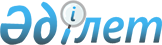 "Қазақстан Республикасы Инвестициялар және даму министрлігінің Көлік комитеті" мемлекеттік мекемесі және оның аумақтық органдарының ережелерін бекіту туралы" Қазақстан Республикасы Инвестициялар және даму министрінің міндетін атқарушының 2014 жылғы 17 қазандағы № 92 бұйрығына өзгерістер мен толықтырулар енгізу туралы
					
			Күшін жойған
			
			
		
					Қазақстан Республикасы Инвестициялар және даму министрінің 2017 жылғы 18 мамырдағы № 278 бұйрығы. Күші жойылды - Қазақстан Республикасы Инвестициялар және даму министрінің 2018 жылғы 6 наурызда № 167 бұйрығымен
      Ескерту. Күші жойылды – ҚР Инвестициялар және даму министрінің 06.03.2018 № 167 (алғашқы ресми жарияланған күнінен кейін күнтізбелік он күн өткен соң қолданысқа енгізіледі) бұйрығымен.
      "Құқықтық актілер туралы" 2016 жылғы 6 сәуірдегі Қазақстан Республикасы Заңының 50-бабының 2-тармағына және "Қазақстан Республикасы Инвестициялар және даму министрлігінің кейбір мәселелері" Қазақстан Республикасы Үкіметінің 2014 жылғы 19 қыркүйектегі № 995 қаулысына сәйкес, БҰЙЫРАМЫН:
      1. "Қазақстан Республикасы Инвестициялар және даму министрлігінің Көлік комитеті" мемлекеттік мекемесі және оның аумақтық органдарының ережелерін бекіту туралы" Қазақстан Республикасы Инвестициялар және даму министрінің міндетін атқарушысының 2014 жылғы 17 қазандағы № 92 бұйрығына (Нормативтік құқықтық актілердің мемлекеттік тіркеу тізілімінде № 9825 болып тіркелген, "Әділет" ақпараттық-құқықтық жүйесінде 2014 жылғы 4 қарашада жарияланған) мынадай өзгерістер мен толықтырулар енгізілсін:
      кіріспесі мынадай редакцияда жазылсын:
      "Қазақстан Республикасы Инвестициялар және даму министрлігінің кейбір мәселелері" Қазақстан Республикасы Үкіметінің 2014 жылғы 19 қыркүйектегі № 995 қаулысына сәйкес БҰЙЫРАМЫН:";
      1-тармақ мынадай редакцияда жазылсын:
      "1. Қоса беріліп отырған: 
      1) осы бұйрыққа 1-қосымшаға сәйкес "Қазақстан Республикасы Инвестициялар және даму министрлігінің Көлік комитеті" республикалық мемлекеттік мекемесінің ережесі;
      2) осы бұйрыққа 2-қосымшаға сәйкес "Қазақстан Республикасы Инвестициялар және даму министрлігі Көлік комитетінің "Ақмола облысы бойынша көліктік бақылау инспекциясы" республикалық мемлекеттік мекемесінің ережесі;
      3) осы бұйрыққа 3-қосымшаға сәйкес "Қазақстан Республикасы Инвестициялар және даму министрлігі Көлік комитетінің "Маңғыстау облысы бойынша көліктік бақылау инспекциясы" республикалық мемлекеттік мекемесінің ережесі;
      4) осы бұйрыққа 4-қосымшаға сәйкес "Қазақстан Республикасы Инвестициялар және даму министрлігі Көлік комитетінің "Ақтөбе облысы бойынша көліктік бақылау инспекциясы" республикалық мемлекеттік мекемесінің ережесі;
      5) осы бұйрыққа 5-қосымшаға сәйкес "Қазақстан Республикасы Инвестициялар және даму министрлігі Көлік комитетінің "Астана қаласы бойынша көліктік бақылау инспекциясы" республикалық мемлекеттік мекемесінің ережесі; 
      6) осы бұйрыққа 6-қосымшаға сәйкес "Қазақстан Республикасы Инвестициялар және даму министрлігі Көлік комитетінің "Атырау облысы бойынша көліктік бақылау инспекциясы" республикалық мемлекеттік мекемесінің ережесі;
      7) осы бұйрыққа 7-қосымшаға сәйкес "Қазақстан Республикасы Инвестициялар және даму министрлігі Көлік комитетінің "Шығыс Қазақстан облысы бойынша көліктік бақылау инспекциясы" республикалық мемлекеттік мекемесінің ережесі;
      8) осы бұйрыққа 8-қосымшаға сәйкес "Қазақстан Республикасы Инвестициялар және даму министрлігі Көлік комитетінің "Алматы қаласы бойынша көліктік бақылау инспекциясы" республикалық мемлекеттік мекемесінің ережесі;
      9) осы бұйрыққа 9-қосымшаға сәйкес "Қазақстан Республикасы Инвестициялар және даму министрлігі Көлік комитетінің "Жамбыл облысы бойынша көліктік бақылау инспекциясы" республикалық мемлекеттік мекемесінің ережесі;
      10) осы бұйрыққа 10-қосымшаға сәйкес "Қазақстан Республикасы Инвестициялар және даму министрлігі Көлік комитетінің "Батыс Қазақстан облысы бойынша көліктік бақылау инспекциясы" республикалық мемлекеттік мекемесінің ережесі;
      11) осы бұйрыққа 11-қосымшаға сәйкес "Қазақстан Республикасы Инвестициялар және даму министрлігі Көлік комитетінің "Қарағанды облысы бойынша көліктік бақылау инспекциясы" республикалық мемлекеттік мекемесінің ережесі;
      12) осы бұйрыққа 12-қосымшаға сәйкес "Қазақстан Республикасы Инвестициялар және даму министрлігі Көлік комитетінің "Қостанай облысы бойынша көліктік бақылау инспекциясы" республикалық мемлекеттік мекемесінің ережесі;
      13) осы бұйрыққа 13-қосымшаға сәйкес "Қазақстан Республикасы Инвестициялар және даму министрлігі Көлік комитетінің "Қызылорда облысы бойынша көліктік бақылау инспекциясы" республикалық мемлекеттік мекемесінің ережесі;
      14) осы бұйрыққа 14-қосымшаға сәйкес "Қазақстан Республикасы Инвестициялар және даму министрлігі Көлік комитетінің "Павлодар облысы бойынша көліктік бақылау инспекциясы" республикалық мемлекеттік мекемесінің ережесі;
      15) осы бұйрыққа 15-қосымшаға сәйкес "Қазақстан Республикасы Инвестициялар және даму министрлігі Көлік комитетінің "Солтүстік Қазақстан облысы бойынша көліктік бақылау инспекциясы" республикалық мемлекеттік мекемесінің ережесі;
      16) осы бұйрыққа 16-қосымшаға сәйкес "Қазақстан Республикасы Инвестициялар және даму министрлігі Көлік комитетінің "Алматы облысы бойынша көліктік бақылау инспекциясы" республикалық мемлекеттік мекемесі туралы ережесі;
      17) осы бұйрыққа 17-қосымшаға сәйкес "Қазақстан Республикасы Инвестициялар және даму министрлігі Көлік комитетінің "Оңтүстік Қазақстан облысы бойынша көліктік бақылау инспекциясы" республикалық мемлекеттік мекемесінің ережесі;
      18) осы бұйрыққа 18-қосымшаға сәйкес "Қазақстан Республикасы Инвестициялар және даму министрлігі Көлік комитетінің "Ақтау және Баутино порттарының теңiз әкiмшілiгi" республикалық мемлекеттік мекемесінің ережесі бекітілсін.";
      көрсетілген бұйрықпен бекітілген "Қазақстан Республикасы Инвестициялар және даму министрлігінің Көлік комитеті" мемлекеттік мекемесінің ережесінде:
      тақырыбы мынадай редакцияда жазылсын:
      "Қазақстан Республикасы Инвестициялар және даму министрлігінің Көлік комитеті" республикалық мемлекеттік мекемесінің ережесі";
      1-тармақ мынадай редакцияда жазылсын:
      "1. "Қазақстан Республикасы Инвестициялар және даму министрлiгiнiң Көлiк комитетi" республикалық мемлекеттік мекемесі (бұдан әрi – Комитет) Қазақстан Республикасы Инвестициялар және даму министрлігінiң (бұдан әрi – Министрлік) құзыретi шегiнде, реттеуші, іске асыру және бақылау-қадағалау функцияларын жүзеге асыратын, сондай-ақ әуе және құбыржол көлiгiн қоспағанда, көлік саласында Министрліктің стратегиялық функцияларын орындауға қатысатын ведомствосы болып табылады.
      Комитеттiң осы ережеге сәйкес аумақтық органдары мен ұйымдары бар.";
      6-тармақ мынадай редакцияда жазылсын:
      "6. Комитеттiң құрылымын және штат санын Қазақстан Республикасы Инвестициялар және даму министрінің келісімі бойынша Министрліктің жауапты хатшысы бекiтедi.";
      2-тараудың тақырыбы мынадай редакцияда жазылсын:
      "2. Комитеттің негiзгi міндеттері, функциялары, құқықтары мен міндеттемелері";
      12-тармақта:
      2) тармақша алып тасталсын;
      3) тармақша мынадай редакцияда жазылсын:
      "3) нормативтік құқықтық актілерді өз құзыреті шегінде әзірлеу, әзірлеуге қатысу, келісу және бекіту;";
      5) тармақша мынадай редакцияда жазылсын:
      "5) техникалық регламенттерді және стандарттарды әзірлеу мен келісу;"
      8), 9), 11), 12) және 14) тармақшалары алып тасталсын;
      15) тармақша мынадай редакцияда жазылсын:
      "15) теміржолдар мен теміржол станцияларын дамытудың жобалау-техникалық құжаттамасы мен бас схемаларына сәйкес жер учаскелерiн беру нормативтерiн келiсу;";
      16), 17), 18) және 19) тармақшалары алып тасталсын;
      20) тармақша мынадай редакцияда жазылсын:
      "20) Қазақстан Республикасының Кәсіпкерлік кодексіне сәйкес тексеру парақтарын, тәуекел дәрежесін бағалау өлшемшарттарын әзірлеу және іріктеп тексерулер тізімдерін қалыптастыру;";
      мынадай мазмұндағы 21) тармақшамен толықтырылсын:
      "21) Қазақстан Республикасының сауда мақсатында теңiзде жүзу саласындағы халықаралық шарттары негiзiнде кемелердi техникалық куәландыру мен сыныптауды жүзеге асыратын сыныптау қоғамын тану туралы шешiм қабылдау;";
      мынадай мазмұндағы 22) тармақшамен толықтырылсын:
      "22) кемелерді куәландыру бойынша өкілеттікті және шетелдік сыныптау қоғамдарының оларды ұсыну шарттарын айқындау жөнінде шетелдік сыныптау қоғамымен келісімдер жасасу;";
      14-тармақта:
      10) тармақша мынадай редакцияда жазылсын:
      "10) жүктердi автомобильмен халықаралық тасымалдауға рұқсат беру туралы куәлiк және автокөлік құралдарына рұқсат карточкаларын беру;";
      15-тармақта:
      5), 6), 9), 10), 11) және 19) тармақшалары алып тасталсын;
      мынадай мазмұндағы 21) және 22) тармақшаларымен толықтырылсын:
      "21) Министрдің бұйрығымен бекітілген Теміржол көлігіндегі қауіпсіздік қағидаларында белгіленген тәртіппен тасымалдау жөнінде көрсетілетін қызметтерді пайдаланушылар мен вагондар (контейнерлер) операторларын қоспағанда, тасымалдау процесіне қатысушының қауіпсіздігін басқару жүйесінің аудитін жүргізу;
      22) Қазақстан Республикасының аумағында теміржол көлігіндегі апаттарды, аварияларды тергеуге қатысу;";
      16-тармақта:
      16) тармақша мынадай редакцияда жазылсын:
      "16) Қазақстан Республикасының әкiмшiлiк құқық бұзушылықтар туралы кодексінде белгіленген тәртіппен хаттамалар толтыру, әкiмшiлiк құқық бұзушылықтар туралы iстерді қарау және әкімшілік жаза қолдану;";
      25) және 32) тармақшалары алып тасталсын;
      мынадай мазмұндағы 36) және 37) тармақшаларымен толықтырылсын:
      "36) жолаушылар поездарының Қазақстан Республикасы аумағымен жүру жолында жолаушылар, багаж және жүк-багаж тасымалдау қағидаларының сақталуына бақылау жүргізу;
      37) темiржол көлiгiнде тасымалдау және басқа да қызметтi жүзеге асыратын жеке және заңды тұлғалардың қызметiн олардың:
      темiржол желiсiнiң станциялық және магистральдық жолдар мен темiржолдағы кiрме жолдарды күтiп-ұстауды, жылжымалы құрамды күтiп-ұстауды, пайдалануды және жөндеудi;
      Жолаушыларды, багажды және жүк-багажды тасымалдаудың белгiленген қағидаларын, сондай-ақ Жүктерді тасымалдау қағидаларын;
      темiржол көлiгiнде жүру қауiпсiздiгiн қамтамасыз етуге бағытталған техникалық құралдарды, сондай-ақ жасанды құрылыстарды және теміржол өтпелерін күтіп-ұстауды, пайдалануды және жөндеудi сақтау бөлiгiнде тексеруді жүзеге асыру;";
      17-тармақ мынадай редакцияда жазылсын:
      "17. Комитет Қазақстан Республикасының заңдарында, Қазақстан Республикасы Президентiнiң, Үкiметiнiң актiлерiнде және Министрдің бұйрықтарында көзделген өзге де өкiлеттiктердi жүзеге асырады.";
      20-тармақ мынадай редакцияда жазылсын:
      "20. Комитетті, Қазақстан Республикасы Инвестициялар және даму министрімен қызметке тағайындалатын және қызметтен босатылатын төраға басқарады.";
      қосымша осы бұйрыққа қосымшаға сәйкес жазылсын;
      көрсетілген бұйрықпен бекітілген "Қазақстан Республикасы Инвестициялар және даму министрлігі Көлік комитетінің "Ақмола облысы бойынша көліктік бақылау инспекциясы" мемлекеттік мекемесінің ережесінде:
      тақырыбы мынадай редакцияда жазылсын:
      "Қазақстан Республикасы Инвестициялар және даму министрлігі Көлік комитетінің "Ақмола облысы бойынша көліктік бақылау инспекциясы" республикалық мемлекеттік мекемесінің ережесі";
      5-тармақ мынадай редакцияда жазылсын:
      "5. Инспекцияның құрылымын және штат санын Қазақстан Республикасы Инвестициялар және даму министрінің келісімі бойынша Министрліктің жауапты хатшысы бекiтедi.";
      2-тараудың тақырыбы мынадай редакцияда жазылсын:
      "Негiзгi міндеттері, функциялары, құқықтары және міндеттемелері";
      12-тармақ мынадай редакцияда жазылсын:
      "12. Инспекцияның міндеттері:
      1) әуе және құбыржол көлiгiн қоспағанда, көлiк саласындағы мемлекеттік саясатты қалыптастыруға және іске асыруға қатысу;
      2) өз құзыреті шегінде көліктің және оның өмірлік циклі процестерінің адамның өмірі мен денсаулығына және қоршаған ортаға қауіпсіздігін қамтамасыз ету; 
      3) реттелетін салаларда мемлекеттік бақылау мен қадағалауды қамтамасыз ету.";
      мынадай мазмұндағы 12-1-тармағымен толықтырылсын:
      "12-1. Инспекция Қазақстан Республикасының заңнамасына сәйкес мынадай функцияларды жүзеге асырады:
      1) өз құзыреті шегінде мемлекеттік құпияларды қорғау, азаматтық қорғаныс, жұмылдыру дайындығы және жұмылдыру саласындағы Қазақстан Республикасының заңдары мен өзге де нормативтік құқықтық актiлерiнiң сақталуын қамтамасыз ету;
      2) транзиттік әлеуетті пайдалану туралы ақпаратты жинау, автокөлік құралдарының қозғалыс қарқындылығын есепке алу, белгіленген нысандағы есеп беру құжаттары түрінде жинақталған ақпаратты беруді ұйымдастыру мен жүзеге асыру;
      3) Қазақстан Республикасы ратификациялаған халықаралық шарттарға сәйкес шетел мемлекетінің аумағы бойынша Қазақстан Республикасы тасымалдаушыларының жүріп өтуіне рұқсат беру;
      4) Қазақстан Республикасының аумағы бойынша отандық және шетелдік ірі габаритті және (немесе) ауыр салмақты көлік құралдарының жүріп өтуіне арнайы рұқсаттар беру;
      5) шетелдік автокөлік құралдарының уақытша кіруін тіркеу;
      6) республикаішілік қатынаста жолаушылар мен багажды тұрақты емес автомобильмен тасымалдауды жүзеге асыру кезінде тасымалдау шартының болуын тексеру;
      7) жүктерді автомобильмен халықаралық тасымалдауға рұқсат беру туралы куәлік және автокөлік құралдарына рұқсат карточкаларын беру;
      8) көлік құралын халықаралық қатынаста қауіпті жүктерді тасымалдауға жіберу туралы куәлік беру;
      9) Қазақстан Республикасы ратификациялаған халықаралық шарттарға сәйкес шет мемлекеттің тасымалдаушыларына Қазақстан Республикасының аумағы бойынша жүріп өтуге рұқсат беру;
      10) Қазақстан Республикасының автомобиль көлігі туралы заңнамасының сақталуына бақылауды жүзеге асыру;
      11) Қазақстан Республикасы аумағы бойынша қалалардың шекараларындағы немесе өзге де елді мекендердегі жалпы пайдаланудағы автокөлік жолдарындағы көлік бақылау орындарында автокөлік құралдарының жүрістеріне бақылау жүргізу;
      12) Қазақстан Республикасының аумағы бойынша шетелдік тасымалдаушылардың каботаждық тасымалдауын анықтау және жолын кесуді жүзеге асыру;
      13) Қазақстан Республикасы ратификациялаған халықаралық шарттарға сәйкес Қазақстан Республикасының аумағында халықаралық автомобиль тасымалдарын ұйымдастыру кезінде рұқсат беру жүйесі талаптарының орындалуына бақылауды жүзеге асыру;
      14) автокөлік құралдарының жүруін, оның ішінде отандық және шетелдік тасымалдаушылардың Қазақстан Республикасының аумағында белгіленген автокөлік құралдарының рұқсат етілген габариттік және салмақтық өлшемдердің сақталуына бақылауды жүзеге асыру;
      15) тахографтарға қызмет көрсету және орнату бойынша қызметті жүзеге асыратын сервистік орталықтарға бақылауды жүзеге асыру;
      16) Қазақстан Республикасының мемлекеттік органдарымен автожолдарда және автокөліктерде қауіпсіздікті қамтамасыз ету мәселесі бойынша іс-қимылдарды жүзеге асыру;
      17) Қазақстан Республикасының аумағы бойынша қауіпті жүкті тасымалдауға арнайы рұқсат беру;
      18) тасымалдаушылардың халықаралық қатынаста тез бұзылатын жүктерді тасымалдауды орындайтын жылжымалы құрамына қойылатын талаптарды орындауын бақылауды жүзеге асыру;
      19) жолаушылар мен жүктердi, оның iшiнде қауiптi жүктердi тасымалдау қағидаларының сақталуына бақылауды жүзеге асыру;
      20) теміржол көлігіндегі, оның ішінде магистральдық, станциялық және кірме темір жолдардағы қозғалыс қауіпсіздігінің қамтамасыз етілуін бақылауды және тексеруді жүзеге асыру;
      21) темiржол көлiгiнде тасымалдау және басқа да қызметтi жүзеге асыратын жеке және заңды тұлғалардың қызметiн олардың:
      темiржол желiсiнiң станциялық және магистральдық жолдар мен темiржолдағы кiрме жолдарды күтiп-ұстауды,  жылжымалы құрамды күтiп-ұстауды, пайдалануды және жөндеудi;
      Жолаушыларды, багажды және жүк-багажды тасымалдаудың қағидаларын, сондай-ақ Жүктерді тасымалдау қағидаларын;
      темiржол көлiгiнде жүру қауiпсiздiгiн қамтамасыз етуге бағытталған техникалық құралдарды, сондай-ақ жасанды құрылыстарды, теміржол өткелдерiн күтіп-ұстауды, пайдалануды және жөндеудi сақтау бөлiгiнде тексеруді жүзеге асыру;
      22) жылжымалы құрам мен жылжымалы құрамның кепілін мемлекеттік тiркеуді жүзеге асыру;
      23) жылжымалы теміржол құрамының мемлекеттік тіркелуін бақылауды жүзеге асыру;
      24) Министрдің бұйрығымен бекітілген Теміржол көлігіндегі қауіпсіздік қағидаларында белгіленген тәртіппен тасымалдау жөнінде көрсетілетін қызметтерді пайдаланушылар мен вагондар (контейнерлер) операторларын қоспағанда, тасымалдау процесіне қатысушының қауіпсіздігін басқару жүйесінің аудитін жүргізу;
      25) Қазақстан Республикасының аумағында теміржол көлігіндегі апаттарды, аварияларды тергеуге қатысу;
      26) жолаушылар поездарының Қазақстан Республикасы аумағымен жүру жолында жолаушылар, багаж және жүк-багаж тасымалдау қағидаларының сақталуына бақылау жүргізу;
      27) Қазақстан Республикасының Кәсіпкерлік кодексіне және Қазақстан Республикасының рұқсаттар және хабарламалар туралы заңнамасына сәйкес лицензиялануға жататын қызметтiң немесе іс-қимылдың жекелеген түрлерiн лицензиялауды жүзеге асыру;
      28) қозғалыс қауіпсіздігі талаптарының бұзылуы туралы статистикалық ақпарат қалыптастыру;
      29) Қазақстан Республикасының әкiмшiлiк құқық бұзушылықтар туралы кодексінде белгіленген тәртіппен хаттамалар толтыру, әкiмшiлiк құқық бұзушылықтар туралы iстерді қарау және әкімшілік жаза қолдану;
      30) өз құзыретi шегiнде тексеру нәтижелерi бойынша актiлер жасау және көлiктiң жұмыс iстеу тәртiбiн айқындайтын Қазақстан Республикасы заңдарының және өзге де нормативтiк құқықтық актiлерiн, стандарттар мен нормалардың талаптарын анықталған бұзушылықтарды жою туралы нұсқамалар енгiзу;
      31) қозғалыс қауiпсiздiгiнiң және қоршаған ортаны қорғаудың белгiленген талаптарына жай-күйi жауап бермейтiн магистральдық темiржол желісі объектiлерiн, темiржолдар мен жылжымалы құрамды пайдалануды тоқтата тұруды және тоқтатуды жүзеге асыру;
      32) әкiмшiлiк құқық бұзушылық жасалған жерде не заңды тұлғаға тиесiлi аумақты, үй-жайларды, көлiк құралдарын, тауарларды, өзге мүлiк пен заттарды тексерiп қарауды жүргiзу кезiнде табылған, әкiмшiлiк құқық бұзушылық жасаудың құралы немесе тiкелей объектiсi болған, заңды тұлғаға тиесiлi құжаттарды, тауарларды, өзге де мүлiктер мен заттарды алып қою;
      33) кеме кітабында мемлекеттік тіркелуге тиіс кемелерге техникалық қадағалауды жүзеге асыру;
      34) су көлiгiнде тасымалдау және басқа да қызметтi жүзеге асыратын жеке және заңды тұлғалардың Қазақстан Республикасының заңнамасын сақтауы бөлiгiнде олардың қызметiн тексеру;
      35) ішкі су көлігі саласында тасымалдаушының жолаушылар алдындағы тасымалдаушының азаматтық-құқықтық жауапкершiлiгiн мiндеттi сақтандыру шартын жасауын мемлекеттiк бақылауды және қадағалауды жүзеге асыру;
      36) өз құзыретi шегiнде заңды тұлғаға тиесiлi аумақты, үй-жайларды, тауарларды, өзге де мүлiктi қарап-тексеру, сондай-ақ тиiстi құжаттарды тексеруді жүргізу;
      37) жеке және заңды тұлғалардың көлiктің жұмыс iстеуі тәртiбiн айқындайтын Қазақстан Республикасының нормативтік құқықтық актілерінің, халықаралық шарттарының талаптарын сақтауына мемлекеттiк бақылауды және қадағалауды жүзеге асыру, олардың бұзылуын анықтау және жолын кесу жөнiнде шаралар қабылдау;
      38) өз құзыретi шегiнде тексерулер нәтижелерi бойынша актiлер жасау және су көлiгiнiң жұмыс істеуі тәртiбiн айқындайтын Қазақстан Республикасының заңнамасын, стандарттары мен нормаларының анықталған бұзушылықтарды жою туралы нұсқамалар енгiзу;
      39) кемелерді, оның ішінде шағын көлемді кемелерді, оларға құқықтарды мемлекеттік тіркеуді жүзеге асыру, тиісті кеме құжаттарын беру, Мемлекеттік кеме тізілімін, кеме кітабын және жалға алынған шетелдік кемелердің тізілімін жүргізу;
      40) Қазақстан Республикасының Мемлекеттік кемелер тізілімінде мемлекеттік тіркелуі тиіс кемелердің командалық құрамының адамдарын аттестаттауды және оларға диплом беруді жүзеге асыру;
      41) кемелерді, салдарды және ішкі су жолдарында орналасқан өзге де жүзу объектілері мен құрылыстарын олардың кемелерді пайдалану қауіпсіздігін қамтамасыз ету талаптарына сай болуы тұрғысынан қарап-тексеруді жүргізу;
      42) алкогольден, есiрткiден және уытқұмарлықтан мас күйдегi шағын көлемдi кемелердiң кеме жүргiзушiлерiн жүргізуден шеттету және оларды медициналық тексеруге жiберу;
      43) шағын көлемді кемелерді техникалық қадағалауды жүргізуді жүзеге асыру;
      44) жеке және заңды тұлғалардың ішкi су жолдарымен жүзу қағидаларын сақтауын бақылауды және қадағалауды жүзеге асыру;
      45) кеменi пайдалану қауiпсiздiгiн қамтамасыз ету талаптарына сәйкес келмейтiн кемелердi (оның iшiнде шағын көлемдi), салдар мен өзге де жүзу объектiлерiн ұстау;
      46) кемені пайдалану қауiпсiздiгiне, адамдардың өмiрi мен денсаулығына, жүктердiң сақталуына қауiп болған кезде кемелердiң (оның iшiнде шағын көлемдi), салдар мен өзге де жүзу объектілерінің қозғалысын тоқтата тұру және тыйым салу;
      47) Министрдің бұйрығымен бекітілген Ішкі су жолдарында кемелермен, оның ішінде шағын көлемді кемелермен болған көлік оқиғаларын тергеп-тексеруді, оларды сыныптауды және есепке алуды жүргізу қағидаларына сәйкес кемелермен, оның ішінде шағын көлемді кемелермен болған көлік оқиғаларын тергеп-тексеру, сыныптау және есепке алу;
      48) ішкі су көлігі саласындағы бақылауды және қадағалауды жүзеге асыру;
      49) техникалық қарап-тексеру операторларының тiзiлiмiн жүргiзу;
      50) техникалық қарап-тексеру операторларының механикалық көлiк құралдары мен олардың тiркемелерiн мiндеттi техникалық қарап-тексеруден өткізуді ұйымдастыру және жүргізу тәртiбiн сақтауына мемлекеттiк бақылауды жүзеге асыру;
      51) Қазақстан Республикасының заңдарында, Қазақстан Республикасы Президентiнiң, Үкiметiнiң актiлерiнде және Министрдің бұйрықтарында көзделген өзге де өкiлеттiктердi жүзеге асыру.";
      13-тармақ мынадай редакцияда жазылсын:
      "13. Инспекцияның құқықтары мен міндеттемелері:
      Инспекция:
      1) мемлекеттік органдардан, ұйымдардан, олардың лауазымды тұлғаларынан қажетті ақпаратты және материалдарды сұратады және алады; 
      2) әуе және құбыржол көлігін қоспағанда, көліктегі тасымалдау және басқа да қызметті жүзеге асыратын жеке және заңды тұлғалардың қызметін тексереді;
      3)өз құзыреті шегінде әкімшілік құқық бұзушылықтар туралы мәселелерді қарайды; 
      4)хаттамалар толтырады, әкімшілік құқық бұзушылықтар туралы істер бойынша Қазақстан Республикасының Әкімшілік құқық бұзушылықтар туралы заңнамасына сәйкес іс жүргізуді жүзеге асырады; 
      5) жеке тұлғаны әкiмшілiк ұстауды, көлік құралын ұстауды, тұлғаның жеке басына тексеріс және жеке тұлғаның өзiндегi заттарына тексеріс жүргізеді, көлік құралдарына тексеріс жүргізуді жүзеге асырады; 
      6) өз құзыреті шегінде заңды тұлғаға тиесілі аумақтарға, үй-жайларға, тауарларға, өзге де мүлікке, сондай-ақ тиісті құжаттарға тексеру жүргізеді;
      7) әуе және құбыржол көлігін қоспағанда, көлiктiк оқиғалардың, көлiктi пайдалану ережесін бұзудың алдын алу жөніндегі шаралар туралы мемлекеттік органдарға ұсыныстар енгізеді; 
      8) көлiктiк бақылау посттарында, жалпы пайдаланымдағы автомобиль жолдарында, қалалар және өзге де елді мекендер шегінде автокөлік құралдарын тоқтатады; 
      9) өз құзыреті шегінде тексерулердің нәтижелері бойынша Қазақстан Республикасы заңдарының, әуе және құбыржол көлігінен басқа көліктің қызмет ету тәртібін белгілейтін өзге де нормативтік құқықтық актілерінің, стандарттарының және нормаларының талаптарын бұзушылық туралы актілер шығарады және бұзушылықтарды жою туралы нұсқамалар енгізеді;
      10) арнайы байланыс құралдарын пайдаланады, арнайы су көлігі және арнайы автокөлік, сондай-ақ өзінің функцияларын жүзеге асыру кезінде таяқша және ысқырық пайдаланады;
      11) уәкілетті органның құзыретіне қатысты мәселелер бойынша сараптамаларға қатысу үшін тиісті мамандарды тартады;
      12) қолданыстағы заңнамамен көзделген өзге де құқықтарды жүзеге асырады. 
      Инспекцияның міндеттемелеріне:
      1) Инспекцияға жүктелген міндеттер мен функциялардың іске асуын қамтамасыз ету;
      2) Қазақстан Республикасының заңнамасын, жеке және заңды тұлғалардың құқықтары мен заңмен қорғалатын мүдделерін сақтау;
      3) Инспекция құзыретіне кіретін мәселелер бойынша түсіндірмелер беру;
      4) Инспекция теңгеріміндегі мемлекеттік меншіктің сақталуын қамтамасыз ету;
      5) бухгалтерлік есепті жүргізу, бухгалтерлік және қаржылық есепті Комитетке тапсыру;
      6) Инспекцияға бөлінген бюджет қаражатының толық, уақтылы және тиімді пайдаланылуын қамтамасыз ету;
      7) Қазақстан Республикасының заңнамасына сәйкес мемлекеттік сатып алулар рәсімдерін жүргізу кіреді.";
      көрсетілген бұйрықпен бекітілген "Қазақстан Республикасы Инвестициялар және даму министрлігі Көлік комитетінің "Маңғыстау облысы бойынша көліктік бақылау инспекциясы" мемлекеттік мекемесінің ережесінде:
      тақырыбы мынадай редакцияда жазылсын:
      "Қазақстан Республикасы Инвестициялар және даму министрлігі Көлік комитетінің "Маңғыстау облысы бойынша көліктік бақылау инспекциясы" республикалық мемлекеттік мекемесінің ережесі";
      5-тармақ мынадай редакцияда жазылсын:
      "5. Инспекцияның құрылымын және штат санын Қазақстан Республикасы Инвестициялар және даму министрінің келісімі бойынша Министрліктің жауапты хатшысы бекiтедi.";
      2-тараудың тақырыбы мынадай редакцияда жазылсын:
      "Негiзгi міндеттері, функциялары, құқықтары және міндеттемелері";
      12-тармақ мынадай редакцияда жазылсын:
      "12. Инспекцияның міндеттері:
      1) әуе және құбыржол көлiгiн қоспағанда, көлiк саласындағы мемлекеттік саясатты қалыптастыруға және іске асыруға қатысу;
      2) өз құзыреті шегінде көліктің және оның өмірлік циклі процестерінің адамның өмірі мен денсаулығына және қоршаған ортаға қауіпсіздігін қамтамасыз ету; 
      3) реттелетін салаларда мемлекеттік бақылау мен қадағалауды қамтамасыз ету.";
      мынадай мазмұндағы 12-1-тармағымен толықтырылсын:
      "12-1. Инспекция Қазақстан Республикасының заңнамасына сәйкес мынадай функцияларды жүзеге асырады:
      1) өз құзыреті шегінде мемлекеттік құпияларды қорғау, азаматтық қорғаныс, жұмылдыру дайындығы және жұмылдыру саласындағы Қазақстан Республикасының заңдары мен өзге де нормативтік құқықтық актiлерiнiң сақталуын қамтамасыз ету;
      2) транзиттік әлеуетті пайдалану туралы ақпаратты жинау, автокөлік құралдарының қозғалыс қарқындылығын есепке алу, белгіленген нысандағы есеп беру құжаттары түрінде жинақталған ақпаратты беруді ұйымдастыру мен жүзеге асыру;
      3) Қазақстан Республикасы ратификациялаған халықаралық шарттарға сәйкес шетел мемлекетінің аумағы бойынша Қазақстан Республикасы тасымалдаушыларының жүріп өтуіне рұқсат беру;
      4) Қазақстан Республикасының аумағы бойынша отандық және шетелдік ірі габаритті және (немесе) ауыр салмақты көлік құралдарының жүріп өтуіне арнайы рұқсаттар беру;
      5) шетелдік автокөлік құралдарының уақытша кіруін тіркеу;
      6) республикаішілік қатынаста жолаушылар мен багажды тұрақты емес автомобильмен тасымалдауды жүзеге асыру кезінде тасымалдау шартының болуын тексеру;
      7) жүктерді автомобильмен халықаралық тасымалдауға рұқсат беру туралы куәлік және автокөлік құралдарына рұқсат карточкаларын беру;
      8) көлік құралын халықаралық қатынаста қауіпті жүктерді тасымалдауға жіберу туралы куәлік беру;
      9) Қазақстан Республикасы ратификациялаған халықаралық шарттарға сәйкес шет мемлекеттің тасымалдаушыларына Қазақстан Республикасының аумағы бойынша жүріп өтуге рұқсат беру;
      10) Қазақстан Республикасының автомобиль көлігі туралы заңнамасының сақталуына бақылауды жүзеге асыру;
      11) Қазақстан Республикасы аумағы бойынша қалалардың шекараларындағы немесе өзге де елді мекендердегі жалпы пайдаланудағы автокөлік жолдарындағы көлік бақылау орындарында автокөлік құралдарының жүрістеріне бақылау жүргізу;
      12) Қазақстан Республикасының аумағы бойынша шетелдік тасымалдаушылардың каботаждық тасымалдауын анықтау және жолын кесуді жүзеге асыру;
      13) Қазақстан Республикасы ратификациялаған халықаралық шарттарға сәйкес Қазақстан Республикасының аумағында халықаралық автомобиль тасымалдарын ұйымдастыру кезінде рұқсат беру жүйесі талаптарының орындалуына бақылауды жүзеге асыру;
      14) автокөлік құралдарының жүруін, оның ішінде отандық және шетелдік тасымалдаушылардың Қазақстан Республикасының аумағында белгіленген автокөлік құралдарының рұқсат етілген габариттік және салмақтық өлшемдердің сақталуына бақылауды жүзеге асыру;
      15) тахографтарға қызмет көрсету және орнату бойынша қызметті жүзеге асыратын сервистік орталықтарға бақылауды жүзеге асыру;
      16) Қазақстан Республикасының мемлекеттік органдарымен автожолдарда және автокөліктерде қауіпсіздікті қамтамасыз ету мәселесі бойынша іс-қимылдарды жүзеге асыру;
      17) Қазақстан Республикасының аумағы бойынша қауіпті жүкті тасымалдауға арнайы рұқсат беру;
      18) тасымалдаушылардың халықаралық қатынаста тез бұзылатын жүктерді тасымалдауды орындайтын жылжымалы құрамына қойылатын талаптарды орындауын бақылауды жүзеге асыру;
      19) жүк көлiгi құралдарын өлшеудiң халықаралық сертификатын берудi жүзеге асыру;
      20) жолаушылар мен жүктердi, оның iшiнде қауiптi жүктердi тасымалдау қағидаларының сақталуына бақылауды жүзеге асыру;
      21) теміржол көлігіндегі, оның ішінде магистральдық, станциялық және кірме темір жолдардағы қозғалыс қауіпсіздігінің қамтамасыз етілуін бақылауды және тексеруді жүзеге асыру;
      22) темiржол көлiгiнде тасымалдау және басқа да қызметтi жүзеге асыратын жеке және заңды тұлғалардың қызметiн олардың:
      темiржол желiсiнiң станциялық және магистральдық жолдар мен темiржолдағы кiрме жолдарды күтiп-ұстауды, жылжымалы құрамды күтiп-ұстауды, пайдалануды және жөндеудi;
      Жолаушыларды, багажды және жүк-багажды тасымалдаудың белгiленген қағидаларын, сондай-ақ Жүктерді тасымалдау қағидаларын;
      темiржол көлiгiнде жүру қауiпсiздiгiн қамтамасыз етуге бағытталған техникалық құралдарды, сондай-ақ жасанды құрылыстарды және теміржол өтпелерін күтіп-ұстауды, пайдалануды және жөндеудi сақтау бөлiгiнде тексеруді жүзеге асыру;
      23) жылжымалы құрам мен жылжымалы құрамның кепілін мемлекеттік тiркеуді жүзеге асыру;
      24) жылжымалы теміржол құрамының мемлекеттік тіркелуін бақылауды жүзеге асыру;
      25) Министрдің бұйрығымен бекітілген Теміржол көлігіндегі қауіпсіздік қағидаларында белгіленген тәртіппен тасымалдау жөнінде көрсетілетін қызметтерді пайдаланушылар мен вагондар (контейнерлер) операторларын қоспағанда, тасымалдау процесіне қатысушының қауіпсіздігін басқару жүйесінің аудитін жүргізу;
      26) Қазақстан Республикасының аумағында теміржол көлігіндегі апаттарды, аварияларды тергеуге қатысу;
      27) жолаушылар поездарының Қазақстан Республикасы аумағымен жүру жолында жолаушылар, багаж және жүк-багаж тасымалдау қағидаларының сақталуына бақылау жүргізу;
      28) Қазақстан Республикасының Кәсіпкерлік кодексіне және Қазақстан Республикасының рұқсаттар және хабарламалар туралы заңнамасына сәйкес лицензиялануға жататын қызметтiң немесе іс-қимылдың жекелеген түрлерiн лицензиялауды жүзеге асыру;
      29) кеме қатынасы қауіпсіздігін қамтамасыз етуді бақылауды және қадағалауды жүзеге асыру;
      30) қозғалыс қауіпсіздігі талаптарының бұзылуы туралы статистикалық ақпарат қалыптастыру;
      31) Қазақстан Республикасының әкiмшiлiк құқық бұзушылықтар туралы кодексінде белгіленген тәртіппен хаттамалар толтыру, әкiмшiлiк құқық бұзушылықтар туралы iстерді қарау және әкімшілік жаза қолдану;
      32) өз құзыретi шегiнде тексеру нәтижелерi бойынша актiлер жасау және көлiктiң жұмыс iстеу тәртiбiн айқындайтын Қазақстан Республикасы заңдарының және өзге де нормативтiк құқықтық актiлерiн, стандарттар мен нормалардың талаптарын анықталған бұзушылықтарды жою туралы нұсқамалар енгiзу;
      33) қозғалыс қауiпсiздiгiнiң және қоршаған ортаны қорғаудың белгiленген талаптарына жай-күйi жауап бермейтiн магистральдық темiржол желісі объектiлерiн, темiржолдар мен жылжымалы құрамды пайдалануды тоқтата тұруды және тоқтатуды жүзеге асыру;
      34) әкiмшiлiк құқық бұзушылық жасалған жерде не заңды тұлғаға тиесiлi аумақты, үй-жайларды, көлiк құралдарын, тауарларды, өзге мүлiк пен заттарды тексерiп қарауды жүргiзу кезiнде табылған, әкiмшiлiк құқық бұзушылық жасаудың құралы немесе тiкелей объектiсi болған, заңды тұлғаға тиесiлi құжаттарды, тауарларды, өзге де мүлiктер мен заттарды алып қою;
      35) кеме кітабында мемлекеттік тіркелуге тиіс кемелерге техникалық қадағалауды жүзеге асыру;
      36) су көлiгiнде тасымалдау және басқа да қызметтi жүзеге асыратын жеке және заңды тұлғалардың Қазақстан Республикасының заңнамасын сақтауы бөлiгiнде олардың қызметiн тексеру;
      37) ішкі су көлігі саласында тасымалдаушының жолаушылар алдындағы тасымалдаушының азаматтық-құқықтық жауапкершiлiгiн мiндеттi сақтандыру шартын жасауын мемлекеттiк бақылауды және қадағалауды жүзеге асыру;
      38) өз құзыретi шегiнде заңды тұлғаға тиесiлi аумақты, үй-жайларды, тауарларды, өзге де мүлiктi қарап-тексеру, сондай-ақ тиiстi құжаттарды тексеруді жүргізу;
      39) жеке және заңды тұлғалардың көлiктің жұмыс iстеуі тәртiбiн айқындайтын Қазақстан Республикасының нормативтік құқықтық актілерінің, халықаралық шарттарының талаптарын сақтауына мемлекеттiк бақылауды және қадағалауды жүзеге асыру, олардың бұзылуын анықтау және жолын кесу жөнiнде шаралар қабылдау;
      40) өз құзыретi шегiнде тексерулер нәтижелерi бойынша актiлер жасау және су көлiгiнiң жұмыс істеуі тәртiбiн айқындайтын Қазақстан Республикасының заңнамасын, стандарттары мен нормаларының анықталған бұзушылықтарды жою туралы нұсқамалар енгiзу;
      41) кемелерді, оның ішінде шағын көлемді кемелерді, оларға құқықтарды мемлекеттік тіркеуді жүзеге асыру, тиісті кеме құжаттарын беру, Мемлекеттік кеме тізілімін, кеме кітабын және жалға алынған шетелдік кемелердің тізілімін жүргізу;
      42) Қазақстан Республикасының Мемлекеттік кемелер тізілімінде мемлекеттік тіркелуі тиіс кемелердің командалық құрамының адамдарын аттестаттауды және оларға диплом беруді жүзеге асыру;
      43) кемелерді, салдарды және ішкі су жолдарында орналасқан өзге де жүзу объектілері мен құрылыстарын олардың кемелерді пайдалану қауіпсіздігін қамтамасыз ету талаптарына сай болуы тұрғысынан қарап-тексеруді жүргізу;
      44) алкогольден, есiрткiден және уытқұмарлықтан мас күйдегi шағын көлемдi кемелердiң кеме жүргiзушiлерiн жүргізуден шеттету және оларды медициналық тексеруге жiберу;
      45) шағын көлемді кемелерді техникалық қадағалауды жүргізуді жүзеге асыру;
      46) жеке және заңды тұлғалардың ішкi су жолдарымен жүзу қағидаларын сақтауын бақылауды және қадағалауды жүзеге асыру;
      47) кеме қатынасы қауiпсiздiгiн қамтамасыз етудi ұйымдастыруды, iшкi су көлiгiнiң жұмыс iстеу тәртiбiн белгiлейтiн Қазақстан Республикасының заңнамалық актiлерiн және өзге де нормативтiк құқықтық актiлерiн жеке және заңды тұлғалардың сақтауын бақылауды ұйымдастыру;
      48) кемелерде техникалық пайдалану қағидаларының, қызмет жарғыларының сақталуын бақылауды және қадағалауды жүзеге асыру;
      49) iшкi су жолдарында кеме қатынасын жүзеге асыратын кеме иелерiнiң, кеме экипажы мүшелерiнiң, жеке және заңды тұлғалардың Қазақстан Республикасының iшкi су көлiгi туралы заңнамасына сәйкес кемелердi пайдалану қауiпсiздiгiн қамтамасыз ету талаптарын орындауын бақылауды және қадағалауды жүзеге асыру;
      50) кеменi пайдалану қауiпсiздiгiн қамтамасыз ету талаптарына сәйкес келмейтiн кемелердi (оның iшiнде шағын көлемдi), салдар мен өзге де жүзу объектiлерiн ұстау;
      51) кемені пайдалану қауiпсiздiгiне, адамдардың өмiрi мен денсаулығына, жүктердiң сақталуына қауiп болған кезде кемелердiң (оның iшiнде шағын көлемдi), салдар мен өзге де жүзу объектілерінің қозғалысын тоқтата тұру және тыйым салу;
      52) Министрдің бұйрығымен бекітілген Ішкі су жолдарында кемелермен, оның ішінде шағын көлемді кемелермен болған көлік оқиғаларын тергеп-тексеруді, оларды сыныптауды және есепке алуды жүргізу қағидаларына сәйкес кемелермен, оның ішінде шағын көлемді кемелермен болған көлік оқиғаларын тергеп-тексеру, сыныптау және есепке алу;
      53) кеме қатынасы су жолдарының және навигациялық жабдық құралдарының тиiстi күтiп-ұсталуын бақылауды және қадағалауды жүзеге асыру;
      54) ішкі су көлігі саласындағы бақылауды және қадағалауды жүзеге асыру;
      55) техникалық қарап-тексеру операторларының тiзiлiмiн жүргiзу;
      56) техникалық қарап-тексеру операторларының механикалық көлiк құралдары мен олардың тiркемелерiн мiндеттi техникалық қарап-тексеруден өткізуді ұйымдастыру және жүргізу тәртiбiн сақтауына мемлекеттiк бақылауды жүзеге асыру;
      57) Қазақстан Республикасының заңдарында, Қазақстан Республикасы Президентiнiң, Үкiметiнiң актiлерiнде және Министрдің бұйрықтарында көзделген өзге де өкiлеттiктердi жүзеге асыру.";
      13-тармақ мынадай редакцияда жазылсын:
      "13. Инспекцияның құқықтары мен міндеттемелері:
      Инспекция:
      1) мемлекеттік органдардан, ұйымдардан, олардың лауазымды тұлғаларынан қажетті ақпаратты және материалдарды сұратады және алады; 
      2) әуе және құбыржол көлігін қоспағанда, көліктегі тасымалдау және басқа да қызметті жүзеге асыратын жеке және заңды тұлғалардың қызметін тексереді;
      3) өз құзыреті шегінде әкімшілік құқық бұзушылықтар туралы мәселелерді қарайды; 
      4) хаттамалар толтырады, әкімшілік құқық бұзушылықтар туралы істер бойынша Қазақстан Республикасының Әкімшілік құқық бұзушылықтар туралы заңнамасына сәйкес іс жүргізуді жүзеге асырады; 
      5) жеке тұлғаны әкiмшілiк ұстауды, көлік құралын ұстауды, тұлғаның жеке басына тексеріс және жеке тұлғаның өзiндегi заттарына тексеріс жүргізеді, көлік құралдарына тексеріс жүргізуді жүзеге асырады; 
      6) өз құзыреті шегінде заңды тұлғаға тиесілі аумақтарға, үй-жайларға, тауарларға, өзге де мүлікке, сондай-ақ тиісті құжаттарға тексеру жүргізеді;
      7) әуе және құбыржол көлігін қоспағанда, көлiктiк оқиғалардың, көлiктi пайдалану ережесін бұзудың алдын алу жөніндегі шаралар туралы мемлекеттік органдарға ұсыныстар енгізеді; 
      8) көлiктiк бақылау посттарында, жалпы пайдаланымдағы автомобиль жолдарында, қалалар және өзге де елді мекендер шегінде автокөлік құралдарын тоқтатады; 
      9) өз құзыреті шегінде, тексерулердің нәтижелері бойынша Қазақстан Республикасы заңдарының, әуе және құбыржол көлігінен басқа көліктің қызмет ету тәртібін белгілейтін өзге де нормативтік құқықтық актілерінің, стандарттарының және нормаларының талаптарын бұзушылық туралы актілер шығарады және бұзушылықтарды жою туралы нұсқамалар енгізеді;
      10) арнайы байланыс құралдарын пайдаланады, арнайы су көлігі және арнайы автокөлік, сондай-ақ өзінің функцияларын жүзеге асыру кезінде таяқша және ысқырық пайдаланады;
      11) уәкілетті органның құзыретіне қатысты мәселелер бойынша сараптамаларға қатысу үшін тиісті мамандарды тартады;
      12) қолданыстағы заңнамамен көзделген өзге де құқықтарды жүзеге асырады. 
      Инспекцияның міндеттемелеріне:
      1) Инспекцияға жүктелген міндеттер мен функциялардың іске асуын қамтамасыз ету;
      2) Қазақстан Республикасының заңнамасын, жеке және заңды тұлғалардың құқықтары мен заңмен қорғалатын мүдделерін сақтау;
      3) Инспекция құзыретіне кіретін мәселелер бойынша түсіндірмелер беру;
      4) Инспекция теңгеріміндегі мемлекеттік меншіктің сақталуын қамтамасыз ету;
      5) бухгалтерлік есепті жүргізу, бухгалтерлік және қаржылық есепті Комитетке тапсыру;
      6) Инспекцияға бөлінген бюджет қаражатының толық, уақтылы және тиімді пайдаланылуын қамтамасыз ету;
      7) Қазақстан Республикасының заңнамасына сәйкес мемлекеттік сатып алулар рәсімдерін жүргізу кіреді.";
      көрсетілген бұйрықпен бекітілген "Қазақстан Республикасы Инвестициялар және даму министрлігі Көлік комитетінің "Ақтөбе облысы бойынша көліктік бақылау инспекциясы" мемлекеттік мекемесінің ережесінде:
      тақырыбы мынадай редакцияда жазылсын:
      "Қазақстан Республикасы Инвестициялар және даму министрлігі Көлік комитетінің "Ақтөбе облысы бойынша көліктік бақылау инспекциясы" республикалық мемлекеттік мекемесінің ережесі";
      5-тармақ мынадай редакцияда жазылсын:
      "5. Инспекцияның құрылымын және штат санын Қазақстан Республикасы Инвестициялар және даму министрінің келісімі бойынша Министрліктің жауапты хатшысы бекiтедi.";
      2-тараудың тақырыбы мынадай редакцияда жазылсын:
      "Негiзгi міндеттері, функциялары, құқықтары және міндеттемелері";
      12-тармақ мынадай редакцияда жазылсын:
      "12. Инспекцияның міндеттері:
      1) әуе және құбыржол көлiгiн қоспағанда, көлiк саласындағы мемлекеттік саясатты қалыптастыруға және іске асыруға қатысу;
      2) өз құзыреті шегінде көліктің және оның өмірлік циклі процестерінің адамның өмірі мен денсаулығына және қоршаған ортаға қауіпсіздігін қамтамасыз ету; 
      3) реттелетін салаларда мемлекеттік бақылау мен қадағалауды қамтамасыз ету.";
      мынадай мазмұндағы 12-1-тармағымен толықтырылсын:
      "12-1. Инспекция Қазақстан Республикасының заңнамасына сәйкес мынадай функцияларды жүзеге асырады:
      1) өз құзыреті шегінде мемлекеттік құпияларды қорғау, азаматтық қорғаныс, жұмылдыру дайындығы және жұмылдыру саласындағы Қазақстан Республикасының заңдары мен өзге де нормативтік құқықтық актiлерiнiң сақталуын қамтамасыз ету;
      2) транзиттік әлеуетті пайдалану туралы ақпаратты жинау, автокөлік құралдарының қозғалыс қарқындылығын есепке алу, белгіленген нысандағы есеп беру құжаттары түрінде жинақталған ақпаратты беруді ұйымдастыру мен жүзеге асыру;
      3) Қазақстан Республикасы ратификациялаған халықаралық шарттарға сәйкес шетел мемлекетінің аумағы бойынша Қазақстан Республикасы тасымалдаушыларының жүріп өтуіне рұқсат беру;
      4) Қазақстан Республикасының аумағы бойынша отандық және шетелдік ірі габаритті және (немесе) ауыр салмақты көлік құралдарының жүріп өтуіне арнайы рұқсаттар беру;
      5) шетелдік автокөлік құралдарының уақытша кіруін тіркеу;
      6) республикаішілік қатынаста жолаушылар мен багажды тұрақты емес автомобильмен тасымалдауды жүзеге асыру кезінде тасымалдау шартының болуын тексеру;
      7) жүктерді автомобильмен халықаралық тасымалдауға рұқсат беру туралы куәлік және автокөлік құралдарына рұқсат карточкаларын беру;
      8) көлік құралын халықаралық қатынаста қауіпті жүктерді тасымалдауға жіберу туралы куәлік беру;
      9) Қазақстан Республикасы ратификациялаған халықаралық шарттарға сәйкес шет мемлекеттің тасымалдаушыларына Қазақстан Республикасының аумағы бойынша жүріп өтуге рұқсат беру;
      10) Қазақстан Республикасының автомобиль көлігі туралы заңнамасының сақталуына бақылауды жүзеге асыру;
      11) Қазақстан Республикасы аумағы бойынша қалалардың шекараларындағы немесе өзге де елді мекендердегі жалпы пайдаланудағы автокөлік жолдарындағы көлік бақылау орындарында автокөлік құралдарының жүрістеріне бақылау жүргізу;
      12) Қазақстан Республикасының аумағы бойынша шетелдік тасымалдаушылардың каботаждық тасымалдауын анықтау және жолын кесуді жүзеге асыру;
      13) Қазақстан Республикасы ратификациялаған халықаралық шарттарға сәйкес Қазақстан Республикасының аумағында халықаралық автомобиль тасымалдарын ұйымдастыру кезінде рұқсат беру жүйесі талаптарының орындалуына бақылауды жүзеге асыру;
      14) автокөлік құралдарының жүруін, оның ішінде отандық және шетелдік тасымалдаушылардың Қазақстан Республикасының аумағында белгіленген автокөлік құралдарының рұқсат етілген габариттік және салмақтық өлшемдердің сақталуына бақылауды жүзеге асыру;
      15) тахографтарға қызмет көрсету және орнату бойынша қызметті жүзеге асыратын сервистік орталықтарға бақылауды жүзеге асыру;
      16) Қазақстан Республикасының мемлекеттік органдарымен автожолдарда және автокөліктерде қауіпсіздікті қамтамасыз ету мәселесі бойынша іс-қимылдарды жүзеге асыру;
      17) Қазақстан Республикасының аумағы бойынша қауіпті жүкті тасымалдауға арнайы рұқсат беру;
      18) тасымалдаушылардың халықаралық қатынаста тез бұзылатын жүктерді тасымалдауды орындайтын жылжымалы құрамына қойылатын талаптарды орындауын бақылауды жүзеге асыру;
      19) жүк көлiгi құралдарын өлшеудiң халықаралық сертификатын берудi жүзеге асыру;
      20) жолаушылар мен жүктердi, оның iшiнде қауiптi жүктердi тасымалдау қағидаларының сақталуына бақылауды жүзеге асыру;
      21) теміржол көлігіндегі, оның ішінде магистральдық, станциялық және кірме темір жолдардағы қозғалыс қауіпсіздігінің қамтамасыз етілуін бақылауды және тексеруді жүзеге асыру;
      22) темiржол көлiгiнде тасымалдау және басқа да қызметтi жүзеге асыратын жеке және заңды тұлғалардың қызметiн олардың:
      темiржол желiсiнiң станциялық және магистральдық жолдар мен темiржолдағы кiрме жолдарды күтiп-ұстауды, жылжымалы құрамды күтiп-ұстауды, пайдалануды және жөндеудi;
      Жолаушыларды, багажды және жүк-багажды тасымалдаудың белгiленген қағидаларын, сондай-ақ Жүктерді тасымалдау қағидаларын;
      темiржол көлiгiнде жүру қауiпсiздiгiн қамтамасыз етуге бағытталған техникалық құралдарды, сондай-ақ жасанды құрылыстарды және теміржол өтпелерін күтіп-ұстауды, пайдалануды және жөндеудi сақтау бөлiгiнде тексеруді жүзеге асыру;
      23) жылжымалы құрам мен жылжымалы құрамның кепілін мемлекеттік тiркеуді жүзеге асыру;
      24) жылжымалы теміржол құрамының мемлекеттік тіркелуін бақылауды жүзеге асыру;
      25) Министрдің бұйрығымен бекітілген Теміржол көлігіндегі қауіпсіздік қағидаларында белгіленген тәртіппен тасымалдау жөнінде көрсетілетін қызметтерді пайдаланушылар мен вагондар (контейнерлер) операторларын қоспағанда, тасымалдау процесіне қатысушының қауіпсіздігін басқару жүйесінің аудитін жүргізу;
      26) Қазақстан Республикасының аумағында теміржол көлігіндегі апаттарды, аварияларды тергеуге қатысу;
      27) жолаушылар поездарының Қазақстан Республикасы аумағымен жүру жолында жолаушылар, багаж және жүк-багаж тасымалдау қағидаларының сақталуына бақылау жүргізу;
      28) Қазақстан Республикасының Кәсіпкерлік кодексіне және Қазақстан Республикасының рұқсаттар және хабарламалар туралы заңнамасына сәйкес лицензиялануға жататын қызметтiң немесе іс-қимылдың жекелеген түрлерiн лицензиялауды жүзеге асыру;
      29) қозғалыс қауіпсіздігі талаптарының бұзылуы туралы статистикалық ақпарат қалыптастыру;
      30) Қазақстан Республикасының әкiмшiлiк құқық бұзушылықтар туралы кодексінде белгіленген тәртіппен хаттамалар толтыру, әкiмшiлiк құқық бұзушылықтар туралы iстерді қарау және әкімшілік жаза қолдану;
      31) өз құзыретi шегiнде тексеру нәтижелерi бойынша актiлер жасау және көлiктiң жұмыс iстеу тәртiбiн айқындайтын Қазақстан Республикасы заңдарының және өзге де нормативтiк құқықтық актiлерiн, стандарттар мен нормалардың талаптарын анықталған бұзушылықтарды жою туралы нұсқамалар енгiзу;
      32) қозғалыс қауiпсiздiгiнiң және қоршаған ортаны қорғаудың белгiленген талаптарына жай-күйi жауап бермейтiн магистральдық темiржол желісі объектiлерiн, темiржолдар мен жылжымалы құрамды пайдалануды тоқтата тұруды және тоқтатуды жүзеге асыру;
      33) әкiмшiлiк құқық бұзушылық жасалған жерде не заңды тұлғаға тиесiлi аумақты, үй-жайларды, көлiк құралдарын, тауарларды, өзге мүлiк пен заттарды тексерiп қарауды жүргiзу кезiнде табылған, әкiмшiлiк құқық бұзушылық жасаудың құралы немесе тiкелей объектiсi болған, заңды тұлғаға тиесiлi құжаттарды, тауарларды, өзге де мүлiктер мен заттарды алып қою;
      34) кеме кітабында мемлекеттік тіркелуге тиіс кемелерге техникалық қадағалауды жүзеге асыру;
      35) су көлiгiнде тасымалдау және басқа да қызметтi жүзеге асыратын жеке және заңды тұлғалардың Қазақстан Республикасының заңнамасын сақтауы бөлiгiнде олардың қызметiн тексеру;
      36) ішкі су көлігі саласында тасымалдаушының жолаушылар алдындағы тасымалдаушының азаматтық-құқықтық жауапкершiлiгiн мiндеттi сақтандыру шартын жасауын мемлекеттiк бақылауды және қадағалауды жүзеге асыру;
      37) өз құзыретi шегiнде заңды тұлғаға тиесiлi аумақты, үй-жайларды, тауарларды, өзге де мүлiктi қарап-тексеру, сондай-ақ тиiстi құжаттарды тексеруді жүргізу;
      38) жеке және заңды тұлғалардың көлiктің жұмыс iстеуі тәртiбiн айқындайтын Қазақстан Республикасының нормативтік құқықтық актілерінің, халықаралық шарттарының талаптарын сақтауына мемлекеттiк бақылауды және қадағалауды жүзеге асыру, олардың бұзылуын анықтау және жолын кесу жөнiнде шаралар қабылдау;
      39) өз құзыретi шегiнде тексерулер нәтижелерi бойынша актiлер жасау және су көлiгiнiң жұмыс істеуі тәртiбiн айқындайтын Қазақстан Республикасының заңнамасын, стандарттары мен нормаларының анықталған бұзушылықтарды жою туралы нұсқамалар енгiзу;
      40) кемелерді, оның ішінде шағын көлемді кемелерді, оларға құқықтарды мемлекеттік тіркеуді жүзеге асыру, тиісті кеме құжаттарын беру, Мемлекеттік кеме тізілімін, кеме кітабын және жалға алынған шетелдік кемелердің тізілімін жүргізу;
      41) Қазақстан Республикасының Мемлекеттік кемелер тізілімінде мемлекеттік тіркелуі тиіс кемелердің командалық құрамының адамдарын аттестаттауды және оларға диплом беруді жүзеге асыру;
      42) кемелерді, салдарды және ішкі су жолдарында орналасқан өзге де жүзу объектілері мен құрылыстарын олардың кемелерді пайдалану қауіпсіздігін қамтамасыз ету талаптарына сай болуы тұрғысынан қарап-тексеруді жүргізу;
      43) алкогольден, есiрткiден және уытқұмарлықтан мас күйдегi шағын көлемдi кемелердiң кеме жүргiзушiлерiн жүргізуден шеттету және оларды медициналық тексеруге жiберу;
      44) шағын көлемді кемелерді техникалық қадағалауды жүргізуді жүзеге асыру;
      45) жеке және заңды тұлғалардың ішкi су жолдарымен жүзу қағидаларын сақтауын бақылауды және қадағалауды жүзеге асыру;
      46) кеменi пайдалану қауiпсiздiгiн қамтамасыз ету талаптарына сәйкес келмейтiн кемелердi (оның iшiнде шағын көлемдi), салдар мен өзге де жүзу объектiлерiн ұстау;
      47) кемені пайдалану қауiпсiздiгiне, адамдардың өмiрi мен денсаулығына, жүктердiң сақталуына қауiп болған кезде кемелердiң (оның iшiнде шағын көлемдi), салдар мен өзге де жүзу объектілерінің қозғалысын тоқтата тұру және тыйым салу;
      48) Министрдің бұйрығымен бекітілген Ішкі су жолдарында кемелермен, оның ішінде шағын көлемді кемелермен болған көлік оқиғаларын тергеп-тексеруді, оларды сыныптауды және есепке алуды жүргізу қағидаларына сәйкес кемелермен, оның ішінде шағын көлемді кемелермен болған көлік оқиғаларын тергеп-тексеру, сыныптау және есепке алу;
      49) ішкі су көлігі саласындағы бақылауды және қадағалауды жүзеге асыру;
      50) техникалық қарап-тексеру операторларының тiзiлiмiн жүргiзу;
      51) техникалық қарап-тексеру операторларының механикалық көлiк құралдары мен олардың тiркемелерiн мiндеттi техникалық қарап-тексеруден өткізуді ұйымдастыру және жүргізу тәртiбiн сақтауына мемлекеттiк бақылауды жүзеге асыру;
      52) Қазақстан Республикасының заңдарында, Қазақстан Республикасы Президентiнiң, Үкiметiнiң актiлерiнде және Министрдің бұйрықтарында көзделген өзге де өкiлеттiктердi жүзеге асыру.";
      13-тармақ мынадай редакцияда жазылсын:
      "13. Инспекцияның құқықтары мен міндеттемелері:
      Инспекция:
      1) мемлекеттік органдардан, ұйымдардан, олардың лауазымды тұлғаларынан қажетті ақпаратты және материалдарды сұратады және алады; 
      2) әуе және құбыржол көлігін қоспағанда, көліктегі тасымалдау және басқа да қызметті жүзеге асыратын жеке және заңды тұлғалардың қызметін тексереді;
      3) өз құзыреті шегінде әкімшілік құқық бұзушылықтар туралы мәселелерді қарайды; 
      4) хаттамалар толтырады, әкімшілік құқық бұзушылықтар туралы істер бойынша Қазақстан Республикасының Әкімшілік құқық бұзушылықтар туралы заңнамасына сәйкес іс жүргізуді жүзеге асырады; 
      5) жеке тұлғаны әкiмшілiк ұстауды, көлік құралын ұстауды, тұлғаның жеке басына тексеріс және жеке тұлғаның өзiндегi заттарына тексеріс жүргізеді, көлік құралдарына тексеріс жүргізуді жүзеге асырады; 
      6) өз құзыреті шегінде заңды тұлғаға тиесілі аумақтарға, үй-жайларға, тауарларға, өзге де мүлікке, сондай-ақ тиісті құжаттарға тексеру жүргізеді;
      7) әуе және құбыржол көлігін қоспағанда, көлiктiк оқиғалардың, көлiктi пайдалану ережесін бұзудың алдын алу жөніндегі шаралар туралы мемлекеттік органдарға ұсыныстар енгізеді; 
      8) көлiктiк бақылау посттарында, жалпы пайдаланымдағы автомобиль жолдарында, қалалар және өзге де елді мекендер шегінде автокөлік құралдарын тоқтатады; 
      9) өз құзыреті шегінде, тексерулердің нәтижелері бойынша Қазақстан Республикасы заңдарының, әуе және құбыржол көлігінен басқа көліктің қызмет ету тәртібін белгілейтін өзге де нормативтік құқықтық актілерінің, стандарттарының және нормаларының талаптарын бұзушылық туралы актілер шығарады және бұзушылықтарды жою туралы нұсқамалар енгізеді;
      10) арнайы байланыс құралдарын пайдаланады, арнайы су көлігі және арнайы автокөлік, сондай-ақ өзінің функцияларын жүзеге асыру кезінде таяқша және ысқырық пайдаланады;
      11) уәкілетті органның құзыретіне қатысты мәселелер бойынша сараптамаларға қатысу үшін тиісті мамандарды тартады;
      12) қолданыстағы заңнамамен көзделген өзге де құқықтарды жүзеге асырады. 
      Инспекцияның міндеттемелеріне:
      1) Инспекцияға жүктелген міндеттер мен функциялардың іске асуын қамтамасыз ету;
      2) Қазақстан Республикасының заңнамасын, жеке және заңды тұлғалардың құқықтары мен заңмен қорғалатын мүдделерін сақтау;
      3) Инспекция құзыретіне кіретін мәселелер бойынша түсіндірмелер беру;
      4) Инспекция теңгеріміндегі мемлекеттік меншіктің сақталуын қамтамасыз ету;
      5) бухгалтерлік есепті жүргізу, бухгалтерлік және қаржылық есепті Комитетке тапсыру;
      6) Инспекцияға бөлінген бюджет қаражатының толық, уақтылы және тиімді пайдаланылуын қамтамасыз ету;
      7) Қазақстан Республикасының заңнамасына сәйкес мемлекеттік сатып алулар рәсімдерін жүргізу кіреді.";
      көрсетілген бұйрықпен бекітілген "Қазақстан Республикасы Инвестициялар және даму министрлігі Көлік комитетінің "Астана қаласы бойынша көліктік бақылау инспекциясы" мемлекеттік мекемесінің ережесінде:
      тақырыбы мынадай редакцияда жазылсын:
      "Қазақстан Республикасы Инвестициялар және даму министрлігі Көлік комитетінің "Астана қаласы бойынша көліктік бақылау инспекциясы" республикалық мемлекеттік мекемесінің ережесі";
      5-тармақ мынадай редакцияда жазылсын:
      "5. Инспекцияның құрылымын және штат санын Қазақстан Республикасы Инвестициялар және даму министрінің келісімі бойынша Министрліктің жауапты хатшысы бекiтедi.";
      2-тараудың тақырыбы мынадай редакцияда жазылсын:
      "Негiзгi міндеттері, функциялары, құқықтары және міндеттемелері";
      12-тармақ мынадай редакцияда жазылсын:
      "12. Инспекцияның міндеттері:
      1) әуе және құбыржол көлiгiн қоспағанда, көлiк саласындағы мемлекеттік саясатты қалыптастыруға және іске асыруға қатысу;
      2) өз құзыреті шегінде көліктің және оның өмірлік циклі процестерінің адамның өмірі мен денсаулығына және қоршаған ортаға қауіпсіздігін қамтамасыз ету; 
      3) реттелетін салаларда мемлекеттік бақылау мен қадағалауды қамтамасыз ету.";
      мынадай мазмұндағы 12-1-тармағымен толықтырылсын:
      "12-1. Инспекция Қазақстан Республикасының заңнамасына сәйкес мынадай функцияларды жүзеге асырады:
      1) өз құзыреті шегінде мемлекеттік құпияларды қорғау, азаматтық қорғаныс, жұмылдыру дайындығы және жұмылдыру саласындағы Қазақстан Республикасының заңдары мен өзге де нормативтік құқықтық актiлерiнiң сақталуын қамтамасыз ету;
      2) транзиттік әлеуетті пайдалану туралы ақпаратты жинау, автокөлік құралдарының қозғалыс қарқындылығын есепке алу, белгіленген нысандағы есеп беру құжаттары түрінде жинақталған ақпаратты беруді ұйымдастыру мен жүзеге асыру;
      3) Қазақстан Республикасы ратификациялаған халықаралық шарттарға сәйкес шетел мемлекетінің аумағы бойынша Қазақстан Республикасы тасымалдаушыларының жүріп өтуіне рұқсат беру;
      4) Қазақстан Республикасының аумағы бойынша отандық және шетелдік ірі габаритті және (немесе) ауыр салмақты көлік құралдарының жүріп өтуіне арнайы рұқсаттар беру;
      5) шетелдік автокөлік құралдарының уақытша кіруін тіркеу;
      6) республикаішілік қатынаста жолаушылар мен багажды тұрақты емес автомобильмен тасымалдауды жүзеге асыру кезінде тасымалдау шартының болуын тексеру;
      7) жүктерді автомобильмен халықаралық тасымалдауға рұқсат беру туралы куәлік және автокөлік құралдарына рұқсат карточкаларын беру;
      8) көлік құралын халықаралық қатынаста қауіпті жүктерді тасымалдауға жіберу туралы куәлік беру;
      9) Қазақстан Республикасы ратификациялаған халықаралық шарттарға сәйкес шет мемлекеттің тасымалдаушыларына Қазақстан Республикасының аумағы бойынша жүріп өтуге рұқсат беру;
      10) Қазақстан Республикасының автомобиль көлігі туралы заңнамасының сақталуына бақылауды жүзеге асыру;
      11) Қазақстан Республикасы аумағы бойынша қалалардың шекараларындағы немесе өзге де елді мекендердегі жалпы пайдаланудағы автокөлік жолдарындағы көлік бақылау орындарында автокөлік құралдарының жүрістеріне бақылау жүргізу;
      12) Қазақстан Республикасының аумағы бойынша шетелдік тасымалдаушылардың каботаждық тасымалдауын анықтау және жолын кесуді жүзеге асыру;
      13) Қазақстан Республикасы ратификациялаған халықаралық шарттарға сәйкес Қазақстан Республикасының аумағында халықаралық автомобиль тасымалдарын ұйымдастыру кезінде рұқсат беру жүйесі талаптарының орындалуына бақылауды жүзеге асыру;
      14) автокөлік құралдарының жүруін, оның ішінде отандық және шетелдік тасымалдаушылардың Қазақстан Республикасының аумағында белгіленген автокөлік құралдарының рұқсат етілген габариттік және салмақтық өлшемдердің сақталуына бақылауды жүзеге асыру;
      15) тахографтарға қызмет көрсету және орнату бойынша қызметті жүзеге асыратын сервистік орталықтарға бақылауды жүзеге асыру;
      16) Қазақстан Республикасының мемлекеттік органдарымен автожолдарда және автокөліктерде қауіпсіздікті қамтамасыз ету мәселесі бойынша іс-қимылдарды жүзеге асыру;
      17) Қазақстан Республикасының аумағы бойынша қауіпті жүкті тасымалдауға арнайы рұқсат беру;
      18) тасымалдаушылардың халықаралық қатынаста тез бұзылатын жүктерді тасымалдауды орындайтын жылжымалы құрамына қойылатын талаптарды орындауын бақылауды жүзеге асыру;
      19) жүк көлiгi құралдарын өлшеудiң халықаралық сертификатын берудi жүзеге асыру;
      20)жолаушылар мен жүктердi, оның iшiнде қауiптi жүктердi тасымалдау қағидаларының сақталуына бақылауды жүзеге асыру;
      21) теміржол көлігіндегі, оның ішінде магистральдық, станциялық және кірме темір жолдардағы қозғалыс қауіпсіздігінің қамтамасыз етілуін бақылауды және тексеруді жүзеге асыру;
      22) темiржол көлiгiнде тасымалдау және басқа да қызметтi жүзеге асыратын жеке және заңды тұлғалардың қызметiн олардың:
      темiржол желiсiнiң станциялық және магистральдық жолдар мен темiржолдағы кiрме жолдарды күтiп-ұстауды, жылжымалы құрамды күтiп-ұстауды, пайдалануды және жөндеудi;
      Жолаушыларды, багажды және жүк-багажды тасымалдаудың белгiленген қағидаларын, сондай-ақ Жүктерді тасымалдау қағидаларын;
      темiржол көлiгiнде жүру қауiпсiздiгiн қамтамасыз етуге бағытталған техникалық құралдарды, сондай-ақ жасанды құрылыстарды және теміржол өтпелерін күтіп-ұстауды, пайдалануды және жөндеудi сақтау бөлiгiнде тексеруді жүзеге асыру;
      23) жылжымалы құрам мен жылжымалы құрамның кепілін мемлекеттік тiркеуді жүзеге асыру;
      24) жылжымалы теміржол құрамының мемлекеттік тіркелуін бақылауды жүзеге асыру;
      25) Министрдің бұйрығымен бекітілген Теміржол көлігіндегі қауіпсіздік қағидаларында белгіленген тәртіппен тасымалдау жөнінде көрсетілетін қызметтерді пайдаланушылар мен вагондар (контейнерлер) операторларын қоспағанда, тасымалдау процесіне қатысушының қауіпсіздігін басқару жүйесінің аудитін жүргізу;
      26) Қазақстан Республикасының аумағында теміржол көлігіндегі апаттарды, аварияларды тергеуге қатысу;
      27) жолаушылар поездарының Қазақстан Республикасы аумағымен жүру жолында жолаушылар, багаж және жүк-багаж тасымалдау қағидаларының сақталуына бақылау жүргізу;
      28) Қазақстан Республикасының Кәсіпкерлік кодексіне және Қазақстан Республикасының рұқсаттар және хабарламалар туралы заңнамасына сәйкес лицензиялануға жататын қызметтiң немесе іс-қимылдың жекелеген түрлерiн лицензиялауды жүзеге асыру;
      29) кеме қатынасы қауiпсiздiгiн қамтамасыз етудi бақылауды және қадағалауды жүзеге асыру;
      30) қозғалыс қауіпсіздігі талаптарының бұзылуы туралы статистикалық ақпарат қалыптастыру;
      31) Қазақстан Республикасының әкiмшiлiк құқық бұзушылықтар туралы кодексінде белгіленген тәртіппен хаттамалар толтыру, әкiмшiлiк құқық бұзушылықтар туралы iстерді қарау және әкімшілік жаза қолдану;
      32) өз құзыретi шегiнде тексеру нәтижелерi бойынша актiлер жасау және көлiктiң жұмыс iстеу тәртiбiн айқындайтын Қазақстан Республикасы заңдарының және өзге де нормативтiк құқықтық актiлерiн, стандарттар мен нормалардың талаптарын анықталған бұзушылықтарды жою туралы нұсқамалар енгiзу;
      33) қозғалыс қауiпсiздiгiнiң және қоршаған ортаны қорғаудың белгiленген талаптарына жай-күйi жауап бермейтiн магистральдық темiржол желісі объектiлерiн, темiржолдар мен жылжымалы құрамды пайдалануды тоқтата тұруды және тоқтатуды жүзеге асыру;
      34) әкiмшiлiк құқық бұзушылық жасалған жерде не заңды тұлғаға тиесiлi аумақты, үй-жайларды, көлiк құралдарын, тауарларды, өзге мүлiк пен заттарды тексерiп қарауды жүргiзу кезiнде табылған, әкiмшiлiк құқық бұзушылық жасаудың құралы немесе тiкелей объектiсi болған, заңды тұлғаға тиесiлi құжаттарды, тауарларды, өзге де мүлiктер мен заттарды алып қою;
      35) кеме кітабында мемлекеттік тіркелуге тиіс кемелерге техникалық қадағалауды жүзеге асыру;
      36) су көлiгiнде тасымалдау және басқа да қызметтi жүзеге асыратын жеке және заңды тұлғалардың Қазақстан Республикасының заңнамасын сақтауы бөлiгiнде олардың қызметiн тексеру;
      37) ішкі су көлігі саласында тасымалдаушының жолаушылар алдындағы тасымалдаушының азаматтық-құқықтық жауапкершiлiгiн мiндеттi сақтандыру шартын жасауын мемлекеттiк бақылауды және қадағалауды жүзеге асыру;
      38) өз құзыретi шегiнде заңды тұлғаға тиесiлi аумақты, үй-жайларды, тауарларды, өзге де мүлiктi қарап-тексеру, сондай-ақ тиiстi құжаттарды тексеруді жүргізу;
      39) жеке және заңды тұлғалардың көлiктің жұмыс iстеуі тәртiбiн айқындайтын Қазақстан Республикасының нормативтік құқықтық актілерінің, халықаралық шарттарының талаптарын сақтауына мемлекеттiк бақылауды және қадағалауды жүзеге асыру, олардың бұзылуын анықтау және жолын кесу жөнiнде шаралар қабылдау;
      40) жеке және заңды тұлғалардың су көлiгiнiң жұмыс iстеуі тәртiбiн айқындайтын Қазақстан Республикасы заңдарының және Қазақстан Республикасының Үкiметi қаулыларының талаптарын сақтауын мемлекеттiк бақылауды және қадағалауды жүзеге асыру, олардың бұзылуын анықтау және жолын кесу жөнiнде шаралар қабылдау;
      41) өз құзыретi шегiнде тексерулер нәтижелерi бойынша актiлер жасау және су көлiгiнiң жұмыс істеуі тәртiбiн айқындайтын Қазақстан Республикасының заңнамасын, стандарттары мен нормаларының анықталған бұзушылықтарды жою туралы нұсқамалар енгiзу;
      42) кемелерді, оның ішінде шағын көлемді кемелерді, оларға құқықтарды мемлекеттік тіркеуді жүзеге асыру, тиісті кеме құжаттарын беру, Мемлекеттік кеме тізілімін, кеме кітабын және жалға алынған шетелдік кемелердің тізілімін жүргізу;
      43) Қазақстан Республикасының Мемлекеттік кемелер тізілімінде мемлекеттік тіркелуі тиіс кемелердің командалық құрамының адамдарын аттестаттауды және оларға диплом беруді жүзеге асыру;
      44) кемелерді, салдарды және ішкі су жолдарында орналасқан өзге де жүзу объектілері мен құрылыстарын олардың кемелерді пайдалану қауіпсіздігін қамтамасыз ету талаптарына сай болуы тұрғысынан қарап-тексеруді жүргізу;
      45) алкогольден, есiрткiден және уытқұмарлықтан мас күйдегi шағын көлемдi кемелердiң кеме жүргiзушiлерiн жүргізуден шеттету және оларды медициналық тексеруге жiберу;
      46) шағын көлемді кемелерді техникалық қадағалауды жүргізуді жүзеге асыру;
      47) жеке және заңды тұлғалардың ішкi су жолдарымен жүзу қағидаларын сақтауын бақылауды және қадағалауды жүзеге асыру;
      48) кеме қатынасы қауiпсiздiгiн қамтамасыз етудi ұйымдастыруды, iшкi су көлiгiнiң жұмыс iстеу тәртiбiн белгiлейтiн Қазақстан Республикасының заңнамалық актiлерiн және өзге де нормативтiк құқықтық актiлерiн жеке және заңды тұлғалардың сақтауын бақылауды ұйымдастыру;
      49) кемелерде техникалық пайдалану қағидаларының, қызмет жарғыларының сақталуын бақылауды және қадағалауды жүзеге асыру;
      50) iшкi су жолдарында кеме қатынасын жүзеге асыратын кеме иелерiнiң, кеме экипажы мүшелерiнiң, жеке және заңды тұлғалардың Қазақстан Республикасының iшкi су көлiгi туралы заңнамасына сәйкес кемелердi пайдалану қауiпсiздiгiн қамтамасыз ету талаптарын орындауын бақылауды және қадағалауды жүзеге асыру;
      51) кеменi пайдалану қауiпсiздiгiн қамтамасыз ету талаптарына сәйкес келмейтiн кемелердi (оның iшiнде шағын көлемдi), салдар мен өзге де жүзу объектiлерiн ұстау;
      52) кемені пайдалану қауiпсiздiгiне, адамдардың өмiрi мен денсаулығына, жүктердiң сақталуына қауiп болған кезде кемелердiң (оның iшiнде шағын көлемдi), салдар мен өзге де жүзу объектілерінің қозғалысын тоқтата тұру және тыйым салу;
      53) Министрдің бұйрығымен бекітілген Ішкі су жолдарында кемелермен, оның ішінде шағын көлемді кемелермен болған көлік оқиғаларын тергеп-тексеруді, оларды сыныптауды және есепке алуды жүргізу қағидаларына сәйкес кемелермен, оның ішінде шағын көлемді кемелермен болған көлік оқиғаларын тергеп-тексеру, сыныптау және есепке алу;
      54) кеме қатынасы су жолдарының және навигациялық жабдық құралдарының тиiстi күтiп-ұсталуын бақылауды және қадағалауды жүзеге асыру;
      55) ішкі су көлігі саласындағы бақылауды және қадағалауды жүзеге асыру;
      56) техникалық қарап-тексеру операторларының тiзiлiмiн жүргiзу;
      57) техникалық қарап-тексеру операторларының механикалық көлiк құралдары мен олардың тiркемелерiн мiндеттi техникалық қарап-тексеруден өткізуді ұйымдастыру және жүргізу тәртiбiн сақтауына мемлекеттiк бақылауды жүзеге асыру;
      58) Қазақстан Республикасының заңдарында, Қазақстан Республикасы Президентiнiң, Үкiметiнiң актiлерiнде және Министрдің бұйрықтарында көзделген өзге де өкiлеттiктердi жүзеге асыру.";
      13-тармақ мынадай редакцияда жазылсын:
      "13. Инспекцияның құқықтары мен міндеттемелері:
      Инспекция:
      1) мемлекеттік органдардан, ұйымдардан, олардың лауазымды тұлғаларынан қажетті ақпаратты және материалдарды сұратады және алады; 
      2) әуе және құбыржол көлігін қоспағанда, көліктегі тасымалдау және басқа да қызметті жүзеге асыратын жеке және заңды тұлғалардың қызметін тексереді;
      3) өз құзыреті шегінде әкімшілік құқық бұзушылықтар туралы мәселелерді қарайды; 
      4) хаттамалар толтырады, әкімшілік құқық бұзушылықтар туралы істер бойынша Қазақстан Республикасының Әкімшілік құқық бұзушылықтар туралы заңнамасына сәйкес іс жүргізуді жүзеге асырады; 
      5) жеке тұлғаны әкiмшілiк ұстауды, көлік құралын ұстауды, тұлғаның жеке басына тексеріс және жеке тұлғаның өзiндегi заттарына тексеріс жүргізеді, көлік құралдарына тексеріс жүргізуді жүзеге асырады; 
      6) өз құзыреті шегінде заңды тұлғаға тиесілі аумақтарға, үй-жайларға, тауарларға, өзге де мүлікке, сондай-ақ тиісті құжаттарға тексеру жүргізеді;
      7) әуе және құбыржол көлігін қоспағанда, көлiктiк оқиғалардың, көлiктi пайдалану ережесін бұзудың алдын алу жөніндегі шаралар туралы мемлекеттік органдарға ұсыныстар енгізеді; 
      8) көлiктiк бақылау посттарында, жалпы пайдаланымдағы автомобиль жолдарында, қалалар және өзге де елді мекендер шегінде автокөлік құралдарын тоқтатады; 
      9) өз құзыреті шегінде, тексерулердің нәтижелері бойынша Қазақстан Республикасы заңдарының, әуе және құбыржол көлігінен басқа көліктің қызмет ету тәртібін белгілейтін өзге де нормативтік құқықтық актілерінің, стандарттарының және нормаларының талаптарын бұзушылық туралы актілер шығарады және бұзушылықтарды жою туралы нұсқамалар енгізеді;
      10) арнайы байланыс құралдарын пайдаланады, арнайы су көлігі және арнайы автокөлік, сондай-ақ өзінің функцияларын жүзеге асыру кезінде таяқша және ысқырық пайдаланады;
      11) уәкілетті органның құзыретіне қатысты мәселелер бойынша сараптамаларға қатысу үшін тиісті мамандарды тартады;
      12) қолданыстағы заңнамамен көзделген өзге де құқықтарды жүзеге асырады. 
      Инспекцияның міндеттемелеріне:
      1) Инспекцияға жүктелген міндеттер мен функциялардың іске асуын қамтамасыз ету;
      2) Қазақстан Республикасының заңнамасын, жеке және заңды тұлғалардың құқықтары мен заңмен қорғалатын мүдделерін сақтау;
      3) Инспекция құзыретіне кіретін мәселелер бойынша түсіндірмелер беру;
      4) Инспекция теңгеріміндегі мемлекеттік меншіктің сақталуын қамтамасыз ету;
      5) бухгалтерлік есепті жүргізу, бухгалтерлік және қаржылық есепті Комитетке тапсыру;
      6) Инспекцияға бөлінген бюджет қаражатының толық, уақтылы және тиімді пайдаланылуын қамтамасыз ету;
      7) Қазақстан Республикасының заңнамасына сәйкес мемлекеттік сатып алулар рәсімдерін жүргізу кіреді.";
      көрсетілген бұйрықпен бекітілген "Қазақстан Республикасы Инвестициялар және даму министрлігі Көлік комитетінің "Атырау облысы бойынша көліктік бақылау инспекциясы" мемлекеттік мекемесінің ережесінде:
      тақырыбы мынадай редакцияда жазылсын:
      "Қазақстан Республикасы Инвестициялар және даму министрлігі Көлік комитетінің "Атырау облысы бойынша көліктік бақылау инспекциясы" республикалық мемлекеттік мекемесінің ережесі";
      5-тармақ мынадай редакцияда жазылсын:
      "5. Инспекцияның құрылымын және штат санын Қазақстан Республикасы Инвестициялар және даму министрінің келісімі бойынша Министрліктің жауапты хатшысы бекiтедi.";
      2-тараудың тақырыбы мынадай редакцияда жазылсын:
      "Негiзгi міндеттері, функциялары, құқықтары және міндеттемелері";
      12-тармақ мынадай редакцияда жазылсын:
      "12. Инспекцияның міндеттері:
      1) әуе және құбыржол көлiгiн қоспағанда, көлiк саласындағы мемлекеттік саясатты қалыптастыруға және іске асыруға қатысу;
      2) өз құзыреті шегінде көліктің және оның өмірлік циклі процестерінің адамның өмірі мен денсаулығына және қоршаған ортаға қауіпсіздігін қамтамасыз ету; 
      3) реттелетін салаларда мемлекеттік бақылау мен қадағалауды қамтамасыз ету.";
      мынадай мазмұндағы 12-1-тармағымен толықтырылсын:
      "12-1. Инспекция Қазақстан Республикасының заңнамасына сәйкес мынадай функцияларды жүзеге асырады:
      1) өз құзыреті шегінде мемлекеттік құпияларды қорғау, азаматтық қорғаныс, жұмылдыру дайындығы және жұмылдыру саласындағы Қазақстан Республикасының заңдары мен өзге де нормативтік құқықтық актiлерiнiң сақталуын қамтамасыз ету;
      2) транзиттік әлеуетті пайдалану туралы ақпаратты жинау, автокөлік құралдарының қозғалыс қарқындылығын есепке алу, белгіленген нысандағы есеп беру құжаттары түрінде жинақталған ақпаратты беруді ұйымдастыру мен жүзеге асыру;
      3) Қазақстан Республикасы ратификациялаған халықаралық шарттарға сәйкес шетел мемлекетінің аумағы бойынша Қазақстан Республикасы тасымалдаушыларының жүріп өтуіне рұқсат беру;
      4) Қазақстан Республикасының аумағы бойынша отандық және шетелдік ірі габаритті және (немесе) ауыр салмақты көлік құралдарының жүріп өтуіне арнайы рұқсаттар беру;
      5) шетелдік автокөлік құралдарының уақытша кіруін тіркеу;
      6) республикаішілік қатынаста жолаушылар мен багажды тұрақты емес автомобильмен тасымалдауды жүзеге асыру кезінде тасымалдау шартының болуын тексеру;
      7) жүктерді автомобильмен халықаралық тасымалдауға рұқсат беру туралы куәлік және автокөлік құралдарына рұқсат карточкаларын беру;
      8) көлік құралын халықаралық қатынаста қауіпті жүктерді тасымалдауға жіберу туралы куәлік беру;
      9) Қазақстан Республикасы ратификациялаған халықаралық шарттарға сәйкес шет мемлекеттің тасымалдаушыларына Қазақстан Республикасының аумағы бойынша жүріп өтуге рұқсат беру;
      10) Қазақстан Республикасының автомобиль көлігі туралы заңнамасының сақталуына бақылауды жүзеге асыру;
      11) Қазақстан Республикасы аумағы бойынша қалалардың шекараларындағы немесе өзге де елді мекендердегі жалпы пайдаланудағы автокөлік жолдарындағы көлік бақылау орындарында автокөлік құралдарының жүрістеріне бақылау жүргізу;
      12) Қазақстан Республикасының аумағы бойынша шетелдік тасымалдаушылардың каботаждық тасымалдауын анықтау және жолын кесуді жүзеге асыру;
      13) Қазақстан Республикасы ратификациялаған халықаралық шарттарға сәйкес Қазақстан Республикасының аумағында халықаралық автомобиль тасымалдарын ұйымдастыру кезінде рұқсат беру жүйесі талаптарының орындалуына бақылауды жүзеге асыру;
      14) автокөлік құралдарының жүруін, оның ішінде отандық және шетелдік тасымалдаушылардың Қазақстан Республикасының аумағында белгіленген автокөлік құралдарының рұқсат етілген габариттік және салмақтық өлшемдердің сақталуына бақылауды жүзеге асыру;
      15) тахографтарға қызмет көрсету және орнату бойынша қызметті жүзеге асыратын сервистік орталықтарға бақылауды жүзеге асыру;
      16) Қазақстан Республикасының мемлекеттік органдарымен автожолдарда және автокөліктерде қауіпсіздікті қамтамасыз ету мәселесі бойынша іс-қимылдарды жүзеге асыру;
      17) Қазақстан Республикасының аумағы бойынша қауіпті жүкті тасымалдауға арнайы рұқсат беру;
      18) тасымалдаушылардың халықаралық қатынаста тез бұзылатын жүктерді тасымалдауды орындайтын жылжымалы құрамына қойылатын талаптарды орындауын бақылауды жүзеге асыру;
      19) жолаушылар мен жүктердi, оның iшiнде қауiптi жүктердi тасымалдау қағидаларының сақталуына бақылауды жүзеге асыру;
      20) теміржол көлігіндегі, оның ішінде магистральдық, станциялық және кірме темір жолдардағы қозғалыс қауіпсіздігінің қамтамасыз етілуін бақылауды және тексеруді жүзеге асыру;
      21) темiржол көлiгiнде тасымалдау және басқа да қызметтi жүзеге асыратын жеке және заңды тұлғалардың қызметiн олардың:
      темiржол желiсiнiң станциялық және магистральдық жолдар мен темiржолдағы кiрме жолдарды күтiп-ұстауды, жылжымалы құрамды күтiп-ұстауды, пайдалануды және жөндеудi;
      Жолаушыларды, багажды және жүк-багажды тасымалдаудың белгiленген қағидаларын, сондай-ақ Жүктерді тасымалдау қағидаларын;
      темiржол көлiгiнде жүру қауiпсiздiгiн қамтамасыз етуге бағытталған техникалық құралдарды, сондай-ақ жасанды құрылыстарды және теміржол өтпелерін күтіп-ұстауды, пайдалануды және жөндеудi сақтау бөлiгiнде тексеруді жүзеге асыру;
      22) жылжымалы құрам мен жылжымалы құрамның кепілін мемлекеттік тiркеуді жүзеге асыру;
      23) жылжымалы теміржол құрамының мемлекеттік тіркелуін бақылауды жүзеге асыру;
      24) Министрдің бұйрығымен бекітілген Теміржол көлігіндегі қауіпсіздік қағидаларында белгіленген тәртіппен тасымалдау жөнінде көрсетілетін қызметтерді пайдаланушылар мен вагондар (контейнерлер) операторларын қоспағанда, тасымалдау процесіне қатысушының қауіпсіздігін басқару жүйесінің аудитін жүргізу;
      25) Қазақстан Республикасының аумағында теміржол көлігіндегі апаттарды, аварияларды тергеуге қатысу;
      26) жолаушылар поездарының Қазақстан Республикасы аумағымен жүру жолында жолаушылар, багаж және жүк-багаж тасымалдау қағидаларының сақталуына бақылау жүргізу;
      27) Қазақстан Республикасының Кәсіпкерлік кодексіне және Қазақстан Республикасының рұқсаттар және хабарламалар туралы заңнамасына сәйкес лицензиялануға жататын қызметтiң немесе іс-қимылдың жекелеген түрлерiн лицензиялауды жүзеге асыру;
      28) кеме қатынасы қауіпсіздігін қамтамасыз етуді бақылауды және қадағалауды жүзеге асыру;
      29) қозғалыс қауіпсіздігі талаптарының бұзылуы туралы статистикалық ақпарат қалыптастыру;
      30) Қазақстан Республикасының әкiмшiлiк құқық бұзушылықтар туралы кодексінде белгіленген тәртіппен хаттамалар толтыру, әкiмшiлiк құқық бұзушылықтар туралы iстерді қарау және әкімшілік жаза қолдану;
      31) өз құзыретi шегiнде тексеру нәтижелерi бойынша актiлер жасау және көлiктiң жұмыс iстеу тәртiбiн айқындайтын Қазақстан Республикасы заңдарының және өзге де нормативтiк құқықтық актiлерiн, стандарттар мен нормалардың талаптарын анықталған бұзушылықтарды жою туралы нұсқамалар енгiзу;
      32) қозғалыс қауiпсiздiгiнiң және қоршаған ортаны қорғаудың белгiленген талаптарына жай-күйi жауап бермейтiн магистральдық темiржол желісі объектiлерiн, темiржолдар мен жылжымалы құрамды пайдалануды тоқтата тұруды және тоқтатуды жүзеге асыру;
      33) әкiмшiлiк құқық бұзушылық жасалған жерде не заңды тұлғаға тиесiлi аумақты, үй-жайларды, көлiк құралдарын, тауарларды, өзге мүлiк пен заттарды тексерiп қарауды жүргiзу кезiнде табылған, әкiмшiлiк құқық бұзушылық жасаудың құралы немесе тiкелей объектiсi болған, заңды тұлғаға тиесiлi құжаттарды, тауарларды, өзге де мүлiктер мен заттарды алып қою;
      34) кеме кітабында мемлекеттік тіркелуге тиіс кемелерге техникалық қадағалауды жүзеге асыру;
      35) су көлiгiнде тасымалдау және басқа да қызметтi жүзеге асыратын жеке және заңды тұлғалардың Қазақстан Республикасының заңнамасын сақтауы бөлiгiнде олардың қызметiн тексеру;
      36) ішкі су көлігі саласында тасымалдаушының жолаушылар алдындағы тасымалдаушының азаматтық-құқықтық жауапкершiлiгiн мiндеттi сақтандыру шартын жасауын мемлекеттiк бақылауды және қадағалауды жүзеге асыру;
      37) өз құзыретi шегiнде заңды тұлғаға тиесiлi аумақты, үй-жайларды, тауарларды, өзге де мүлiктi қарап-тексеру, сондай-ақ тиiстi құжаттарды тексеруді жүргізу;
      38) жеке және заңды тұлғалардың көлiктің жұмыс iстеуі тәртiбiн айқындайтын Қазақстан Республикасының нормативтік құқықтық актілерінің, халықаралық шарттарының талаптарын сақтауына мемлекеттiк бақылауды және қадағалауды жүзеге асыру, олардың бұзылуын анықтау және жолын кесу жөнiнде шаралар қабылдау;
      39) өз құзыретi шегiнде тексерулер нәтижелерi бойынша актiлер жасау және су көлiгiнiң жұмыс істеуі тәртiбiн айқындайтын Қазақстан Республикасының заңнамасын, стандарттары мен нормаларының анықталған бұзушылықтарды жою туралы нұсқамалар енгiзу;
      40) кемелерді, оның ішінде шағын көлемді кемелерді, оларға құқықтарды мемлекеттік тіркеуді жүзеге асыру, тиісті кеме құжаттарын беру, Мемлекеттік кеме тізілімін, кеме кітабын және жалға алынған шетелдік кемелердің тізілімін жүргізу;
      41) Қазақстан Республикасының Мемлекеттік кемелер тізілімінде мемлекеттік тіркелуі тиіс кемелердің командалық құрамының адамдарын аттестаттауды және оларға диплом беруді жүзеге асыру;
      42) кемелерді, салдарды және ішкі су жолдарында орналасқан өзге де жүзу объектілері мен құрылыстарын олардың кемелерді пайдалану қауіпсіздігін қамтамасыз ету талаптарына сай болуы тұрғысынан қарап-тексеруді жүргізу;
      43) алкогольден, есiрткiден және уытқұмарлықтан мас күйдегi шағын көлемдi кемелердiң кеме жүргiзушiлерiн жүргізуден шеттету және оларды медициналық тексеруге жiберу;
      44) шағын көлемді кемелерді техникалық қадағалауды жүргізуді жүзеге асыру;
      45) жеке және заңды тұлғалардың ішкi су жолдарымен жүзу қағидаларын сақтауын бақылауды және қадағалауды жүзеге асыру;
      46) кеме қатынасы қауiпсiздiгiн қамтамасыз етудi ұйымдастыруды, iшкi су көлiгiнiң жұмыс iстеу тәртiбiн белгiлейтiн Қазақстан Республикасының заңнамалық актiлерiн және өзге де нормативтiк құқықтық актiлерiн жеке және заңды тұлғалардың сақтауын бақылауды ұйымдастыру;
      47) кемелерде техникалық пайдалану қағидаларының, қызмет жарғыларының сақталуын бақылауды және қадағалауды жүзеге асыру;
      48) iшкi су жолдарында кеме қатынасын жүзеге асыратын кеме иелерiнiң, кеме экипажы мүшелерiнiң, жеке және заңды тұлғалардың Қазақстан Республикасының iшкi су көлiгi туралы заңнамасына сәйкес кемелердi пайдалану қауiпсiздiгiн қамтамасыз ету талаптарын орындауын бақылауды және қадағалауды жүзеге асыру;
      49) кеменi пайдалану қауiпсiздiгiн қамтамасыз ету талаптарына сәйкес келмейтiн кемелердi (оның iшiнде шағын көлемдi), салдар мен өзге де жүзу объектiлерiн ұстау;
      50) кемені пайдалану қауiпсiздiгiне, адамдардың өмiрi мен денсаулығына, жүктердiң сақталуына қауiп болған кезде кемелердiң (оның iшiнде шағын көлемдi), салдар мен өзге де жүзу объектілерінің қозғалысын тоқтата тұру және тыйым салу;
      51) Министрдің бұйрығымен бекітілген Ішкі су жолдарында кемелермен, оның ішінде шағын көлемді кемелермен болған көлік оқиғаларын тергеп-тексеруді, оларды сыныптауды және есепке алуды жүргізу қағидаларына сәйкес кемелермен, оның ішінде шағын көлемді кемелермен болған көлік оқиғаларын тергеп-тексеру, сыныптау және есепке алу;
      52) кеме қатынасы су жолдарының және навигациялық жабдық құралдарының тиiстi күтiп-ұсталуын бақылауды және қадағалауды жүзеге асыру;
      53) ішкі су көлігі саласындағы бақылауды және қадағалауды жүзеге асыру;
      54) техникалық қарап-тексеру операторларының тiзiлiмiн жүргiзу;
      55) техникалық қарап-тексеру операторларының механикалық көлiк құралдары мен олардың тiркемелерiн мiндеттi техникалық қарап-тексеруден өткізуді ұйымдастыру және жүргізу тәртiбiн сақтауына мемлекеттiк бақылауды жүзеге асыру;
      56) Қазақстан Республикасының заңдарында, Қазақстан Республикасы Президентiнiң, Үкiметiнiң актiлерiнде және Министрдің бұйрықтарында көзделген өзге де өкiлеттiктердi жүзеге асыру.";
      13-тармақ мынадай редакцияда жазылсын:
      "13. Инспекцияның құқықтары мен міндеттемелері:
      Инспекция:
      1) мемлекеттік органдардан, ұйымдардан, олардың лауазымды тұлғаларынан қажетті ақпаратты және материалдарды сұратады және алады; 
      2) әуе және құбыржол көлігін қоспағанда, көліктегі тасымалдау және басқа да қызметті жүзеге асыратын жеке және заңды тұлғалардың қызметін тексереді;
      3) өз құзыреті шегінде әкімшілік құқық бұзушылықтар туралы мәселелерді қарайды; 
      4) хаттамалар толтырады, әкімшілік құқық бұзушылықтар туралы істер бойынша Қазақстан Республикасының Әкімшілік құқық бұзушылықтар туралы заңнамасына сәйкес іс жүргізуді жүзеге асырады; 
      5) жеке тұлғаны әкiмшілiк ұстауды, көлік құралын ұстауды, тұлғаның жеке басына тексеріс және жеке тұлғаның өзiндегi заттарына тексеріс жүргізеді, көлік құралдарына тексеріс жүргізуді жүзеге асырады; 
      6) өз құзыреті шегінде заңды тұлғаға тиесілі аумақтарға, үй-жайларға, тауарларға, өзге де мүлікке, сондай-ақ тиісті құжаттарға тексеру жүргізеді;
      7) әуе және құбыржол көлігін қоспағанда, көлiктiк оқиғалардың, көлiктi пайдалану ережесін бұзудың алдын алу жөніндегі шаралар туралы мемлекеттік органдарға ұсыныстар енгізеді; 
      8) көлiктiк бақылау посттарында, жалпы пайдаланымдағы автомобиль жолдарында, қалалар және өзге де елді мекендер шегінде автокөлік құралдарын тоқтатады; 
      9) өз құзыреті шегінде, тексерулердің нәтижелері бойынша Қазақстан Республикасы заңдарының, әуе және құбыржол көлігінен басқа көліктің қызмет ету тәртібін белгілейтін өзге де нормативтік құқықтық актілерінің, стандарттарының және нормаларының талаптарын бұзушылық туралы актілер шығарады және бұзушылықтарды жою туралы нұсқамалар енгізеді;
      10) арнайы байланыс құралдарын пайдаланады, арнайы су көлігі және арнайы автокөлік, сондай-ақ өзінің функцияларын жүзеге асыру кезінде таяқша және ысқырық пайдаланады;
      11) уәкілетті органның құзыретіне қатысты мәселелер бойынша сараптамаларға қатысу үшін тиісті мамандарды тартады;
      12) қолданыстағы заңнамамен көзделген өзге де құқықтарды жүзеге асырады. 
      Инспекцияның міндеттемелеріне:
      1) Инспекцияға жүктелген міндеттер мен функциялардың іске асуын қамтамасыз ету;
      2) Қазақстан Республикасының заңнамасын, жеке және заңды тұлғалардың құқықтары мен заңмен қорғалатын мүдделерін сақтау;
      3) Инспекция құзыретіне кіретін мәселелер бойынша түсіндірмелер беру;
      4) Инспекция теңгеріміндегі мемлекеттік меншіктің сақталуын қамтамасыз ету;
      5) бухгалтерлік есепті жүргізу, бухгалтерлік және қаржылық есепті Комитетке тапсыру;
      6) Инспекцияға бөлінген бюджет қаражатының толық, уақтылы және тиімді пайдаланылуын қамтамасыз ету;
      7) Қазақстан Республикасының заңнамасына сәйкес мемлекеттік сатып алулар рәсімдерін жүргізу кіреді.";
      көрсетілген бұйрықпен бекітілген "Қазақстан Республикасы Инвестициялар және даму министрлігі Көлік комитетінің "Шығыс Қазақстан облысы бойынша көліктік бақылау инспекциясы" мемлекеттік мекемесінің ережесінде:
      тақырыбы мынадай редакцияда жазылсын:
      "Қазақстан Республикасы Инвестициялар және даму министрлігі Көлік комитетінің "Шығыс Қазақстан облысы бойынша көліктік бақылау инспекциясы" республикалық мемлекеттік мекемесінің ережесі";
      5-тармақ мынадай редакцияда жазылсын:
      "5. Инспекцияның құрылымын және штат санын Қазақстан Республикасы Инвестициялар және даму министрінің келісімі бойынша Министрліктің жауапты хатшысы бекiтедi.";
      2-тараудың тақырыбы мынадай редакцияда жазылсын:
      "Негiзгi міндеттері, функциялары, құқықтары және міндеттемелері";
      12-тармақ мынадай редакцияда жазылсын:
      "12. Инспекцияның міндеттері:
      1) әуе және құбыржол көлiгiн қоспағанда, көлiк саласындағы мемлекеттік саясатты қалыптастыруға және іске асыруға қатысу;
      2) өз құзыреті шегінде көліктің және оның өмірлік циклі процестерінің адамның өмірі мен денсаулығына және қоршаған ортаға қауіпсіздігін қамтамасыз ету; 
      3) реттелетін салаларда мемлекеттік бақылау мен қадағалауды қамтамасыз ету.";
      мынадай мазмұндағы 12-1-тармағымен толықтырылсын:
      "12-1. Инспекция Қазақстан Республикасының заңнамасына сәйкес мынадай функцияларды жүзеге асырады:
      1) өз құзыреті шегінде мемлекеттік құпияларды қорғау, азаматтық қорғаныс, жұмылдыру дайындығы және жұмылдыру саласындағы Қазақстан Республикасының заңдары мен өзге де нормативтік құқықтық актiлерiнiң сақталуын қамтамасыз ету;
      2) транзиттік әлеуетті пайдалану туралы ақпаратты жинау, автокөлік құралдарының қозғалыс қарқындылығын есепке алу, белгіленген нысандағы есеп беру құжаттары түрінде жинақталған ақпаратты беруді ұйымдастыру мен жүзеге асыру;
      3) Қазақстан Республикасы ратификациялаған халықаралық шарттарға сәйкес шетел мемлекетінің аумағы бойынша Қазақстан Республикасы тасымалдаушыларының жүріп өтуіне рұқсат беру;
      4) Қазақстан Республикасының аумағы бойынша отандық және шетелдік ірі габаритті және (немесе) ауыр салмақты көлік құралдарының жүріп өтуіне арнайы рұқсаттар беру;
      5) шетелдік автокөлік құралдарының уақытша кіруін тіркеу;
      6) республикаішілік қатынаста жолаушылар мен багажды тұрақты емес автомобильмен тасымалдауды жүзеге асыру кезінде тасымалдау шартының болуын тексеру;
      7) жүктерді автомобильмен халықаралық тасымалдауға рұқсат беру туралы куәлік және автокөлік құралдарына рұқсат карточкаларын беру;
      8) көлік құралын халықаралық қатынаста қауіпті жүктерді тасымалдауға жіберу туралы куәлік беру;
      9) Қазақстан Республикасы ратификациялаған халықаралық шарттарға сәйкес шет мемлекеттің тасымалдаушыларына Қазақстан Республикасының аумағы бойынша жүріп өтуге рұқсат беру;
      10) Қазақстан Республикасының автомобиль көлігі туралы заңнамасының сақталуына бақылауды жүзеге асыру;
      11) Қазақстан Республикасы аумағы бойынша қалалардың шекараларындағы немесе өзге де елді мекендердегі жалпы пайдаланудағы автокөлік жолдарындағы көлік бақылау орындарында автокөлік құралдарының жүрістеріне бақылау жүргізу;
      12) Қазақстан Республикасының аумағы бойынша шетелдік тасымалдаушылардың каботаждық тасымалдауын анықтау және жолын кесуді жүзеге асыру;
      13) Қазақстан Республикасы ратификациялаған халықаралық шарттарға сәйкес Қазақстан Республикасының аумағында халықаралық автомобиль тасымалдарын ұйымдастыру кезінде рұқсат беру жүйесі талаптарының орындалуына бақылауды жүзеге асыру;
      14) автокөлік құралдарының жүруін, оның ішінде отандық және шетелдік тасымалдаушылардың Қазақстан Республикасының аумағында белгіленген автокөлік құралдарының рұқсат етілген габариттік және салмақтық өлшемдердің сақталуына бақылауды жүзеге асыру;
      15) тахографтарға қызмет көрсету және орнату бойынша қызметті жүзеге асыратын сервистік орталықтарға бақылауды жүзеге асыру;
      16) Қазақстан Республикасының мемлекеттік органдарымен автожолдарда және автокөліктерде қауіпсіздікті қамтамасыз ету мәселесі бойынша іс-қимылдарды жүзеге асыру;
      17) Қазақстан Республикасының аумағы бойынша қауіпті жүкті тасымалдауға арнайы рұқсат беру;
      18) тасымалдаушылардың халықаралық қатынаста тез бұзылатын жүктерді тасымалдауды орындайтын жылжымалы құрамына қойылатын талаптарды орындауын бақылауды жүзеге асыру;
      19) жүк көлiгi құралдарын өлшеудiң халықаралық сертификатын берудi жүзеге асыру;
      20) жолаушылар мен жүктердi, оның iшiнде қауiптi жүктердi тасымалдау қағидаларының сақталуына бақылауды жүзеге асыру;
      21) теміржол көлігіндегі, оның ішінде магистральдық, станциялық және кірме темір жолдардағы қозғалыс қауіпсіздігінің қамтамасыз етілуін бақылауды және тексеруді жүзеге асыру;
      22) темiржол көлiгiнде тасымалдау және басқа да қызметтi жүзеге асыратын жеке және заңды тұлғалардың қызметiн олардың:
      темiржол желiсiнiң станциялық және магистральдық жолдар мен темiржолдағы кiрме жолдарды күтiп-ұстауды, жылжымалы құрамды күтiп-ұстауды, пайдалануды және жөндеудi;
      Жолаушыларды, багажды және жүк-багажды тасымалдаудың белгiленген қағидаларын, сондай-ақ Жүктерді тасымалдау қағидаларын;
      темiржол көлiгiнде жүру қауiпсiздiгiн қамтамасыз етуге бағытталған техникалық құралдарды, сондай-ақ жасанды құрылыстарды және теміржол өтпелерін күтіп-ұстауды, пайдалануды және жөндеудi сақтау бөлiгiнде тексеруді жүзеге асыру;
      23) жылжымалы құрам мен жылжымалы құрамның кепілін мемлекеттік тiркеуді жүзеге асыру;
      24) жылжымалы теміржол құрамының мемлекеттік тіркелуін бақылауды жүзеге асыру;
      25) Министрдің бұйрығымен бекітілген Теміржол көлігіндегі қауіпсіздік қағидаларында белгіленген тәртіппен тасымалдау жөнінде көрсетілетін қызметтерді пайдаланушылар мен вагондар (контейнерлер) операторларын қоспағанда, тасымалдау процесіне қатысушының қауіпсіздігін басқару жүйесінің аудитін жүргізу;
      26) Қазақстан Республикасының аумағында теміржол көлігіндегі апаттарды, аварияларды тергеуге қатысу;
      27) жолаушылар поездарының Қазақстан Республикасы аумағымен жүру жолында жолаушылар, багаж және жүк-багаж тасымалдау қағидаларының сақталуына бақылау жүргізу;
      28) Қазақстан Республикасының Кәсіпкерлік кодексіне және Қазақстан Республикасының рұқсаттар және хабарламалар туралы заңнамасына сәйкес лицензиялануға жататын қызметтiң немесе іс-қимылдың жекелеген түрлерiн лицензиялауды жүзеге асыру;
      29) кеме қатынасы қауiпсiздiгiн қамтамасыз етудi бақылауды және қадағалауды жүзеге асыру;
      30) қозғалыс қауіпсіздігі талаптарының бұзылуы туралы статистикалық ақпарат қалыптастыру;
      31) Қазақстан Республикасының әкiмшiлiк құқық бұзушылықтар туралы кодексінде белгіленген тәртіппен хаттамалар толтыру, әкiмшiлiк құқық бұзушылықтар туралы iстерді қарау және әкімшілік жаза қолдану;
      32) өз құзыретi шегiнде тексеру нәтижелерi бойынша актiлер жасау және көлiктiң жұмыс iстеу тәртiбiн айқындайтын Қазақстан Республикасы заңдарының және өзге де нормативтiк құқықтық актiлерiн, стандарттар мен нормалардың талаптарын анықталған бұзушылықтарды жою туралы нұсқамалар енгiзу;
      33) қозғалыс қауiпсiздiгiнiң және қоршаған ортаны қорғаудың белгiленген талаптарына жай-күйi жауап бермейтiн магистральдық темiржол желісі объектiлерiн, темiржолдар мен жылжымалы құрамды пайдалануды тоқтата тұруды және тоқтатуды жүзеге асыру;
      34) әкiмшiлiк құқық бұзушылық жасалған жерде не заңды тұлғаға тиесiлi аумақты, үй-жайларды, көлiк құралдарын, тауарларды, өзге мүлiк пен заттарды тексерiп қарауды жүргiзу кезiнде табылған, әкiмшiлiк құқық бұзушылық жасаудың құралы немесе тiкелей объектiсi болған, заңды тұлғаға тиесiлi құжаттарды, тауарларды, өзге де мүлiктер мен заттарды алып қою;
      35) кеме кітабында мемлекеттік тіркелуге тиіс кемелерге техникалық қадағалауды жүзеге асыру;
      36) су көлiгiнде тасымалдау және басқа да қызметтi жүзеге асыратын жеке және заңды тұлғалардың Қазақстан Республикасының заңнамасын сақтауы бөлiгiнде олардың қызметiн тексеру;
      37) ішкі су көлігі саласында тасымалдаушының жолаушылар алдындағы тасымалдаушының азаматтық-құқықтық жауапкершiлiгiн мiндеттi сақтандыру шартын жасауын мемлекеттiк бақылауды және қадағалауды жүзеге асыру;
      38) өз құзыретi шегiнде заңды тұлғаға тиесiлi аумақты, үй-жайларды, тауарларды, өзге де мүлiктi қарап-тексеру, сондай-ақ тиiстi құжаттарды тексеруді жүргізу;
      39) жеке және заңды тұлғалардың көлiктің жұмыс iстеуі тәртiбiн айқындайтын Қазақстан Республикасының нормативтік құқықтық актілерінің, халықаралық шарттарының талаптарын сақтауына мемлекеттiк бақылауды және қадағалауды жүзеге асыру, олардың бұзылуын анықтау және жолын кесу жөнiнде шаралар қабылдау;
      40) өз құзыретi шегiнде тексерулер нәтижелерi бойынша актiлер жасау және су көлiгiнiң жұмыс істеуі тәртiбiн айқындайтын Қазақстан Республикасының заңнамасын, стандарттары мен нормаларының анықталған бұзушылықтарды жою туралы нұсқамалар енгiзу;
      41) кемелерді, оның ішінде шағын көлемді кемелерді, оларға құқықтарды мемлекеттік тіркеуді жүзеге асыру, тиісті кеме құжаттарын беру, Мемлекеттік кеме тізілімін, кеме кітабын және жалға алынған шетелдік кемелердің тізілімін жүргізу;
      42) Қазақстан Республикасының Мемлекеттік кемелер тізілімінде мемлекеттік тіркелуі тиіс кемелердің командалық құрамының адамдарын аттестаттауды және оларға диплом беруді жүзеге асыру;
      43) кемелерді, салдарды және ішкі су жолдарында орналасқан өзге де жүзу объектілері мен құрылыстарын олардың кемелерді пайдалану қауіпсіздігін қамтамасыз ету талаптарына сай болуы тұрғысынан қарап-тексеруді жүргізу;
      44) алкогольден, есiрткiден және уытқұмарлықтан мас күйдегi шағын көлемдi кемелердiң кеме жүргiзушiлерiн жүргізуден шеттету және оларды медициналық тексеруге жiберу;
      45) шағын көлемді кемелерді техникалық қадағалауды жүргізуді жүзеге асыру;
      46) жеке және заңды тұлғалардың ішкi су жолдарымен жүзу қағидаларын сақтауын бақылауды және қадағалауды жүзеге асыру;
      47) кеме қатынасы қауiпсiздiгiн қамтамасыз етудi ұйымдастыруды, iшкi су көлiгiнiң жұмыс iстеу тәртiбiн белгiлейтiн Қазақстан Республикасының заңнамалық актiлерiн және өзге де нормативтiк құқықтық актiлерiн жеке және заңды тұлғалардың сақтауын бақылауды ұйымдастыру;
      48) кемелерде техникалық пайдалану қағидаларының, қызмет жарғыларының сақталуын бақылауды және қадағалауды жүзеге асыру;
      49) iшкi су жолдарында кеме қатынасын жүзеге асыратын кеме иелерiнiң, кеме экипажы мүшелерiнiң, жеке және заңды тұлғалардың Қазақстан Республикасының iшкi су көлiгi туралы заңнамасына сәйкес кемелердi пайдалану қауiпсiздiгiн қамтамасыз ету талаптарын орындауын бақылауды және қадағалауды жүзеге асыру;
      50) кеменi пайдалану қауiпсiздiгiн қамтамасыз ету талаптарына сәйкес келмейтiн кемелердi (оның iшiнде шағын көлемдi), салдар мен өзге де жүзу объектiлерiн ұстау;
      51) кемені пайдалану қауiпсiздiгiне, адамдардың өмiрi мен денсаулығына, жүктердiң сақталуына қауiп болған кезде кемелердiң (оның iшiнде шағын көлемдi), салдар мен өзге де жүзу объектілерінің қозғалысын тоқтата тұру және тыйым салу;
      52) Министрдің бұйрығымен бекітілген Ішкі су жолдарында кемелермен, оның ішінде шағын көлемді кемелермен болған көлік оқиғаларын тергеп-тексеруді, оларды сыныптауды және есепке алуды жүргізу қағидаларына сәйкес кемелермен, оның ішінде шағын көлемді кемелермен болған көлік оқиғаларын тергеп-тексеру, сыныптау және есепке алу;
      53) кеме қатынасы су жолдарының және навигациялық жабдық құралдарының тиiстi күтiп-ұсталуын бақылауды және қадағалауды жүзеге асыру;
      54) ішкі су көлігі саласындағы бақылауды және қадағалауды жүзеге асыру;
      55) техникалық қарап-тексеру операторларының тiзiлiмiн жүргiзу;
      56) техникалық қарап-тексеру операторларының механикалық көлiк құралдары мен олардың тiркемелерiн мiндеттi техникалық қарап-тексеруден өткізуді ұйымдастыру және жүргізу тәртiбiн сақтауына мемлекеттiк бақылауды жүзеге асыру;
      57) Қазақстан Республикасының заңдарында, Қазақстан Республикасы Президентiнiң, Үкiметiнiң актiлерiнде және Министрдің бұйрықтарында көзделген өзге де өкiлеттiктердi жүзеге асыру.";
      13-тармақ мынадай редакцияда жазылсын:
      "13. Инспекцияның құқықтары мен міндеттемелері:
      Инспекция:
      1) мемлекеттік органдардан, ұйымдардан, олардың лауазымды тұлғаларынан қажетті ақпаратты және материалдарды сұратады және алады; 
      2) әуе және құбыржол көлігін қоспағанда, көліктегі тасымалдау және басқа да қызметті жүзеге асыратын жеке және заңды тұлғалардың қызметін тексереді;
      3) өз құзыреті шегінде әкімшілік құқық бұзушылықтар туралы мәселелерді қарайды; 
      4) хаттамалар толтырады, әкімшілік құқық бұзушылықтар туралы істер бойынша Қазақстан Республикасының Әкімшілік құқық бұзушылықтар туралы заңнамасына сәйкес іс жүргізуді жүзеге асырады; 
      5) жеке тұлғаны әкiмшілiк ұстауды, көлік құралын ұстауды, тұлғаның жеке басына тексеріс және жеке тұлғаның өзiндегi заттарына тексеріс жүргізеді, көлік құралдарына тексеріс жүргізуді жүзеге асырады; 
      6) өз құзыреті шегінде заңды тұлғаға тиесілі аумақтарға, үй-жайларға, тауарларға, өзге де мүлікке, сондай-ақ тиісті құжаттарға тексеру жүргізеді;
      7) әуе және құбыржол көлігін қоспағанда, көлiктiк оқиғалардың, көлiктi пайдалану ережесін бұзудың алдын алу жөніндегі шаралар туралы мемлекеттік органдарға ұсыныстар енгізеді; 
      8) көлiктiк бақылау посттарында, жалпы пайдаланымдағы автомобиль жолдарында, қалалар және өзге де елді мекендер шегінде автокөлік құралдарын тоқтатады; 
      9) өз құзыреті шегінде, тексерулердің нәтижелері бойынша Қазақстан Республикасы заңдарының, әуе және құбыржол көлігінен басқа көліктің қызмет ету тәртібін белгілейтін өзге де нормативтік құқықтық актілерінің, стандарттарының және нормаларының талаптарын бұзушылық туралы актілер шығарады және бұзушылықтарды жою туралы нұсқамалар енгізеді;
      10) арнайы байланыс құралдарын пайдаланады, арнайы су көлігі және арнайы автокөлік, сондай-ақ өзінің функцияларын жүзеге асыру кезінде таяқша және ысқырық пайдаланады;
      11) уәкілетті органның құзыретіне қатысты мәселелер бойынша сараптамаларға қатысу үшін тиісті мамандарды тартады;
      12) қолданыстағы заңнамамен көзделген өзге де құқықтарды жүзеге асырады. 
      Инспекцияның міндеттемелеріне:
      1) Инспекцияға жүктелген міндеттер мен функциялардың іске асуын қамтамасыз ету;
      2) Қазақстан Республикасының заңнамасын, жеке және заңды тұлғалардың құқықтары мен заңмен қорғалатын мүдделерін сақтау;
      3) Инспекция құзыретіне кіретін мәселелер бойынша түсіндірмелер беру;
      4) Инспекция теңгеріміндегі мемлекеттік меншіктің сақталуын қамтамасыз ету;
      5) бухгалтерлік есепті жүргізу, бухгалтерлік және қаржылық есепті Комитетке тапсыру;
      6) Инспекцияға бөлінген бюджет қаражатының толық, уақтылы және тиімді пайдаланылуын қамтамасыз ету;
      7) Қазақстан Республикасының заңнамасына сәйкес мемлекеттік сатып алулар рәсімдерін жүргізу кіреді.";
      көрсетілген бұйрықпен бекітілген "Қазақстан Республикасы Инвестициялар және даму министрлігі Көлік комитетінің "Алматы қаласы бойынша көліктік бақылау инспекциясы" мемлекеттік мекемесінің ережесінде:
      тақырыбы мынадай редакцияда жазылсын:
      "Қазақстан Республикасы Инвестициялар және даму министрлігі Көлік комитетінің "Алматы қаласы бойынша көліктік бақылау инспекциясы" республикалық мемлекеттік мекемесінің ережесі";
      5-тармақ мынадай редакцияда жазылсын:
      "5. Инспекцияның құрылымын және штат санын Қазақстан Республикасы Инвестициялар және даму министрінің келісімі бойынша Министрліктің жауапты хатшысы бекiтедi.";
      2-тараудың тақырыбы мынадай редакцияда жазылсын:
      "Негiзгi міндеттері, функциялары, құқықтары және міндеттемелері";
      12-тармақ мынадай редакцияда жазылсын:
      "12. Инспекцияның міндеттері:
      1) әуе және құбыржол көлiгiн қоспағанда, көлiк саласындағы мемлекеттік саясатты қалыптастыруға және іске асыруға қатысу;
      2) өз құзыреті шегінде көліктің және оның өмірлік циклі процестерінің адамның өмірі мен денсаулығына және қоршаған ортаға қауіпсіздігін қамтамасыз ету; 
      3) реттелетін салаларда мемлекеттік бақылау мен қадағалауды қамтамасыз ету.";
      мынадай мазмұндағы 12-1-тармағымен толықтырылсын:
      "12-1. Инспекция Қазақстан Республикасының заңнамасына сәйкес мынадай функцияларды жүзеге асырады:
      1) өз құзыреті шегінде мемлекеттік құпияларды қорғау, азаматтық қорғаныс, жұмылдыру дайындығы және жұмылдыру саласындағы Қазақстан Республикасының заңдары мен өзге де нормативтік құқықтық актiлерiнiң сақталуын қамтамасыз ету;
      2) транзиттік әлеуетті пайдалану туралы ақпаратты жинау, автокөлік құралдарының қозғалыс қарқындылығын есепке алу, белгіленген нысандағы есеп беру құжаттары түрінде жинақталған ақпаратты беруді ұйымдастыру мен жүзеге асыру;
      3) Қазақстан Республикасы ратификациялаған халықаралық шарттарға сәйкес шетел мемлекетінің аумағы бойынша Қазақстан Республикасы тасымалдаушыларының жүріп өтуіне рұқсат беру;
      4) Қазақстан Республикасының аумағы бойынша отандық және шетелдік ірі габаритті және (немесе) ауыр салмақты көлік құралдарының жүріп өтуіне арнайы рұқсаттар беру;
      5) шетелдік автокөлік құралдарының уақытша кіруін тіркеу;
      6) республикаішілік қатынаста жолаушылар мен багажды тұрақты емес автомобильмен тасымалдауды жүзеге асыру кезінде тасымалдау шартының болуын тексеру;
      7) жүктерді автомобильмен халықаралық тасымалдауға рұқсат беру туралы куәлік және автокөлік құралдарына рұқсат карточкаларын беру;
      8) көлік құралын халықаралық қатынаста қауіпті жүктерді тасымалдауға жіберу туралы куәлік беру;
      9) Қазақстан Республикасы ратификациялаған халықаралық шарттарға сәйкес шет мемлекеттің тасымалдаушыларына Қазақстан Республикасының аумағы бойынша жүріп өтуге рұқсат беру;
      10) Қазақстан Республикасының автомобиль көлігі туралы заңнамасының сақталуына бақылауды жүзеге асыру;
      11) Қазақстан Республикасы аумағы бойынша қалалардың шекараларындағы немесе өзге де елді мекендердегі жалпы пайдаланудағы автокөлік жолдарындағы көлік бақылау орындарында автокөлік құралдарының жүрістеріне бақылау жүргізу;
      12) Қазақстан Республикасының аумағы бойынша шетелдік тасымалдаушылардың каботаждық тасымалдауын анықтау және жолын кесуді жүзеге асыру;
      13) Қазақстан Республикасы ратификациялаған халықаралық шарттарға сәйкес Қазақстан Республикасының аумағында халықаралық автомобиль тасымалдарын ұйымдастыру кезінде рұқсат беру жүйесі талаптарының орындалуына бақылауды жүзеге асыру;
      14) автокөлік құралдарының жүруін, оның ішінде отандық және шетелдік тасымалдаушылардың Қазақстан Республикасының аумағында белгіленген автокөлік құралдарының рұқсат етілген габариттік және салмақтық өлшемдердің сақталуына бақылауды жүзеге асыру;
      15) тахографтарға қызмет көрсету және орнату бойынша қызметті жүзеге асыратын сервистік орталықтарға бақылауды жүзеге асыру;
      16) Қазақстан Республикасының мемлекеттік органдарымен автожолдарда және автокөліктерде қауіпсіздікті қамтамасыз ету мәселесі бойынша іс-қимылдарды жүзеге асыру;
      17) Қазақстан Республикасының аумағы бойынша қауіпті жүкті тасымалдауға арнайы рұқсат беру;
      18) тасымалдаушылардың халықаралық қатынаста тез бұзылатын жүктерді тасымалдауды орындайтын жылжымалы құрамына қойылатын талаптарды орындауын бақылауды жүзеге асыру;
      19) жолаушылар мен жүктердi, оның iшiнде қауiптi жүктердi тасымалдау қағидаларының сақталуына бақылауды жүзеге асыру;
      20) теміржол көлігіндегі, оның ішінде магистральдық, станциялық және кірме темір жолдардағы қозғалыс қауіпсіздігінің қамтамасыз етілуін бақылауды және тексеруді жүзеге асыру;
      21) темiржол көлiгiнде тасымалдау және басқа да қызметтi жүзеге асыратын жеке және заңды тұлғалардың қызметiн олардың:
      темiржол желiсiнiң станциялық және магистральдық жолдар мен темiржолдағы кiрме жолдарды күтiп-ұстауды, жылжымалы құрамды күтiп-ұстауды, пайдалануды және жөндеудi;
      Жолаушыларды, багажды және жүк-багажды тасымалдаудың белгiленген қағидаларын, сондай-ақ Жүктерді тасымалдау қағидаларын;
      темiржол көлiгiнде жүру қауiпсiздiгiн қамтамасыз етуге бағытталған техникалық құралдарды, сондай-ақ жасанды құрылыстарды және теміржол өтпелерін күтіп-ұстауды, пайдалануды және жөндеудi сақтау бөлiгiнде тексеруді жүзеге асыру;
      22) жылжымалы құрам мен жылжымалы құрамның кепілін мемлекеттік тiркеуді жүзеге асыру;
      23) жылжымалы теміржол құрамының мемлекеттік тіркелуін бақылауды жүзеге асыру;
      24) Министрдің бұйрығымен бекітілген Теміржол көлігіндегі қауіпсіздік қағидаларында белгіленген тәртіппен тасымалдау жөнінде көрсетілетін қызметтерді пайдаланушылар мен вагондар (контейнерлер) операторларын қоспағанда, тасымалдау процесіне қатысушының қауіпсіздігін басқару жүйесінің аудитін жүргізу;
      25) Қазақстан Республикасының аумағында теміржол көлігіндегі апаттарды, аварияларды тергеуге қатысу;
      26) жолаушылар поездарының Қазақстан Республикасы аумағымен жүру жолында жолаушылар, багаж және жүк-багаж тасымалдау қағидаларының сақталуына бақылау жүргізу;
      27) Қазақстан Республикасының Кәсіпкерлік кодексіне және Қазақстан Республикасының рұқсаттар және хабарламалар туралы заңнамасына сәйкес лицензиялануға жататын қызметтiң немесе іс-қимылдың жекелеген түрлерiн лицензиялауды жүзеге асыру;
      28) қозғалыс қауіпсіздігі талаптарының бұзылуы туралы статистикалық ақпарат қалыптастыру;
      29) Қазақстан Республикасының әкiмшiлiк құқық бұзушылықтар туралы кодексінде белгіленген тәртіппен хаттамалар толтыру, әкiмшiлiк құқық бұзушылықтар туралы iстерді қарау және әкімшілік жаза қолдану;
      30) өз құзыретi шегiнде тексеру нәтижелерi бойынша актiлер жасау және көлiктiң жұмыс iстеу тәртiбiн айқындайтын Қазақстан Республикасы заңдарының және өзге де нормативтiк құқықтық актiлерiн, стандарттар мен нормалардың талаптарын анықталған бұзушылықтарды жою туралы нұсқамалар енгiзу;
      31) қозғалыс қауiпсiздiгiнiң және қоршаған ортаны қорғаудың белгiленген талаптарына жай-күйi жауап бермейтiн магистральдық темiржол желісі объектiлерiн, темiржолдар мен жылжымалы құрамды пайдалануды тоқтата тұруды және тоқтатуды жүзеге асыру;
      32) әкiмшiлiк құқық бұзушылық жасалған жерде не заңды тұлғаға тиесiлi аумақты, үй-жайларды, көлiк құралдарын, тауарларды, өзге мүлiк пен заттарды тексерiп қарауды жүргiзу кезiнде табылған, әкiмшiлiк құқық бұзушылық жасаудың құралы немесе тiкелей объектiсi болған, заңды тұлғаға тиесiлi құжаттарды, тауарларды, өзге де мүлiктер мен заттарды алып қою;
      33) кеме кітабында мемлекеттік тіркелуге тиіс кемелерге техникалық қадағалауды жүзеге асыру;
      34) су көлiгiнде тасымалдау және басқа да қызметтi жүзеге асыратын жеке және заңды тұлғалардың Қазақстан Республикасының заңнамасын сақтауы бөлiгiнде олардың қызметiн тексеру;
      35) ішкі су көлігі саласында тасымалдаушының жолаушылар алдындағы тасымалдаушының азаматтық-құқықтық жауапкершiлiгiн мiндеттi сақтандыру шартын жасауын мемлекеттiк бақылауды және қадағалауды жүзеге асыру;
      36) өз құзыретi шегiнде заңды тұлғаға тиесiлi аумақты, үй-жайларды, тауарларды, өзге де мүлiктi қарап-тексеру, сондай-ақ тиiстi құжаттарды тексеруді жүргізу;
      37) жеке және заңды тұлғалардың көлiктің жұмыс iстеуі тәртiбiн айқындайтын Қазақстан Республикасының нормативтік құқықтық актілерінің, халықаралық шарттарының талаптарын сақтауына мемлекеттiк бақылауды және қадағалауды жүзеге асыру, олардың бұзылуын анықтау және жолын кесу жөнiнде шаралар қабылдау;
      38) өз құзыретi шегiнде тексерулер нәтижелерi бойынша актiлер жасау және су көлiгiнiң жұмыс істеуі тәртiбiн айқындайтын Қазақстан Республикасының заңнамасын, стандарттары мен нормаларының анықталған бұзушылықтарды жою туралы нұсқамалар енгiзу;
      39) кемелерді, оның ішінде шағын көлемді кемелерді, оларға құқықтарды мемлекеттік тіркеуді жүзеге асыру, тиісті кеме құжаттарын беру, Мемлекеттік кеме тізілімін, кеме кітабын және жалға алынған шетелдік кемелердің тізілімін жүргізу;
      40) Қазақстан Республикасының Мемлекеттік кемелер тізілімінде мемлекеттік тіркелуі тиіс кемелердің командалық құрамының адамдарын аттестаттауды және оларға диплом беруді жүзеге асыру;
      41) кемелерді, салдарды және ішкі су жолдарында орналасқан өзге де жүзу объектілері мен құрылыстарын олардың кемелерді пайдалану қауіпсіздігін қамтамасыз ету талаптарына сай болуы тұрғысынан қарап-тексеруді жүргізу;
      42) алкогольден, есiрткiден және уытқұмарлықтан мас күйдегi шағын көлемдi кемелердiң кеме жүргiзушiлерiн жүргізуден шеттету және оларды медициналық тексеруге жiберу;
      43) шағын көлемді кемелерді техникалық қадағалауды жүргізуді жүзеге асыру;
      44) жеке және заңды тұлғалардың ішкi су жолдарымен жүзу қағидаларын сақтауын бақылауды және қадағалауды жүзеге асыру;
      45) кеменi пайдалану қауiпсiздiгiн қамтамасыз ету талаптарына сәйкес келмейтiн кемелердi (оның iшiнде шағын көлемдi), салдар мен өзге де жүзу объектiлерiн ұстау;
      46) кемені пайдалану қауiпсiздiгiне, адамдардың өмiрi мен денсаулығына, жүктердiң сақталуына қауiп болған кезде кемелердiң (оның iшiнде шағын көлемдi), салдар мен өзге де жүзу объектілерінің қозғалысын тоқтата тұру және тыйым салу;
      47) Министрдің бұйрығымен бекітілген Ішкі су жолдарында кемелермен, оның ішінде шағын көлемді кемелермен болған көлік оқиғаларын тергеп-тексеруді, оларды сыныптауды және есепке алуды жүргізу қағидаларына сәйкес кемелермен, оның ішінде шағын көлемді кемелермен болған көлік оқиғаларын тергеп-тексеру, сыныптау және есепке алу;
      48) ішкі су көлігі саласындағы бақылауды және қадағалауды жүзеге асыру;
      49) техникалық қарап-тексеру операторларының тiзiлiмiн жүргiзу;
      50) техникалық қарап-тексеру операторларының механикалық көлiк құралдары мен олардың тiркемелерiн мiндеттi техникалық қарап-тексеруден өткізуді ұйымдастыру және жүргізу тәртiбiн сақтауына мемлекеттiк бақылауды жүзеге асыру;
      51) Қазақстан Республикасының заңдарында, Қазақстан Республикасы Президентiнiң, Үкiметiнiң актiлерiнде және Министрдің бұйрықтарында көзделген өзге де өкiлеттiктердi жүзеге асыру.";
      13-тармақ мынадай редакцияда жазылсын:
      "13. Инспекцияның құқықтары мен міндеттемелері:
      Инспекция:
      1) мемлекеттік органдардан, ұйымдардан, олардың лауазымды тұлғаларынан қажетті ақпаратты және материалдарды сұратады және алады; 
      2) әуе және құбыржол көлігін қоспағанда, көліктегі тасымалдау және басқа да қызметті жүзеге асыратын жеке және заңды тұлғалардың қызметін тексереді;
      3) өз құзыреті шегінде әкімшілік құқық бұзушылықтар туралы мәселелерді қарайды; 
      4) хаттамалар толтырады, әкімшілік құқық бұзушылықтар туралы істер бойынша Қазақстан Республикасының Әкімшілік құқық бұзушылықтар туралы заңнамасына сәйкес іс жүргізуді жүзеге асырады; 
      5) жеке тұлғаны әкiмшілiк ұстауды, көлік құралын ұстауды, тұлғаның жеке басына тексеріс және жеке тұлғаның өзiндегi заттарына тексеріс жүргізеді, көлік құралдарына тексеріс жүргізуді жүзеге асырады; 
      6) өз құзыреті шегінде заңды тұлғаға тиесілі аумақтарға, үй-жайларға, тауарларға, өзге де мүлікке, сондай-ақ тиісті құжаттарға тексеру жүргізеді;
      7) әуе және құбыржол көлігін қоспағанда, көлiктiк оқиғалардың, көлiктi пайдалану ережесін бұзудың алдын алу жөніндегі шаралар туралы мемлекеттік органдарға ұсыныстар енгізеді; 
      8) көлiктiк бақылау посттарында, жалпы пайдаланымдағы автомобиль жолдарында, қалалар және өзге де елді мекендер шегінде автокөлік құралдарын тоқтатады; 
      9) өз құзыреті шегінде, тексерулердің нәтижелері бойынша Қазақстан Республикасы заңдарының, әуе және құбыржол көлігінен басқа көліктің қызмет ету тәртібін белгілейтін өзге де нормативтік құқықтық актілерінің, стандарттарының және нормаларының талаптарын бұзушылық туралы актілер шығарады және бұзушылықтарды жою туралы нұсқамалар енгізеді;
      10) арнайы байланыс құралдарын пайдаланады, арнайы су көлігі және арнайы автокөлік, сондай-ақ өзінің функцияларын жүзеге асыру кезінде таяқша және ысқырық пайдаланады;
      11) уәкілетті органның құзыретіне қатысты мәселелер бойынша сараптамаларға қатысу үшін тиісті мамандарды тартады;
      12) қолданыстағы заңнамамен көзделген өзге де құқықтарды жүзеге асырады. 
      Инспекцияның міндеттемелеріне:
      1) Инспекцияға жүктелген міндеттер мен функциялардың іске асуын қамтамасыз ету;
      2) Қазақстан Республикасының заңнамасын, жеке және заңды тұлғалардың құқықтары мен заңмен қорғалатын мүдделерін сақтау;
      3) Инспекция құзыретіне кіретін мәселелер бойынша түсіндірмелер беру;
      4) Инспекция теңгеріміндегі мемлекеттік меншіктің сақталуын қамтамасыз ету;
      5) бухгалтерлік есепті жүргізу, бухгалтерлік және қаржылық есепті Комитетке тапсыру;
      6) Инспекцияға бөлінген бюджет қаражатының толық, уақтылы және тиімді пайдаланылуын қамтамасыз ету;
      7) Қазақстан Республикасының заңнамасына сәйкес мемлекеттік сатып алулар рәсімдерін жүргізу кіреді.";
      көрсетілген бұйрықпен бекітілген "Қазақстан Республикасы Инвестициялар және даму министрлігі Көлік комитетінің "Жамбыл облысы бойынша көліктік бақылау инспекциясы" мемлекеттік мекемесінің ережесінде:
      ережесінде мынадай редакцияда жазылсын:
      "Қазақстан Республикасы Инвестициялар және даму министрлігі Көлік комитетінің "Жамбыл облысы бойынша көліктік бақылау инспекциясы" республикалық мемлекеттік мекемесінің ережесі";
      5-тармақ мынадай редакцияда жазылсын:
      "5. Инспекцияның құрылымын және штат санын Қазақстан Республикасы Инвестициялар және даму министрінің келісімі бойынша Министрліктің жауапты хатшысы бекiтедi.";
      2-тараудың тақырыбы мынадай редакцияда жазылсын:
      "Негiзгi міндеттері, функциялары, құқықтары және міндеттемелері";
      12-тармақ мынадай редакцияда жазылсын:
      "12. Инспекцияның міндеттері:
      1) әуе және құбыржол көлiгiн қоспағанда, көлiк саласындағы мемлекеттік саясатты қалыптастыруға және іске асыруға қатысу;
      2) өз құзыреті шегінде көліктің және оның өмірлік циклі процестерінің адамның өмірі мен денсаулығына және қоршаған ортаға қауіпсіздігін қамтамасыз ету; 
      3) реттелетін салаларда мемлекеттік бақылау мен қадағалауды қамтамасыз ету.";
      мынадай мазмұндағы 12-1-тармағымен толықтырылсын:
      "12-1. Инспекция Қазақстан Республикасының заңнамасына сәйкес мынадай функцияларды жүзеге асырады:
      1) өз құзыреті шегінде мемлекеттік құпияларды қорғау, азаматтық қорғаныс, жұмылдыру дайындығы және жұмылдыру саласындағы Қазақстан Республикасының заңдары мен өзге де нормативтік құқықтық актiлерiнiң сақталуын қамтамасыз ету;
      2) транзиттік әлеуетті пайдалану туралы ақпаратты жинау, автокөлік құралдарының қозғалыс қарқындылығын есепке алу, белгіленген нысандағы есеп беру құжаттары түрінде жинақталған ақпаратты беруді ұйымдастыру мен жүзеге асыру;
      3) Қазақстан Республикасы ратификациялаған халықаралық шарттарға сәйкес шетел мемлекетінің аумағы бойынша Қазақстан Республикасы тасымалдаушыларының жүріп өтуіне рұқсат беру;
      4) Қазақстан Республикасының аумағы бойынша отандық және шетелдік ірі габаритті және (немесе) ауыр салмақты көлік құралдарының жүріп өтуіне арнайы рұқсаттар беру;
      5) шетелдік автокөлік құралдарының уақытша кіруін тіркеу;
      6) республикаішілік қатынаста жолаушылар мен багажды тұрақты емес автомобильмен тасымалдауды жүзеге асыру кезінде тасымалдау шартының болуын тексеру;
      7) жүктерді автомобильмен халықаралық тасымалдауға рұқсат беру туралы куәлік және автокөлік құралдарына рұқсат карточкаларын беру;
      8) көлік құралын халықаралық қатынаста қауіпті жүктерді тасымалдауға жіберу туралы куәлік беру;
      9) Қазақстан Республикасы ратификациялаған халықаралық шарттарға сәйкес шет мемлекеттің тасымалдаушыларына Қазақстан Республикасының аумағы бойынша жүріп өтуге рұқсат беру;
      10) Қазақстан Республикасының автомобиль көлігі туралы заңнамасының сақталуына бақылауды жүзеге асыру;
      11) Қазақстан Республикасы аумағы бойынша қалалардың шекараларындағы немесе өзге де елді мекендердегі жалпы пайдаланудағы автокөлік жолдарындағы көлік бақылау орындарында автокөлік құралдарының жүрістеріне бақылау жүргізу;
      12) Қазақстан Республикасының аумағы бойынша шетелдік тасымалдаушылардың каботаждық тасымалдауын анықтау және жолын кесуді жүзеге асыру;
      13) Қазақстан Республикасы ратификациялаған халықаралық шарттарға сәйкес Қазақстан Республикасының аумағында халықаралық автомобиль тасымалдарын ұйымдастыру кезінде рұқсат беру жүйесі талаптарының орындалуына бақылауды жүзеге асыру;
      14) автокөлік құралдарының жүруін, оның ішінде отандық және шетелдік тасымалдаушылардың Қазақстан Республикасының аумағында белгіленген автокөлік құралдарының рұқсат етілген габариттік және салмақтық өлшемдердің сақталуына бақылауды жүзеге асыру;
      15) тахографтарға қызмет көрсету және орнату бойынша қызметті жүзеге асыратын сервистік орталықтарға бақылауды жүзеге асыру;
      16) Қазақстан Республикасының мемлекеттік органдарымен автожолдарда және автокөліктерде қауіпсіздікті қамтамасыз ету мәселесі бойынша іс-қимылдарды жүзеге асыру;
      17) Қазақстан Республикасының аумағы бойынша қауіпті жүкті тасымалдауға арнайы рұқсат беру;
      18) тасымалдаушылардың халықаралық қатынаста тез бұзылатын жүктерді тасымалдауды орындайтын жылжымалы құрамына қойылатын талаптарды орындауын бақылауды жүзеге асыру;
      19) жолаушылар мен жүктердi, оның iшiнде қауiптi жүктердi тасымалдау қағидаларының сақталуына бақылауды жүзеге асыру;
      20) теміржол көлігіндегі, оның ішінде магистральдық, станциялық және кірме темір жолдардағы қозғалыс қауіпсіздігінің қамтамасыз етілуін бақылауды және тексеруді жүзеге асыру;
      21) темiржол көлiгiнде тасымалдау және басқа да қызметтi жүзеге асыратын жеке және заңды тұлғалардың қызметiн олардың:
      темiржол желiсiнiң станциялық және магистральдық жолдар мен темiржолдағы кiрме жолдарды күтiп-ұстауды, жылжымалы құрамды күтiп-ұстауды, пайдалануды және жөндеудi;
      Жолаушыларды, багажды және жүк-багажды тасымалдаудың белгiленген қағидаларын, сондай-ақ Жүктерді тасымалдау қағидаларын;
      темiржол көлiгiнде жүру қауiпсiздiгiн қамтамасыз етуге бағытталған техникалық құралдарды, сондай-ақ жасанды құрылыстарды және теміржол өтпелерін күтіп-ұстауды, пайдалануды және жөндеудi сақтау бөлiгiнде тексеруді жүзеге асыру;
      22) жылжымалы құрам мен жылжымалы құрамның кепілін мемлекеттік тiркеуді жүзеге асыру;
      23) жылжымалы теміржол құрамының мемлекеттік тіркелуін бақылауды жүзеге асыру;
      24) Министрдің бұйрығымен бекітілген Теміржол көлігіндегі қауіпсіздік қағидаларында белгіленген тәртіппен тасымалдау жөнінде көрсетілетін қызметтерді пайдаланушылар мен вагондар (контейнерлер) операторларын қоспағанда, тасымалдау процесіне қатысушының қауіпсіздігін басқару жүйесінің аудитін жүргізу;
      25) Қазақстан Республикасының аумағында теміржол көлігіндегі апаттарды, аварияларды тергеуге қатысу;
      26) жолаушылар поездарының Қазақстан Республикасы аумағымен жүру жолында жолаушылар, багаж және жүк-багаж тасымалдау қағидаларының сақталуына бақылау жүргізу;
      27) Қазақстан Республикасының Кәсіпкерлік кодексіне және Қазақстан Республикасының рұқсаттар және хабарламалар туралы заңнамасына сәйкес лицензиялануға жататын қызметтiң немесе іс-қимылдың жекелеген түрлерiн лицензиялауды жүзеге асыру;
      28) қозғалыс қауіпсіздігі талаптарының бұзылуы туралы статистикалық ақпарат қалыптастыру;
      29) Қазақстан Республикасының әкiмшiлiк құқық бұзушылықтар туралы кодексінде белгіленген тәртіппен хаттамалар толтыру, әкiмшiлiк құқық бұзушылықтар туралы iстерді қарау және әкімшілік жаза қолдану;
      30) өз құзыретi шегiнде тексеру нәтижелерi бойынша актiлер жасау және көлiктiң жұмыс iстеу тәртiбiн айқындайтын Қазақстан Республикасы заңдарының және өзге де нормативтiк құқықтық актiлерiн, стандарттар мен нормалардың талаптарын анықталған бұзушылықтарды жою туралы нұсқамалар енгiзу;
      31) қозғалыс қауiпсiздiгiнiң және қоршаған ортаны қорғаудың белгiленген талаптарына жай-күйi жауап бермейтiн магистральдық темiржол желісі объектiлерiн, темiржолдар мен жылжымалы құрамды пайдалануды тоқтата тұруды және тоқтатуды жүзеге асыру;
      32) әкiмшiлiк құқық бұзушылық жасалған жерде не заңды тұлғаға тиесiлi аумақты, үй-жайларды, көлiк құралдарын, тауарларды, өзге мүлiк пен заттарды тексерiп қарауды жүргiзу кезiнде табылған, әкiмшiлiк құқық бұзушылық жасаудың құралы немесе тiкелей объектiсi болған, заңды тұлғаға тиесiлi құжаттарды, тауарларды, өзге де мүлiктер мен заттарды алып қою;
      33) кеме кітабында мемлекеттік тіркелуге тиіс кемелерге техникалық қадағалауды жүзеге асыру;
      34) су көлiгiнде тасымалдау және басқа да қызметтi жүзеге асыратын жеке және заңды тұлғалардың Қазақстан Республикасының заңнамасын сақтауы бөлiгiнде олардың қызметiн тексеру;
      35) ішкі су көлігі саласында тасымалдаушының жолаушылар алдындағы тасымалдаушының азаматтық-құқықтық жауапкершiлiгiн мiндеттi сақтандыру шартын жасауын мемлекеттiк бақылауды және қадағалауды жүзеге асыру;
      36) өз құзыретi шегiнде заңды тұлғаға тиесiлi аумақты, үй-жайларды, тауарларды, өзге де мүлiктi қарап-тексеру, сондай-ақ тиiстi құжаттарды тексеруді жүргізу;
      37) жеке және заңды тұлғалардың көлiктің жұмыс iстеуі тәртiбiн айқындайтын Қазақстан Республикасының нормативтік құқықтық актілерінің, халықаралық шарттарының талаптарын сақтауына мемлекеттiк бақылауды және қадағалауды жүзеге асыру, олардың бұзылуын анықтау және жолын кесу жөнiнде шаралар қабылдау;
      38) өз құзыретi шегiнде тексерулер нәтижелерi бойынша актiлер жасау және су көлiгiнiң жұмыс істеуі тәртiбiн айқындайтын Қазақстан Республикасының заңнамасын, стандарттары мен нормаларының анықталған бұзушылықтарды жою туралы нұсқамалар енгiзу;
      39) кемелерді, оның ішінде шағын көлемді кемелерді, оларға құқықтарды мемлекеттік тіркеуді жүзеге асыру, тиісті кеме құжаттарын беру, Мемлекеттік кеме тізілімін, кеме кітабын және жалға алынған шетелдік кемелердің тізілімін жүргізу;
      40) Қазақстан Республикасының Мемлекеттік кемелер тізілімінде мемлекеттік тіркелуі тиіс кемелердің командалық құрамының адамдарын аттестаттауды және оларға диплом беруді жүзеге асыру;
      41) кемелерді, салдарды және ішкі су жолдарында орналасқан өзге де жүзу объектілері мен құрылыстарын олардың кемелерді пайдалану қауіпсіздігін қамтамасыз ету талаптарына сай болуы тұрғысынан қарап-тексеруді жүргізу;
      42) алкогольден, есiрткiден және уытқұмарлықтан мас күйдегi шағын көлемдi кемелердiң кеме жүргiзушiлерiн жүргізуден шеттету және оларды медициналық тексеруге жiберу;
      43) шағын көлемді кемелерді техникалық қадағалауды жүргізуді жүзеге асыру;
      44) жеке және заңды тұлғалардың ішкi су жолдарымен жүзу қағидаларын сақтауын бақылауды және қадағалауды жүзеге асыру;
      45) кеменi пайдалану қауiпсiздiгiн қамтамасыз ету талаптарына сәйкес келмейтiн кемелердi (оның iшiнде шағын көлемдi), салдар мен өзге де жүзу объектiлерiн ұстау;
      46) кемені пайдалану қауiпсiздiгiне, адамдардың өмiрi мен денсаулығына, жүктердiң сақталуына қауiп болған кезде кемелердiң (оның iшiнде шағын көлемдi), салдар мен өзге де жүзу объектілерінің қозғалысын тоқтата тұру және тыйым салу;
      47) Министрдің бұйрығымен бекітілген Ішкі су жолдарында кемелермен, оның ішінде шағын көлемді кемелермен болған көлік оқиғаларын тергеп-тексеруді, оларды сыныптауды және есепке алуды жүргізу қағидаларына сәйкес кемелермен, оның ішінде шағын көлемді кемелермен болған көлік оқиғаларын тергеп-тексеру, сыныптау және есепке алу;
      48) ішкі су көлігі саласындағы бақылауды және қадағалауды жүзеге асыру;
      49) техникалық қарап-тексеру операторларының тiзiлiмiн жүргiзу;
      50) техникалық қарап-тексеру операторларының механикалық көлiк құралдары мен олардың тiркемелерiн мiндеттi техникалық қарап-тексеруден өткізуді ұйымдастыру және жүргізу тәртiбiн сақтауына мемлекеттiк бақылауды жүзеге асыру;
      51) Қазақстан Республикасының заңдарында, Қазақстан Республикасы Президентiнiң, Үкiметiнiң актiлерiнде және Министрдің бұйрықтарында көзделген өзге де өкiлеттiктердi жүзеге асыру.";
      13-тармақ мынадай редакцияда жазылсын:
      "13. Инспекцияның құқықтары мен міндеттемелері:
      Инспекция:
      1)мемлекеттік органдардан, ұйымдардан, олардың лауазымды тұлғаларынан қажетті ақпаратты және материалдарды сұратады және алады; 
      2) әуе және құбыржол көлігін қоспағанда, көліктегі тасымалдау және басқа да қызметті жүзеге асыратын жеке және заңды тұлғалардың қызметін тексереді;
      3) өз құзыреті шегінде әкімшілік құқық бұзушылықтар туралы мәселелерді қарайды; 
      4) хаттамалар толтырады, әкімшілік құқық бұзушылықтар туралы істер бойынша Қазақстан Республикасының Әкімшілік құқық бұзушылықтар туралы заңнамасына сәйкес іс жүргізуді жүзеге асырады; 
      5) жеке тұлғаны әкiмшілiк ұстауды, көлік құралын ұстауды, тұлғаның жеке басына тексеріс және жеке тұлғаның өзiндегi заттарына тексеріс жүргізеді, көлік құралдарына тексеріс жүргізуді жүзеге асырады; 
      6) өз құзыреті шегінде заңды тұлғаға тиесілі аумақтарға, үй-жайларға, тауарларға, өзге де мүлікке, сондай-ақ тиісті құжаттарға тексеру жүргізеді;
      7) әуе және құбыржол көлігін қоспағанда, көлiктiк оқиғалардың, көлiктi пайдалану ережесін бұзудың алдын алу жөніндегі шаралар туралы мемлекеттік органдарға ұсыныстар енгізеді; 
      8) көлiктiк бақылау посттарында, жалпы пайдаланымдағы автомобиль жолдарында, қалалар және өзге де елді мекендер шегінде автокөлік құралдарын тоқтатады; 
      9) өз құзыреті шегінде, тексерулердің нәтижелері бойынша Қазақстан Республикасы заңдарының, әуе және құбыржол көлігінен басқа көліктің қызмет ету тәртібін белгілейтін өзге де нормативтік құқықтық актілерінің, стандарттарының және нормаларының талаптарын бұзушылық туралы актілер шығарады және бұзушылықтарды жою туралы нұсқамалар енгізеді;
      10) арнайы байланыс құралдарын пайдаланады, арнайы су көлігі және арнайы автокөлік, сондай-ақ өзінің функцияларын жүзеге асыру кезінде таяқша және ысқырық пайдаланады;
      11) уәкілетті органның құзыретіне қатысты мәселелер бойынша сараптамаларға қатысу үшін тиісті мамандарды тартады;
      12) қолданыстағы заңнамамен көзделген өзге де құқықтарды жүзеге асырады. 
      Инспекцияның міндеттемелеріне:
      1) Инспекцияға жүктелген міндеттер мен функциялардың іске асуын қамтамасыз ету;
      2) Қазақстан Республикасының заңнамасын, жеке және заңды тұлғалардың құқықтары мен заңмен қорғалатын мүдделерін сақтау;
      3) Инспекция құзыретіне кіретін мәселелер бойынша түсіндірмелер беру;
      4) Инспекция теңгеріміндегі мемлекеттік меншіктің сақталуын қамтамасыз ету;
      5) бухгалтерлік есепті жүргізу, бухгалтерлік және қаржылық есепті Комитетке тапсыру;
      6) Инспекцияға бөлінген бюджет қаражатының толық, уақтылы және тиімді пайдаланылуын қамтамасыз ету;
      7) Қазақстан Республикасының заңнамасына сәйкес мемлекеттік сатып алулар рәсімдерін жүргізу кіреді.";
      көрсетілген бұйрықпен бекітілген "Қазақстан Республикасы Инвестициялар және даму министрлігі Көлік комитетінің "Батыс Қазақстан облысы бойынша көліктік бақылау инспекциясы" мемлекеттік мекемесінің ережесінде:
      тақырыбы мынадай редакцияда жазылсын:
      "Қазақстан Республикасы Инвестициялар және даму министрлігі Көлік комитетінің "Батыс Қазақстан облысы бойынша көліктік бақылау инспекциясы" республикалық мемлекеттік мекемесінің ережесі";
      5-тармақ мынадай редакцияда жазылсын:
      "5. Инспекцияның құрылымын және штат санын Қазақстан Республикасы Инвестициялар және даму министрінің келісімі бойынша Министрліктің жауапты хатшысы бекiтедi.";
      7-тармақ мынадай редакцияда жазылсын:
      "7. Инспекцияның орналасқан жері:
      Қазақстан Республикасы, 130000, Батыс Қазақстан облысы, Орал қаласы, Қ. Аманжолов көшесі, 104."; 
      2-тараудың тақырыбы мынадай редакцияда жазылсын:
      "Негiзгi міндеттері, функциялары, құқықтары және міндеттемелері";
      12-тармақ мынадай редакцияда жазылсын:
      "12. Инспекцияның міндеттері:
      1) әуе және құбыржол көлiгiн қоспағанда, көлiк саласындағы мемлекеттік саясатты қалыптастыруға және іске асыруға қатысу;
      2) өз құзыреті шегінде көліктің және оның өмірлік циклі процестерінің адамның өмірі мен денсаулығына және қоршаған ортаға қауіпсіздігін қамтамасыз ету; 
      3) реттелетін салаларда мемлекеттік бақылау мен қадағалауды қамтамасыз ету.";
      мынадай мазмұндағы 12-1-тармағымен толықтырылсын:
      "12-1. Инспекция Қазақстан Республикасының заңнамасына сәйкес мынадай функцияларды жүзеге асырады:
      1) өз құзыреті шегінде мемлекеттік құпияларды қорғау, азаматтық қорғаныс, жұмылдыру дайындығы және жұмылдыру саласындағы Қазақстан Республикасының заңдары мен өзге де нормативтік құқықтық актiлерiнiң сақталуын қамтамасыз ету;
      2) транзиттік әлеуетті пайдалану туралы ақпаратты жинау, автокөлік құралдарының қозғалыс қарқындылығын есепке алу, белгіленген нысандағы есеп беру құжаттары түрінде жинақталған ақпаратты беруді ұйымдастыру мен жүзеге асыру;
      3) Қазақстан Республикасы ратификациялаған халықаралық шарттарға сәйкес шетел мемлекетінің аумағы бойынша Қазақстан Республикасы тасымалдаушыларының жүріп өтуіне рұқсат беру;
      4) Қазақстан Республикасының аумағы бойынша отандық және шетелдік ірі габаритті және (немесе) ауыр салмақты көлік құралдарының жүріп өтуіне арнайы рұқсаттар беру;
      5) шетелдік автокөлік құралдарының уақытша кіруін тіркеу;
      6) республикаішілік қатынаста жолаушылар мен багажды тұрақты емес автомобильмен тасымалдауды жүзеге асыру кезінде тасымалдау шартының болуын тексеру;
      7) жүктерді автомобильмен халықаралық тасымалдауға рұқсат беру туралы куәлік және автокөлік құралдарына рұқсат карточкаларын беру;
      8) көлік құралын халықаралық қатынаста қауіпті жүктерді тасымалдауға жіберу туралы куәлік беру;
      9) Қазақстан Республикасы ратификациялаған халықаралық шарттарға сәйкес шет мемлекеттің тасымалдаушыларына Қазақстан Республикасының аумағы бойынша жүріп өтуге рұқсат беру;
      10) Қазақстан Республикасының автомобиль көлігі туралы заңнамасының сақталуына бақылауды жүзеге асыру;
      11) Қазақстан Республикасы аумағы бойынша қалалардың шекараларындағы немесе өзге де елді мекендердегі жалпы пайдаланудағы автокөлік жолдарындағы көлік бақылау орындарында автокөлік құралдарының жүрістеріне бақылау жүргізу;
      12) Қазақстан Республикасының аумағы бойынша шетелдік тасымалдаушылардың каботаждық тасымалдауын анықтау және жолын кесуді жүзеге асыру;
      13) Қазақстан Республикасы ратификациялаған халықаралық шарттарға сәйкес Қазақстан Республикасының аумағында халықаралық автомобиль тасымалдарын ұйымдастыру кезінде рұқсат беру жүйесі талаптарының орындалуына бақылауды жүзеге асыру;
      14) автокөлік құралдарының жүруін, оның ішінде отандық және шетелдік тасымалдаушылардың Қазақстан Республикасының аумағында белгіленген автокөлік құралдарының рұқсат етілген габариттік және салмақтық өлшемдердің сақталуына бақылауды жүзеге асыру;
      15) тахографтарға қызмет көрсету және орнату бойынша қызметті жүзеге асыратын сервистік орталықтарға бақылауды жүзеге асыру;
      16) Қазақстан Республикасының мемлекеттік органдарымен автожолдарда және автокөліктерде қауіпсіздікті қамтамасыз ету мәселесі бойынша іс-қимылдарды жүзеге асыру;
      17) Қазақстан Республикасының аумағы бойынша қауіпті жүкті тасымалдауға арнайы рұқсат беру;
      18) тасымалдаушылардың халықаралық қатынаста тез бұзылатын жүктерді тасымалдауды орындайтын жылжымалы құрамына қойылатын талаптарды орындауын бақылауды жүзеге асыру;
      19) жолаушылар мен жүктердi, оның iшiнде қауiптi жүктердi тасымалдау қағидаларының сақталуына бақылауды жүзеге асыру;
      20) теміржол көлігіндегі, оның ішінде магистральдық, станциялық және кірме темір жолдардағы қозғалыс қауіпсіздігінің қамтамасыз етілуін бақылауды және тексеруді жүзеге асыру;
      21) темiржол көлiгiнде тасымалдау және басқа да қызметтi жүзеге асыратын жеке және заңды тұлғалардың қызметiн олардың:
      темiржол желiсiнiң станциялық және магистральдық жолдар мен темiржолдағы кiрме жолдарды күтiп-ұстауды, жылжымалы құрамды күтiп-ұстауды, пайдалануды және жөндеудi;
      Жолаушыларды, багажды және жүк-багажды тасымалдаудың белгiленген қағидаларын, сондай-ақ Жүктерді тасымалдау қағидаларын;
      темiржол көлiгiнде жүру қауiпсiздiгiн қамтамасыз етуге бағытталған техникалық құралдарды, сондай-ақ жасанды құрылыстарды және теміржол өтпелерін күтіп-ұстауды, пайдалануды және жөндеудi сақтау бөлiгiнде тексеруді жүзеге асыру;
      22) жылжымалы құрам мен жылжымалы құрамның кепілін мемлекеттік тiркеуді жүзеге асыру;
      23) жылжымалы теміржол құрамының мемлекеттік тіркелуін бақылауды жүзеге асыру;
      24) Министрдің бұйрығымен бекітілген Теміржол көлігіндегі қауіпсіздік қағидаларында белгіленген тәртіппен тасымалдау жөнінде көрсетілетін қызметтерді пайдаланушылар мен вагондар (контейнерлер) операторларын қоспағанда, тасымалдау процесіне қатысушының қауіпсіздігін басқару жүйесінің аудитін жүргізу;
      25) Қазақстан Республикасының аумағында теміржол көлігіндегі апаттарды, аварияларды тергеуге қатысу;
      26) жолаушылар поездарының Қазақстан Республикасы аумағымен жүру жолында жолаушылар, багаж және жүк-багаж тасымалдау қағидаларының сақталуына бақылау жүргізу;
      27) Қазақстан Республикасының Кәсіпкерлік кодексіне және Қазақстан Республикасының рұқсаттар және хабарламалар туралы заңнамасына сәйкес лицензиялануға жататын қызметтiң немесе іс-қимылдың жекелеген түрлерiн лицензиялауды жүзеге асыру;
      28) кеме қатынасы қауіпсіздігін қамтамасыз етуді бақылауды және қадағалауды жүзеге асыру;
      29) қозғалыс қауіпсіздігі талаптарының бұзылуы туралы статистикалық ақпарат қалыптастыру;
      30) Қазақстан Республикасының әкiмшiлiк құқық бұзушылықтар туралы кодексінде белгіленген тәртіппен хаттамалар толтыру, әкiмшiлiк құқық бұзушылықтар туралы iстерді қарау және әкімшілік жаза қолдану;
      31) өз құзыретi шегiнде тексеру нәтижелерi бойынша актiлер жасау және көлiктiң жұмыс iстеу тәртiбiн айқындайтын Қазақстан Республикасы заңдарының және өзге де нормативтiк құқықтық актiлерiн, стандарттар мен нормалардың талаптарын анықталған бұзушылықтарды жою туралы нұсқамалар енгiзу;
      32) қозғалыс қауiпсiздiгiнiң және қоршаған ортаны қорғаудың белгiленген талаптарына жай-күйi жауап бермейтiн магистральдық темiржол желісі объектiлерiн, темiржолдар мен жылжымалы құрамды пайдалануды тоқтата тұруды және тоқтатуды жүзеге асыру;
      33) әкiмшiлiк құқық бұзушылық жасалған жерде не заңды тұлғаға тиесiлi аумақты, үй-жайларды, көлiк құралдарын, тауарларды, өзге мүлiк пен заттарды тексерiп қарауды жүргiзу кезiнде табылған, әкiмшiлiк құқық бұзушылық жасаудың құралы немесе тiкелей объектiсi болған, заңды тұлғаға тиесiлi құжаттарды, тауарларды, өзге де мүлiктер мен заттарды алып қою;
      34) кеме кітабында мемлекеттік тіркелуге тиіс кемелерге техникалық қадағалауды жүзеге асыру;
      35) су көлiгiнде тасымалдау және басқа да қызметтi жүзеге асыратын жеке және заңды тұлғалардың Қазақстан Республикасының заңнамасын сақтауы бөлiгiнде олардың қызметiн тексеру;
      36) ішкі су көлігі саласында тасымалдаушының жолаушылар алдындағы тасымалдаушының азаматтық-құқықтық жауапкершiлiгiн мiндеттi сақтандыру шартын жасауын мемлекеттiк бақылауды және қадағалауды жүзеге асыру;
      37) өз құзыретi шегiнде заңды тұлғаға тиесiлi аумақты, үй-жайларды, тауарларды, өзге де мүлiктi қарап-тексеру, сондай-ақ тиiстi құжаттарды тексеруді жүргізу;
      38) жеке және заңды тұлғалардың көлiктің жұмыс iстеуі тәртiбiн айқындайтын Қазақстан Республикасының нормативтік құқықтық актілерінің, халықаралық шарттарының талаптарын сақтауына мемлекеттiк бақылауды және қадағалауды жүзеге асыру, олардың бұзылуын анықтау және жолын кесу жөнiнде шаралар қабылдау;
      39) өз құзыретi шегiнде тексерулер нәтижелерi бойынша актiлер жасау және су көлiгiнiң жұмыс істеуі тәртiбiн айқындайтын Қазақстан Республикасының заңнамасын, стандарттары мен нормаларының анықталған бұзушылықтарды жою туралы нұсқамалар енгiзу;
      40) кемелерді, оның ішінде шағын көлемді кемелерді, оларға құқықтарды мемлекеттік тіркеуді жүзеге асыру, тиісті кеме құжаттарын беру, Мемлекеттік кеме тізілімін, кеме кітабын және жалға алынған шетелдік кемелердің тізілімін жүргізу;
      41) Қазақстан Республикасының Мемлекеттік кемелер тізілімінде мемлекеттік тіркелуі тиіс кемелердің командалық құрамының адамдарын аттестаттауды және оларға диплом беруді жүзеге асыру;
      42) кемелерді, салдарды және ішкі су жолдарында орналасқан өзге де жүзу объектілері мен құрылыстарын олардың кемелерді пайдалану қауіпсіздігін қамтамасыз ету талаптарына сай болуы тұрғысынан қарап-тексеруді жүргізу;
      43) алкогольден, есiрткiден және уытқұмарлықтан мас күйдегi шағын көлемдi кемелердiң кеме жүргiзушiлерiн жүргізуден шеттету және оларды медициналық тексеруге жiберу;
      44) шағын көлемді кемелерді техникалық қадағалауды жүргізуді жүзеге асыру;
      45) жеке және заңды тұлғалардың ішкi су жолдарымен жүзу қағидаларын сақтауын бақылауды және қадағалауды жүзеге асыру;
      46) кеме қатынасы қауiпсiздiгiн қамтамасыз етудi ұйымдастыруды, iшкi су көлiгiнiң жұмыс iстеу тәртiбiн белгiлейтiн Қазақстан Республикасының заңнамалық актiлерiн және өзге де нормативтiк құқықтық актiлерiн жеке және заңды тұлғалардың сақтауын бақылауды ұйымдастыру;
      47) кемелерде техникалық пайдалану қағидаларының, қызмет жарғыларының сақталуын бақылауды және қадағалауды жүзеге асыру;
      48) iшкi су жолдарында кеме қатынасын жүзеге асыратын кеме иелерiнiң, кеме экипажы мүшелерiнiң, жеке және заңды тұлғалардың Қазақстан Республикасының iшкi су көлiгi туралы заңнамасына сәйкес кемелердi пайдалану қауiпсiздiгiн қамтамасыз ету талаптарын орындауын бақылауды және қадағалауды жүзеге асыру;
      49) кеменi пайдалану қауiпсiздiгiн қамтамасыз ету талаптарына сәйкес келмейтiн кемелердi (оның iшiнде шағын көлемдi), салдар мен өзге де жүзу объектiлерiн ұстау;
      50) кемені пайдалану қауiпсiздiгiне, адамдардың өмiрi мен денсаулығына, жүктердiң сақталуына қауiп болған кезде кемелердiң (оның iшiнде шағын көлемдi), салдар мен өзге де жүзу объектілерінің қозғалысын тоқтата тұру және тыйым салу;
      51 Министрдің бұйрығымен бекітілген Ішкі су жолдарында кемелермен, оның ішінде шағын көлемді кемелермен болған көлік оқиғаларын тергеп-тексеруді, оларды сыныптауды және есепке алуды жүргізу қағидаларына сәйкес кемелермен, оның ішінде шағын көлемді кемелермен болған көлік оқиғаларын тергеп-тексеру, сыныптау және есепке алу;
      52) кеме қатынасы су жолдарының және навигациялық жабдық құралдарының тиiстi күтiп-ұсталуын бақылауды және қадағалауды жүзеге асыру;
      53) ішкі су көлігі саласындағы бақылауды және қадағалауды жүзеге асыру;
      54) техникалық қарап-тексеру операторларының тiзiлiмiн жүргiзу;
      55) техникалық қарап-тексеру операторларының механикалық көлiк құралдары мен олардың тiркемелерiн мiндеттi техникалық қарап-тексеруден өткізуді ұйымдастыру және жүргізу тәртiбiн сақтауына мемлекеттiк бақылауды жүзеге асыру;
      56) Қазақстан Республикасының заңдарында, Қазақстан Республикасы Президентiнiң, Үкiметiнiң актiлерiнде және Министрдің бұйрықтарында көзделген өзге де өкiлеттiктердi жүзеге асыру.";
      13-тармақ мынадай редакцияда жазылсын:
      "13. Инспекцияның құқықтары мен міндеттемелері:
      Инспекция:
      1) мемлекеттік органдардан, ұйымдардан, олардың лауазымды тұлғаларынан қажетті ақпаратты және материалдарды сұратады және алады; 
      2) әуе және құбыржол көлігін қоспағанда, көліктегі тасымалдау және басқа да қызметті жүзеге асыратын жеке және заңды тұлғалардың қызметін тексереді;
      3) өз құзыреті шегінде әкімшілік құқық бұзушылықтар туралы мәселелерді қарайды; 
      4) хаттамалар толтырады, әкімшілік құқық бұзушылықтар туралы істер бойынша Қазақстан Республикасының Әкімшілік құқық бұзушылықтар туралы заңнамасына сәйкес іс жүргізуді жүзеге асырады; 
      5) жеке тұлғаны әкiмшілiк ұстауды, көлік құралын ұстауды, тұлғаның жеке басына тексеріс және жеке тұлғаның өзiндегi заттарына тексеріс жүргізеді, көлік құралдарына тексеріс жүргізуді жүзеге асырады; 
      6) өз құзыреті шегінде заңды тұлғаға тиесілі аумақтарға, үй-жайларға, тауарларға, өзге де мүлікке, сондай-ақ тиісті құжаттарға тексеру жүргізеді;
      7) әуе және құбыржол көлігін қоспағанда, көлiктiк оқиғалардың, көлiктi пайдалану ережесін бұзудың алдын алу жөніндегі шаралар туралы мемлекеттік органдарға ұсыныстар енгізеді; 
      8) көлiктiк бақылау посттарында, жалпы пайдаланымдағы автомобиль жолдарында, қалалар және өзге де елді мекендер шегінде автокөлік құралдарын тоқтатады; 
      9) өз құзыреті шегінде, тексерулердің нәтижелері бойынша Қазақстан Республикасы заңдарының, әуе және құбыржол көлігінен басқа көліктің қызмет ету тәртібін белгілейтін өзге де нормативтік құқықтық актілерінің, стандарттарының және нормаларының талаптарын бұзушылық туралы актілер шығарады және бұзушылықтарды жою туралы нұсқамалар енгізеді;
      10) арнайы байланыс құралдарын пайдаланады, арнайы су көлігі және арнайы автокөлік, сондай-ақ өзінің функцияларын жүзеге асыру кезінде таяқша және ысқырық пайдаланады;
      11) уәкілетті органның құзыретіне қатысты мәселелер бойынша сараптамаларға қатысу үшін тиісті мамандарды тартады;
      12) қолданыстағы заңнамамен көзделген өзге де құқықтарды жүзеге асырады. 
      Инспекцияның міндеттемелеріне:
      1) Инспекцияға жүктелген міндеттер мен функциялардың іске асуын қамтамасыз ету;
      2) Қазақстан Республикасының заңнамасын, жеке және заңды тұлғалардың құқықтары мен заңмен қорғалатын мүдделерін сақтау;
      3) Инспекция құзыретіне кіретін мәселелер бойынша түсіндірмелер беру;
      4) Инспекция теңгеріміндегі мемлекеттік меншіктің сақталуын қамтамасыз ету;
      5) бухгалтерлік есепті жүргізу, бухгалтерлік және қаржылық есепті Комитетке тапсыру;
      6) Инспекцияға бөлінген бюджет қаражатының толық, уақтылы және тиімді пайдаланылуын қамтамасыз ету;
      7) Қазақстан Республикасының заңнамасына сәйкес мемлекеттік сатып алулар рәсімдерін жүргізу кіреді.";
      көрсетілген бұйрықпен бекітілген "Қазақстан Республикасы Инвестициялар және даму министрлігі Көлік комитетінің "Қарағанды облысы бойынша көліктік бақылау инспекциясы" мемлекеттік мекемесінің ережесінде:
      тақырыбы мынадай редакцияда жазылсын:
      "Қазақстан Республикасы Инвестициялар және даму министрлігі Көлік комитетінің "Қарағанды облысы бойынша көліктік бақылау инспекциясы" республикалық мемлекеттік мекемесінің ережесі";
      5-тармақ мынадай редакцияда жазылсын:
      "5. Инспекцияның құрылымын және штат санын Қазақстан Республикасы Инвестициялар және даму министрінің келісімі бойынша Министрліктің жауапты хатшысы бекiтедi.";
      2-тараудың тақырыбы мынадай редакцияда жазылсын:
      "Негiзгi міндеттері, функциялары, құқықтары және міндеттемелері";
      12-тармақ мынадай редакцияда жазылсын:
      "12. Инспекцияның міндеттері:
      1) әуе және құбыржол көлiгiн қоспағанда, көлiк саласындағы мемлекеттік саясатты қалыптастыруға және іске асыруға қатысу;
      2) өз құзыреті шегінде көліктің және оның өмірлік циклі процестерінің адамның өмірі мен денсаулығына және қоршаған ортаға қауіпсіздігін қамтамасыз ету; 
      3) реттелетін салаларда мемлекеттік бақылау мен қадағалауды қамтамасыз ету.";
      мынадай мазмұндағы 12-1-тармағымен толықтырылсын:
      "12-1. Инспекция Қазақстан Республикасының заңнамасына сәйкес мынадай функцияларды жүзеге асырады:
      1) өз құзыреті шегінде мемлекеттік құпияларды қорғау, азаматтық қорғаныс, жұмылдыру дайындығы және жұмылдыру саласындағы Қазақстан Республикасының заңдары мен өзге де нормативтік құқықтық актiлерiнiң сақталуын қамтамасыз ету;
      2) транзиттік әлеуетті пайдалану туралы ақпаратты жинау, автокөлік құралдарының қозғалыс қарқындылығын есепке алу, белгіленген нысандағы есеп беру құжаттары түрінде жинақталған ақпаратты беруді ұйымдастыру мен жүзеге асыру;
      3) Қазақстан Республикасы ратификациялаған халықаралық шарттарға сәйкес шетел мемлекетінің аумағы бойынша Қазақстан Республикасы тасымалдаушыларының жүріп өтуіне рұқсат беру;
      4) Қазақстан Республикасының аумағы бойынша отандық және шетелдік ірі габаритті және (немесе) ауыр салмақты көлік құралдарының жүріп өтуіне арнайы рұқсаттар беру;
      5) шетелдік автокөлік құралдарының уақытша кіруін тіркеу;
      6) республикаішілік қатынаста жолаушылар мен багажды тұрақты емес автомобильмен тасымалдауды жүзеге асыру кезінде тасымалдау шартының болуын тексеру;
      7) жүктерді автомобильмен халықаралық тасымалдауға рұқсат беру туралы куәлік және автокөлік құралдарына рұқсат карточкаларын беру;
      8) көлік құралын халықаралық қатынаста қауіпті жүктерді тасымалдауға жіберу туралы куәлік беру;
      9) Қазақстан Республикасы ратификациялаған халықаралық шарттарға сәйкес шет мемлекеттің тасымалдаушыларына Қазақстан Республикасының аумағы бойынша жүріп өтуге рұқсат беру;
      10) Қазақстан Республикасының автомобиль көлігі туралы заңнамасының сақталуына бақылауды жүзеге асыру;
      11) Қазақстан Республикасы аумағы бойынша қалалардың шекараларындағы немесе өзге де елді мекендердегі жалпы пайдаланудағы автокөлік жолдарындағы көлік бақылау орындарында автокөлік құралдарының жүрістеріне бақылау жүргізу;
      12) Қазақстан Республикасының аумағы бойынша шетелдік тасымалдаушылардың каботаждық тасымалдауын анықтау және жолын кесуді жүзеге асыру;
      13) Қазақстан Республикасы ратификациялаған халықаралық шарттарға сәйкес Қазақстан Республикасының аумағында халықаралық автомобиль тасымалдарын ұйымдастыру кезінде рұқсат беру жүйесі талаптарының орындалуына бақылауды жүзеге асыру;
      14) автокөлік құралдарының жүруін, оның ішінде отандық және шетелдік тасымалдаушылардың Қазақстан Республикасының аумағында белгіленген автокөлік құралдарының рұқсат етілген габариттік және салмақтық өлшемдердің сақталуына бақылауды жүзеге асыру;
      15) тахографтарға қызмет көрсету және орнату бойынша қызметті жүзеге асыратын сервистік орталықтарға бақылауды жүзеге асыру;
      16) Қазақстан Республикасының мемлекеттік органдарымен автожолдарда және автокөліктерде қауіпсіздікті қамтамасыз ету мәселесі бойынша іс-қимылдарды жүзеге асыру;
      17) Қазақстан Республикасының аумағы бойынша қауіпті жүкті тасымалдауға арнайы рұқсат беру;
      18) тасымалдаушылардың халықаралық қатынаста тез бұзылатын жүктерді тасымалдауды орындайтын жылжымалы құрамына қойылатын талаптарды орындауын бақылауды жүзеге асыру;
      19) жүк көлiгi құралдарын өлшеудiң халықаралық сертификатын берудi жүзеге асыру;
      20) жолаушылар мен жүктердi, оның iшiнде қауiптi жүктердi тасымалдау қағидаларының сақталуына бақылауды жүзеге асыру;
      21) теміржол көлігіндегі, оның ішінде магистральдық, станциялық және кірме темір жолдардағы қозғалыс қауіпсіздігінің қамтамасыз етілуін бақылауды және тексеруді жүзеге асыру;
      22) темiржол көлiгiнде тасымалдау және басқа да қызметтi жүзеге асыратын жеке және заңды тұлғалардың қызметiн олардың:
      темiржол желiсiнiң станциялық және магистральдық жолдар мен темiржолдағы кiрме жолдарды күтiп-ұстауды, жылжымалы құрамды күтiп-ұстауды, пайдалануды және жөндеудi;
      Жолаушыларды, багажды және жүк-багажды тасымалдаудың белгiленген қағидаларын, сондай-ақ Жүктерді тасымалдау қағидаларын;
      темiржол көлiгiнде жүру қауiпсiздiгiн қамтамасыз етуге бағытталған техникалық құралдарды, сондай-ақ жасанды құрылыстарды және теміржол өтпелерін күтіп-ұстауды, пайдалануды және жөндеудi сақтау бөлiгiнде тексеруді жүзеге асыру;
      23) жылжымалы құрам мен жылжымалы құрамның кепілін мемлекеттік тiркеуді жүзеге асыру;
      24) жылжымалы теміржол құрамының мемлекеттік тіркелуін бақылауды жүзеге асыру;
      25) Министрдің бұйрығымен бекітілген Теміржол көлігіндегі қауіпсіздік қағидаларында белгіленген тәртіппен тасымалдау жөнінде көрсетілетін қызметтерді пайдаланушылар мен вагондар (контейнерлер) операторларын қоспағанда, тасымалдау процесіне қатысушының қауіпсіздігін басқару жүйесінің аудитін жүргізу;
      26) Қазақстан Республикасының аумағында теміржол көлігіндегі апаттарды, аварияларды тергеуге қатысу;
      27) жолаушылар поездарының Қазақстан Республикасы аумағымен жүру жолында жолаушылар, багаж және жүк-багаж тасымалдау қағидаларының сақталуына бақылау жүргізу;
      28) Қазақстан Республикасының Кәсіпкерлік кодексіне және Қазақстан Республикасының рұқсаттар және хабарламалар туралы заңнамасына сәйкес лицензиялануға жататын қызметтiң немесе іс-қимылдың жекелеген түрлерiн лицензиялауды жүзеге асыру;
      29) кеме қатынасы қауiпсiздiгiн қамтамасыз етудi бақылауды және қадағалауды жүзеге асыру;
      30) қозғалыс қауіпсіздігі талаптарының бұзылуы туралы статистикалық ақпарат қалыптастыру;
      31) Қазақстан Республикасының әкiмшiлiк құқық бұзушылықтар туралы кодексінде белгіленген тәртіппен хаттамалар толтыру, әкiмшiлiк құқық бұзушылықтар туралы iстерді қарау және әкімшілік жаза қолдану;
      32) өз құзыретi шегiнде тексеру нәтижелерi бойынша актiлер жасау және көлiктiң жұмыс iстеу тәртiбiн айқындайтын Қазақстан Республикасы заңдарының және өзге де нормативтiк құқықтық актiлерiн, стандарттар мен нормалардың талаптарын анықталған бұзушылықтарды жою туралы нұсқамалар енгiзу;
      33) қозғалыс қауiпсiздiгiнiң және қоршаған ортаны қорғаудың белгiленген талаптарына жай-күйi жауап бермейтiн магистральдық темiржол желісі объектiлерiн, темiржолдар мен жылжымалы құрамды пайдалануды тоқтата тұруды және тоқтатуды жүзеге асыру;
      34) әкiмшiлiк құқық бұзушылық жасалған жерде не заңды тұлғаға тиесiлi аумақты, үй-жайларды, көлiк құралдарын, тауарларды, өзге мүлiк пен заттарды тексерiп қарауды жүргiзу кезiнде табылған, әкiмшiлiк құқық бұзушылық жасаудың құралы немесе тiкелей объектiсi болған, заңды тұлғаға тиесiлi құжаттарды, тауарларды, өзге де мүлiктер мен заттарды алып қою;
      35) кеме кітабында мемлекеттік тіркелуге тиіс кемелерге техникалық қадағалауды жүзеге асыру;
      36) су көлiгiнде тасымалдау және басқа да қызметтi жүзеге асыратын жеке және заңды тұлғалардың Қазақстан Республикасының заңнамасын сақтауы бөлiгiнде олардың қызметiн тексеру;
      37) ішкі су көлігі саласында тасымалдаушының жолаушылар алдындағы тасымалдаушының азаматтық-құқықтық жауапкершiлiгiн мiндеттi сақтандыру шартын жасауын мемлекеттiк бақылауды және қадағалауды жүзеге асыру;
      38) өз құзыретi шегiнде заңды тұлғаға тиесiлi аумақты, үй-жайларды, тауарларды, өзге де мүлiктi қарап-тексеру, сондай-ақ тиiстi құжаттарды тексеруді жүргізу;
      39) жеке және заңды тұлғалардың көлiктің жұмыс iстеуі тәртiбiн айқындайтын Қазақстан Республикасының нормативтік құқықтық актілерінің, халықаралық шарттарының талаптарын сақтауына мемлекеттiк бақылауды және қадағалауды жүзеге асыру, олардың бұзылуын анықтау және жолын кесу жөнiнде шаралар қабылдау;
      40) өз құзыретi шегiнде тексерулер нәтижелерi бойынша актiлер жасау және су көлiгiнiң жұмыс істеуі тәртiбiн айқындайтын Қазақстан Республикасының заңнамасын, стандарттары мен нормаларының анықталған бұзушылықтарды жою туралы нұсқамалар енгiзу;
      41) кемелерді, оның ішінде шағын көлемді кемелерді, оларға құқықтарды мемлекеттік тіркеуді жүзеге асыру, тиісті кеме құжаттарын беру, Мемлекеттік кеме тізілімін, кеме кітабын және жалға алынған шетелдік кемелердің тізілімін жүргізу;
      42) Қазақстан Республикасының Мемлекеттік кемелер тізілімінде мемлекеттік тіркелуі тиіс кемелердің командалық құрамының адамдарын аттестаттауды және оларға диплом беруді жүзеге асыру;
      43) кемелерді, салдарды және ішкі су жолдарында орналасқан өзге де жүзу объектілері мен құрылыстарын олардың кемелерді пайдалану қауіпсіздігін қамтамасыз ету талаптарына сай болуы тұрғысынан қарап-тексеруді жүргізу;
      44) алкогольден, есiрткiден және уытқұмарлықтан мас күйдегi шағын көлемдi кемелердiң кеме жүргiзушiлерiн жүргізуден шеттету және оларды медициналық тексеруге жiберу;
      45) шағын көлемді кемелерді техникалық қадағалауды жүргізуді жүзеге асыру;
      46) жеке және заңды тұлғалардың ішкi су жолдарымен жүзу қағидаларын сақтауын бақылауды және қадағалауды жүзеге асыру;
      47) кеме қатынасы қауiпсiздiгiн қамтамасыз етудi ұйымдастыруды, iшкi су көлiгiнiң жұмыс iстеу тәртiбiн белгiлейтiн Қазақстан Республикасының заңнамалық актiлерiн және өзге де нормативтiк құқықтық актiлерiн жеке және заңды тұлғалардың сақтауын бақылауды ұйымдастыру;
      48) кемелерде техникалық пайдалану қағидаларының, қызмет жарғыларының сақталуын бақылауды және қадағалауды жүзеге асыру;
      49) iшкi су жолдарында кеме қатынасын жүзеге асыратын кеме иелерiнiң, кеме экипажы мүшелерiнiң, жеке және заңды тұлғалардың Қазақстан Республикасының iшкi су көлiгi туралы заңнамасына сәйкес кемелердi пайдалану қауiпсiздiгiн қамтамасыз ету талаптарын орындауын бақылауды және қадағалауды жүзеге асыру;
      50) кеменi пайдалану қауiпсiздiгiн қамтамасыз ету талаптарына сәйкес келмейтiн кемелердi (оның iшiнде шағын көлемдi), салдар мен өзге де жүзу объектiлерiн ұстау;
      51) кемені пайдалану қауiпсiздiгiне, адамдардың өмiрi мен денсаулығына, жүктердiң сақталуына қауiп болған кезде кемелердiң (оның iшiнде шағын көлемдi), салдар мен өзге де жүзу объектілерінің қозғалысын тоқтата тұру және тыйым салу;
      52) Министрдің бұйрығымен бекітілген Ішкі су жолдарында кемелермен, оның ішінде шағын көлемді кемелермен болған көлік оқиғаларын тергеп-тексеруді, оларды сыныптауды және есепке алуды жүргізу қағидаларына сәйкес кемелермен, оның ішінде шағын көлемді кемелермен болған көлік оқиғаларын тергеп-тексеру, сыныптау және есепке алу;
      53) кеме қатынасы су жолдарының және навигациялық жабдық құралдарының тиiстi күтiп-ұсталуын бақылауды және қадағалауды жүзеге асыру;
      54) ішкі су көлігі саласындағы бақылауды және қадағалауды жүзеге асыру;
      55) техникалық қарап-тексеру операторларының тiзiлiмiн жүргiзу;
      56) техникалық қарап-тексеру операторларының механикалық көлiк құралдары мен олардың тiркемелерiн мiндеттi техникалық қарап-тексеруден өткізуді ұйымдастыру және жүргізу тәртiбiн сақтауына мемлекеттiк бақылауды жүзеге асыру;
      57) Қазақстан Республикасының заңдарында, Қазақстан Республикасы Президентiнiң, Үкiметiнiң актiлерiнде және Министрдің бұйрықтарында көзделген өзге де өкiлеттiктердi жүзеге асыру.";
      13-тармақ мынадай редакцияда жазылсын:
      "13. Инспекцияның құқықтары мен міндеттемелері: 
      Инспекция:
      1) мемлекеттік органдардан, ұйымдардан, олардың лауазымды тұлғаларынан қажетті ақпаратты және материалдарды сұратады және алады; 
      2) әуе және құбыржол көлігін қоспағанда, көліктегі тасымалдау және басқа да қызметті жүзеге асыратын жеке және заңды тұлғалардың қызметін тексереді;
      3) өз құзыреті шегінде әкімшілік құқық бұзушылықтар туралы мәселелерді қарайды; 
      4) хаттамалар толтырады, әкімшілік құқық бұзушылықтар туралы істер бойынша Қазақстан Республикасының Әкімшілік құқық бұзушылықтар туралы заңнамасына сәйкес іс жүргізуді жүзеге асырады; 
      5) жеке тұлғаны әкiмшілiк ұстауды, көлік құралын ұстауды, тұлғаның жеке басына тексеріс және жеке тұлғаның өзiндегi заттарына тексеріс жүргізеді, көлік құралдарына тексеріс жүргізуді жүзеге асырады; 
      6) өз құзыреті шегінде заңды тұлғаға тиесілі аумақтарға, үй-жайларға, тауарларға, өзге де мүлікке, сондай-ақ тиісті құжаттарға тексеру жүргізеді;
      7) әуе және құбыржол көлігін қоспағанда, көлiктiк оқиғалардың, көлiктi пайдалану ережесін бұзудың алдын алу жөніндегі шаралар туралы мемлекеттік органдарға ұсыныстар енгізеді; 
      8) көлiктiк бақылау посттарында, жалпы пайдаланымдағы автомобиль жолдарында, қалалар және өзге де елді мекендер шегінде автокөлік құралдарын тоқтатады; 
      9) өз құзыреті шегінде, тексерулердің нәтижелері бойынша Қазақстан Республикасы заңдарының, әуе және құбыржол көлігінен басқа көліктің қызмет ету тәртібін белгілейтін өзге де нормативтік құқықтық актілерінің, стандарттарының және нормаларының талаптарын бұзушылық туралы актілер шығарады және бұзушылықтарды жою туралы нұсқамалар енгізеді;
      10) арнайы байланыс құралдарын пайдаланады, арнайы су көлігі және арнайы автокөлік, сондай-ақ өзінің функцияларын жүзеге асыру кезінде таяқша және ысқырық пайдаланады;
      11) уәкілетті органның құзыретіне қатысты мәселелер бойынша сараптамаларға қатысу үшін тиісті мамандарды тартады;
      12) қолданыстағы заңнамамен көзделген өзге де құқықтарды жүзеге асырады. 
      Инспекцияның міндеттемелеріне:
      1) Инспекцияға жүктелген міндеттер мен функциялардың іске асуын қамтамасыз ету;
      2) Қазақстан Республикасының заңнамасын, жеке және заңды тұлғалардың құқықтары мен заңмен қорғалатын мүдделерін сақтау;
      3) Инспекция құзыретіне кіретін мәселелер бойынша түсіндірмелер беру;
      4) Инспекция теңгеріміндегі мемлекеттік меншіктің сақталуын қамтамасыз ету;
      5) бухгалтерлік есепті жүргізу, бухгалтерлік және қаржылық есепті Комитетке тапсыру;
      6) Инспекцияға бөлінген бюджет қаражатының толық, уақтылы және тиімді пайдаланылуын қамтамасыз ету;
      7) Қазақстан Республикасының заңнамасына сәйкес мемлекеттік сатып алулар рәсімдерін жүргізу кіреді.";
      көрсетілген бұйрықпен бекітілген "Қазақстан Республикасы Инвестициялар және даму министрлігі Көлік комитетінің "Қостанай облысы бойынша көліктік бақылау инспекциясы" мемлекеттік мекемесінің ережесінде:
      тақырыбы мынадай редакцияда жазылсын:
      "Қазақстан Республикасы Инвестициялар және даму министрлігі Көлік комитетінің "Қостанай облысы бойынша көліктік бақылау инспекциясы" республикалық мемлекеттік мекемесінің ережесі";
      5-тармақ мынадай редакцияда жазылсын:
      "5. Инспекцияның құрылымын және штат санын Қазақстан Республикасы Инвестициялар және даму министрінің келісімі бойынша Министрліктің жауапты хатшысы бекiтедi.";
      2-тараудың тақырыбы мынадай редакцияда жазылсын:
      "Негiзгi міндеттері, функциялары, құқықтары және міндеттемелері";
      12-тармақ мынадай редакцияда жазылсын:
      "12. Инспекцияның міндеттері:
      1) әуе және құбыржол көлiгiн қоспағанда, көлiк саласындағы мемлекеттік саясатты қалыптастыруға және іске асыруға қатысу;
      2) өз құзыреті шегінде көліктің және оның өмірлік циклі процестерінің адамның өмірі мен денсаулығына және қоршаған ортаға қауіпсіздігін қамтамасыз ету; 
      3)реттелетін салаларда мемлекеттік бақылау мен қадағалауды қамтамасыз ету.";
      мынадай мазмұндағы 12-1-тармағымен толықтырылсын:
      "12-1. Инспекция Қазақстан Республикасының заңнамасына сәйкес мынадай функцияларды жүзеге асырады:
      1) өз құзыреті шегінде мемлекеттік құпияларды қорғау, азаматтық қорғаныс, жұмылдыру дайындығы және жұмылдыру саласындағы Қазақстан Республикасының заңдары мен өзге де нормативтік құқықтық актiлерiнiң сақталуын қамтамасыз ету;
      2) транзиттік әлеуетті пайдалану туралы ақпаратты жинау, автокөлік құралдарының қозғалыс қарқындылығын есепке алу, белгіленген нысандағы есеп беру құжаттары түрінде жинақталған ақпаратты беруді ұйымдастыру мен жүзеге асыру;
      3) Қазақстан Республикасы ратификациялаған халықаралық шарттарға сәйкес шетел мемлекетінің аумағы бойынша Қазақстан Республикасы тасымалдаушыларының жүріп өтуіне рұқсат беру;
      4) Қазақстан Республикасының аумағы бойынша отандық және шетелдік ірі габаритті және (немесе) ауыр салмақты көлік құралдарының жүріп өтуіне арнайы рұқсаттар беру;
      5) шетелдік автокөлік құралдарының уақытша кіруін тіркеу;
      6) республикаішілік қатынаста жолаушылар мен багажды тұрақты емес автомобильмен тасымалдауды жүзеге асыру кезінде тасымалдау шартының болуын тексеру;
      7) жүктерді автомобильмен халықаралық тасымалдауға рұқсат беру туралы куәлік және автокөлік құралдарына рұқсат карточкаларын беру;
      8) көлік құралын халықаралық қатынаста қауіпті жүктерді тасымалдауға жіберу туралы куәлік беру;
      9) Қазақстан Республикасы ратификациялаған халықаралық шарттарға сәйкес шет мемлекеттің тасымалдаушыларына Қазақстан Республикасының аумағы бойынша жүріп өтуге рұқсат беру;
      10) Қазақстан Республикасының автомобиль көлігі туралы заңнамасының сақталуына бақылауды жүзеге асыру;
      11) Қазақстан Республикасы аумағы бойынша қалалардың шекараларындағы немесе өзге де елді мекендердегі жалпы пайдаланудағы автокөлік жолдарындағы көлік бақылау орындарында автокөлік құралдарының жүрістеріне бақылау жүргізу;
      12) Қазақстан Республикасының аумағы бойынша шетелдік тасымалдаушылардың каботаждық тасымалдауын анықтау және жолын кесуді жүзеге асыру;
      13) Қазақстан Республикасы ратификациялаған халықаралық шарттарға сәйкес Қазақстан Республикасының аумағында халықаралық автомобиль тасымалдарын ұйымдастыру кезінде рұқсат беру жүйесі талаптарының орындалуына бақылауды жүзеге асыру;
      14) автокөлік құралдарының жүруін, оның ішінде отандық және шетелдік тасымалдаушылардың Қазақстан Республикасының аумағында белгіленген автокөлік құралдарының рұқсат етілген габариттік және салмақтық өлшемдердің сақталуына бақылауды жүзеге асыру;
      15) тахографтарға қызмет көрсету және орнату бойынша қызметті жүзеге асыратын сервистік орталықтарға бақылауды жүзеге асыру;
      16) Қазақстан Республикасының мемлекеттік органдарымен автожолдарда және автокөліктерде қауіпсіздікті қамтамасыз ету мәселесі бойынша іс-қимылдарды жүзеге асыру;
      17) Қазақстан Республикасының аумағы бойынша қауіпті жүкті тасымалдауға арнайы рұқсат беру;
      18) тасымалдаушылардың халықаралық қатынаста тез бұзылатын жүктерді тасымалдауды орындайтын жылжымалы құрамына қойылатын талаптарды орындауын бақылауды жүзеге асыру;
      19) жүк көлiгi құралдарын өлшеудiң халықаралық сертификатын берудi жүзеге асыру;
      20) жолаушылар мен жүктердi, оның iшiнде қауiптi жүктердi тасымалдау қағидаларының сақталуына бақылауды жүзеге асыру;
      21) теміржол көлігіндегі, оның ішінде магистральдық, станциялық және кірме темір жолдардағы қозғалыс қауіпсіздігінің қамтамасыз етілуін бақылауды және тексеруді жүзеге асыру;
      22) темiржол көлiгiнде тасымалдау және басқа да қызметтi жүзеге асыратын жеке және заңды тұлғалардың қызметiн олардың:
      темiржол желiсiнiң станциялық және магистральдық жолдар мен темiржолдағы кiрме жолдарды күтiп-ұстауды, жылжымалы құрамды күтiп-ұстауды, пайдалануды және жөндеудi;
      Жолаушыларды, багажды және жүк-багажды тасымалдаудың белгiленген қағидаларын, сондай-ақ Жүктерді тасымалдау қағидаларын;
      темiржол көлiгiнде жүру қауiпсiздiгiн қамтамасыз етуге бағытталған техникалық құралдарды, сондай-ақ жасанды құрылыстарды және теміржол өтпелерін күтіп-ұстауды, пайдалануды және жөндеудi сақтау бөлiгiнде тексеруді жүзеге асыру;
      23) жылжымалы құрам мен жылжымалы құрамның кепілін мемлекеттік тiркеуді жүзеге асыру;
      24) жылжымалы теміржол құрамының мемлекеттік тіркелуін бақылауды жүзеге асыру;
      25) Министрдің бұйрығымен бекітілген Теміржол көлігіндегі қауіпсіздік қағидаларында белгіленген тәртіппен тасымалдау жөнінде көрсетілетін қызметтерді пайдаланушылар мен вагондар (контейнерлер) операторларын қоспағанда, тасымалдау процесіне қатысушының қауіпсіздігін басқару жүйесінің аудитін жүргізу;
      26) Қазақстан Республикасының аумағында теміржол көлігіндегі апаттарды, аварияларды тергеуге қатысу;
      27) жолаушылар поездарының Қазақстан Республикасы аумағымен жүру жолында жолаушылар, багаж және жүк-багаж тасымалдау қағидаларының сақталуына бақылау жүргізу;
      28) Қазақстан Республикасының Кәсіпкерлік кодексіне және Қазақстан Республикасының рұқсаттар және хабарламалар туралы заңнамасына сәйкес лицензиялануға жататын қызметтiң немесе іс-қимылдың жекелеген түрлерiн лицензиялауды жүзеге асыру;
      29) кеме қатынасы қауiпсiздiгiн қамтамасыз етудi бақылауды және қадағалауды жүзеге асыру;
      30) қозғалыс қауіпсіздігі талаптарының бұзылуы туралы статистикалық ақпарат қалыптастыру;
      31) Қазақстан Республикасының әкiмшiлiк құқық бұзушылықтар туралы кодексінде белгіленген тәртіппен хаттамалар толтыру, әкiмшiлiк құқық бұзушылықтар туралы iстерді қарау және әкімшілік жаза қолдану;
      32) өз құзыретi шегiнде тексеру нәтижелерi бойынша актiлер жасау және көлiктiң жұмыс iстеу тәртiбiн айқындайтын Қазақстан Республикасы заңдарының және өзге де нормативтiк құқықтық актiлерiн, стандарттар мен нормалардың талаптарын анықталған бұзушылықтарды жою туралы нұсқамалар енгiзу;
      33) қозғалыс қауiпсiздiгiнiң және қоршаған ортаны қорғаудың белгiленген талаптарына жай-күйi жауап бермейтiн магистральдық темiржол желісі объектiлерiн, темiржолдар мен жылжымалы құрамды пайдалануды тоқтата тұруды және тоқтатуды жүзеге асыру;
      34) әкiмшiлiк құқық бұзушылық жасалған жерде не заңды тұлғаға тиесiлi аумақты, үй-жайларды, көлiк құралдарын, тауарларды, өзге мүлiк пен заттарды тексерiп қарауды жүргiзу кезiнде табылған, әкiмшiлiк құқық бұзушылық жасаудың құралы немесе тiкелей объектiсi болған, заңды тұлғаға тиесiлi құжаттарды, тауарларды, өзге де мүлiктер мен заттарды алып қою;
      35) кеме кітабында мемлекеттік тіркелуге тиіс кемелерге техникалық қадағалауды жүзеге асыру;
      36) су көлiгiнде тасымалдау және басқа да қызметтi жүзеге асыратын жеке және заңды тұлғалардың Қазақстан Республикасының заңнамасын сақтауы бөлiгiнде олардың қызметiн тексеру;
      37) ішкі су көлігі саласында тасымалдаушының жолаушылар алдындағы тасымалдаушының азаматтық-құқықтық жауапкершiлiгiн мiндеттi сақтандыру шартын жасауын мемлекеттiк бақылауды және қадағалауды жүзеге асыру;
      38) өз құзыретi шегiнде заңды тұлғаға тиесiлi аумақты, үй-жайларды, тауарларды, өзге де мүлiктi қарап-тексеру, сондай-ақ тиiстi құжаттарды тексеруді жүргізу;
      39) жеке және заңды тұлғалардың көлiктің жұмыс iстеуі тәртiбiн айқындайтын Қазақстан Республикасының нормативтік құқықтық актілерінің, халықаралық шарттарының талаптарын сақтауына мемлекеттiк бақылауды және қадағалауды жүзеге асыру, олардың бұзылуын анықтау және жолын кесу жөнiнде шаралар қабылдау;
      40) өз құзыретi шегiнде тексерулер нәтижелерi бойынша актiлер жасау және су көлiгiнiң жұмыс істеуі тәртiбiн айқындайтын Қазақстан Республикасының заңнамасын, стандарттары мен нормаларының анықталған бұзушылықтарды жою туралы нұсқамалар енгiзу;
      41) кемелерді, оның ішінде шағын көлемді кемелерді, оларға құқықтарды мемлекеттік тіркеуді жүзеге асыру, тиісті кеме құжаттарын беру, Мемлекеттік кеме тізілімін, кеме кітабын және жалға алынған шетелдік кемелердің тізілімін жүргізу;
      42) Қазақстан Республикасының Мемлекеттік кемелер тізілімінде мемлекеттік тіркелуі тиіс кемелердің командалық құрамының адамдарын аттестаттауды және оларға диплом беруді жүзеге асыру;
      43) кемелерді, салдарды және ішкі су жолдарында орналасқан өзге де жүзу объектілері мен құрылыстарын олардың кемелерді пайдалану қауіпсіздігін қамтамасыз ету талаптарына сай болуы тұрғысынан қарап-тексеруді жүргізу;
      44) алкогольден, есiрткiден және уытқұмарлықтан мас күйдегi шағын көлемдi кемелердiң кеме жүргiзушiлерiн жүргізуден шеттету және оларды медициналық тексеруге жiберу;
      45) шағын көлемді кемелерді техникалық қадағалауды жүргізуді жүзеге асыру;
      46) жеке және заңды тұлғалардың ішкi су жолдарымен жүзу қағидаларын сақтауын бақылауды және қадағалауды жүзеге асыру;
      47) кеме қатынасы қауiпсiздiгiн қамтамасыз етудi ұйымдастыруды, iшкi су көлiгiнiң жұмыс iстеу тәртiбiн белгiлейтiн Қазақстан Республикасының заңнамалық актiлерiн және өзге де нормативтiк құқықтық актiлерiн жеке және заңды тұлғалардың сақтауын бақылауды ұйымдастыру;
      48) кемелерде техникалық пайдалану қағидаларының, қызмет жарғыларының сақталуын бақылауды және қадағалауды жүзеге асыру;
      49) iшкi су жолдарында кеме қатынасын жүзеге асыратын кеме иелерiнiң, кеме экипажы мүшелерiнiң, жеке және заңды тұлғалардың Қазақстан Республикасының iшкi су көлiгi туралы заңнамасына сәйкес кемелердi пайдалану қауiпсiздiгiн қамтамасыз ету талаптарын орындауын бақылауды және қадағалауды жүзеге асыру;
      50) кеменi пайдалану қауiпсiздiгiн қамтамасыз ету талаптарына сәйкес келмейтiн кемелердi (оның iшiнде шағын көлемдi), салдар мен өзге де жүзу объектiлерiн ұстау;
      51) кемені пайдалану қауiпсiздiгiне, адамдардың өмiрi мен денсаулығына, жүктердiң сақталуына қауiп болған кезде кемелердiң (оның iшiнде шағын көлемдi), салдар мен өзге де жүзу объектілерінің қозғалысын тоқтата тұру және тыйым салу;
      52) Министрдің бұйрығымен бекітілген Ішкі су жолдарында кемелермен, оның ішінде шағын көлемді кемелермен болған көлік оқиғаларын тергеп-тексеруді, оларды сыныптауды және есепке алуды жүргізу қағидаларына сәйкес кемелермен, оның ішінде шағын көлемді кемелермен болған көлік оқиғаларын тергеп-тексеру, сыныптау және есепке алу;
      53) кеме қатынасы су жолдарының және навигациялық жабдық құралдарының тиiстi күтiп-ұсталуын бақылауды және қадағалауды жүзеге асыру;
      54) ішкі су көлігі саласындағы бақылауды және қадағалауды жүзеге асыру;
      55) техникалық қарап-тексеру операторларының тiзiлiмiн жүргiзу;
      56) техникалық қарап-тексеру операторларының механикалық көлiк құралдары мен олардың тiркемелерiн мiндеттi техникалық қарап-тексеруден өткізуді ұйымдастыру және жүргізу тәртiбiн сақтауына мемлекеттiк бақылауды жүзеге асыру;
      57) Қазақстан Республикасының заңдарында, Қазақстан Республикасы Президентiнiң, Үкiметiнiң актiлерiнде және Министрдің бұйрықтарында көзделген өзге де өкiлеттiктердi жүзеге асыру.";
      13-тармақ мынадай редакцияда жазылсын:
      "13. Инспекцияның құқықтары мен міндеттемелері:
      Инспекция:
      1) мемлекеттік органдардан, ұйымдардан, олардың лауазымды тұлғаларынан қажетті ақпаратты және материалдарды сұратады және алады; 
      2) әуе және құбыржол көлігін қоспағанда, көліктегі тасымалдау және басқа да қызметті жүзеге асыратын жеке және заңды тұлғалардың қызметін тексереді;
      3) өз құзыреті шегінде әкімшілік құқық бұзушылықтар туралы мәселелерді қарайды; 
      4) хаттамалар толтырады, әкімшілік құқық бұзушылықтар туралы істер бойынша Қазақстан Республикасының Әкімшілік құқық бұзушылықтар туралы заңнамасына сәйкес іс жүргізуді жүзеге асырады; 
      5) жеке тұлғаны әкiмшілiк ұстауды, көлік құралын ұстауды, тұлғаның жеке басына тексеріс және жеке тұлғаның өзiндегi заттарына тексеріс жүргізеді, көлік құралдарына тексеріс жүргізуді жүзеге асырады; 
      6) өз құзыреті шегінде заңды тұлғаға тиесілі аумақтарға, үй-жайларға, тауарларға, өзге де мүлікке, сондай-ақ тиісті құжаттарға тексеру жүргізеді;
      7) әуе және құбыржол көлігін қоспағанда, көлiктiк оқиғалардың, көлiктi пайдалану ережесін бұзудың алдын алу жөніндегі шаралар туралы мемлекеттік органдарға ұсыныстар енгізеді; 
      8) көлiктiк бақылау посттарында, жалпы пайдаланымдағы автомобиль жолдарында, қалалар және өзге де елді мекендер шегінде автокөлік құралдарын тоқтатады; 
      9) өз құзыреті шегінде, тексерулердің нәтижелері бойынша Қазақстан Республикасы заңдарының, әуе және құбыржол көлігінен басқа көліктің қызмет ету тәртібін белгілейтін өзге де нормативтік құқықтық актілерінің, стандарттарының және нормаларының талаптарын бұзушылық туралы актілер шығарады және бұзушылықтарды жою туралы нұсқамалар енгізеді;
      10) арнайы байланыс құралдарын пайдаланады, арнайы су көлігі және арнайы автокөлік, сондай-ақ өзінің функцияларын жүзеге асыру кезінде таяқша және ысқырық пайдаланады;
      11) уәкілетті органның құзыретіне қатысты мәселелер бойынша сараптамаларға қатысу үшін тиісті мамандарды тартады;
      12) қолданыстағы заңнамамен көзделген өзге де құқықтарды жүзеге асырады. 
      Инспекцияның міндеттемелеріне:
      1) Инспекцияға жүктелген міндеттер мен функциялардың іске асуын қамтамасыз ету;
      2) Қазақстан Республикасының заңнамасын, жеке және заңды тұлғалардың құқықтары мен заңмен қорғалатын мүдделерін сақтау;
      3) Инспекция құзыретіне кіретін мәселелер бойынша түсіндірмелер беру;
      4) Инспекция теңгеріміндегі мемлекеттік меншіктің сақталуын қамтамасыз ету;
      5) бухгалтерлік есепті жүргізу, бухгалтерлік және қаржылық есепті Комитетке тапсыру;
      6) Инспекцияға бөлінген бюджет қаражатының толық, уақтылы және тиімді пайдаланылуын қамтамасыз ету;
      7) Қазақстан Республикасының заңнамасына сәйкес мемлекеттік сатып алулар рәсімдерін жүргізу кіреді.";
      көрсетілген бұйрықпен бекітілген "Қазақстан Республикасы Инвестициялар және даму министрлігі Көлік комитетінің "Қызылорда облысы бойынша көліктік бақылау инспекциясы" мемлекеттік мекемесінің ережесінде:
      тақырыбы мынадай редакцияда жазылсын:
      "Қазақстан Республикасы Инвестициялар және даму министрлігі Көлік комитетінің "Қызылорда облысы бойынша көліктік бақылау инспекциясы" республикалық мемлекеттік мекемесінің ережесі";
      5-тармақ мынадай редакцияда жазылсын:
      "5. Инспекцияның құрылымын және штат санын Қазақстан Республикасы Инвестициялар және даму министрінің келісімі бойынша Министрліктің жауапты хатшысы бекiтедi.";
      2-тараудың тақырыбы мынадай редакцияда жазылсын:
      "Негiзгi міндеттері, функциялары, құқықтары және міндеттемелері";
      12-тармақ мынадай редакцияда жазылсын:
      "12. Инспекцияның міндеттері:
      1) әуе және құбыржол көлiгiн қоспағанда, көлiк саласындағы мемлекеттік саясатты қалыптастыруға және іске асыруға қатысу;
      2) өз құзыреті шегінде көліктің және оның өмірлік циклі процестерінің адамның өмірі мен денсаулығына және қоршаған ортаға қауіпсіздігін қамтамасыз ету; 
      3) реттелетін салаларда мемлекеттік бақылау мен қадағалауды қамтамасыз ету.";
      мынадай мазмұндағы 12-1-тармағымен толықтырылсын:
      "12-1. Инспекция Қазақстан Республикасының заңнамасына сәйкес мынадай функцияларды жүзеге асырады:
      1) өз құзыреті шегінде мемлекеттік құпияларды қорғау, азаматтық қорғаныс, жұмылдыру дайындығы және жұмылдыру саласындағы Қазақстан Республикасының заңдары мен өзге де нормативтік құқықтық актiлерiнiң сақталуын қамтамасыз ету;
      2) транзиттік әлеуетті пайдалану туралы ақпаратты жинау, автокөлік құралдарының қозғалыс қарқындылығын есепке алу, белгіленген нысандағы есеп беру құжаттары түрінде жинақталған ақпаратты беруді ұйымдастыру мен жүзеге асыру;
      3) Қазақстан Республикасы ратификациялаған халықаралық шарттарға сәйкес шетел мемлекетінің аумағы бойынша Қазақстан Республикасы тасымалдаушыларының жүріп өтуіне рұқсат беру;
      4) Қазақстан Республикасының аумағы бойынша отандық және шетелдік ірі габаритті және (немесе) ауыр салмақты көлік құралдарының жүріп өтуіне арнайы рұқсаттар беру;
      5) шетелдік автокөлік құралдарының уақытша кіруін тіркеу;
      6) республикаішілік қатынаста жолаушылар мен багажды тұрақты емес автомобильмен тасымалдауды жүзеге асыру кезінде тасымалдау шартының болуын тексеру;
      7) жүктерді автомобильмен халықаралық тасымалдауға рұқсат беру туралы куәлік және автокөлік құралдарына рұқсат карточкаларын беру;
      8) көлік құралын халықаралық қатынаста қауіпті жүктерді тасымалдауға жіберу туралы куәлік беру;
      9) Қазақстан Республикасы ратификациялаған халықаралық шарттарға сәйкес шет мемлекеттің тасымалдаушыларына Қазақстан Республикасының аумағы бойынша жүріп өтуге рұқсат беру;
      10) Қазақстан Республикасының автомобиль көлігі туралы заңнамасының сақталуына бақылауды жүзеге асыру;
      11) Қазақстан Республикасы аумағы бойынша қалалардың шекараларындағы немесе өзге де елді мекендердегі жалпы пайдаланудағы автокөлік жолдарындағы көлік бақылау орындарында автокөлік құралдарының жүрістеріне бақылау жүргізу;
      12) Қазақстан Республикасының аумағы бойынша шетелдік тасымалдаушылардың каботаждық тасымалдауын анықтау және жолын кесуді жүзеге асыру;
      13) Қазақстан Республикасы ратификациялаған халықаралық шарттарға сәйкес Қазақстан Республикасының аумағында халықаралық автомобиль тасымалдарын ұйымдастыру кезінде рұқсат беру жүйесі талаптарының орындалуына бақылауды жүзеге асыру;
      14) автокөлік құралдарының жүруін, оның ішінде отандық және шетелдік тасымалдаушылардың Қазақстан Республикасының аумағында белгіленген автокөлік құралдарының рұқсат етілген габариттік және салмақтық өлшемдердің сақталуына бақылауды жүзеге асыру;
      15) тахографтарға қызмет көрсету және орнату бойынша қызметті жүзеге асыратын сервистік орталықтарға бақылауды жүзеге асыру;
      16) Қазақстан Республикасының мемлекеттік органдарымен автожолдарда және автокөліктерде қауіпсіздікті қамтамасыз ету мәселесі бойынша іс-қимылдарды жүзеге асыру;
      17) Қазақстан Республикасының аумағы бойынша қауіпті жүкті тасымалдауға арнайы рұқсат беру;
      18) тасымалдаушылардың халықаралық қатынаста тез бұзылатын жүктерді тасымалдауды орындайтын жылжымалы құрамына қойылатын талаптарды орындауын бақылауды жүзеге асыру;
      19) жолаушылар мен жүктердi, оның iшiнде қауiптi жүктердi тасымалдау қағидаларының сақталуына бақылауды жүзеге асыру;
      20) теміржол көлігіндегі, оның ішінде магистральдық, станциялық және кірме темір жолдардағы қозғалыс қауіпсіздігінің қамтамасыз етілуін бақылауды және тексеруді жүзеге асыру;
      21) темiржол көлiгiнде тасымалдау және басқа да қызметтi жүзеге асыратын жеке және заңды тұлғалардың қызметiн олардың:
      темiржол желiсiнiң станциялық және магистральдық жолдар мен темiржолдағы кiрме жолдарды күтiп-ұстауды, жылжымалы құрамды күтiп-ұстауды, пайдалануды және жөндеудi;
      Жолаушыларды, багажды және жүк-багажды тасымалдаудың белгiленген қағидаларын, сондай-ақ Жүктерді тасымалдау қағидаларын;
      темiржол көлiгiнде жүру қауiпсiздiгiн қамтамасыз етуге бағытталған техникалық құралдарды, сондай-ақ жасанды құрылыстарды және теміржол өтпелерін күтіп-ұстауды, пайдалануды және жөндеудi сақтау бөлiгiнде тексеруді жүзеге асыру;
      22) жылжымалы құрам мен жылжымалы құрамның кепілін мемлекеттік тiркеуді жүзеге асыру;
      23) жылжымалы теміржол құрамының мемлекеттік тіркелуін бақылауды жүзеге асыру;
      24) Министрдің бұйрығымен бекітілген Теміржол көлігіндегі қауіпсіздік қағидаларында белгіленген тәртіппен тасымалдау жөнінде көрсетілетін қызметтерді пайдаланушылар мен вагондар (контейнерлер) операторларын қоспағанда, тасымалдау процесіне қатысушының қауіпсіздігін басқару жүйесінің аудитін жүргізу;
      25) Қазақстан Республикасының аумағында теміржол көлігіндегі апаттарды, аварияларды тергеуге қатысу;
      26) жолаушылар поездарының Қазақстан Республикасы аумағымен жүру жолында жолаушылар, багаж және жүк-багаж тасымалдау қағидаларының сақталуына бақылау жүргізу;
      27) Қазақстан Республикасының Кәсіпкерлік кодексіне және Қазақстан Республикасының рұқсаттар және хабарламалар туралы заңнамасына сәйкес лицензиялануға жататын қызметтiң немесе іс-қимылдың жекелеген түрлерiн лицензиялауды жүзеге асыру;
      28) кеме қатынасы қауіпсіздігін қамтамасыз етуді бақылауды және қадағалауды жүзеге асыру;
      29) қозғалыс қауіпсіздігі талаптарының бұзылуы туралы статистикалық ақпарат қалыптастыру;
      30) Қазақстан Республикасының әкiмшiлiк құқық бұзушылықтар туралы кодексінде белгіленген тәртіппен хаттамалар толтыру, әкiмшiлiк құқық бұзушылықтар туралы iстерді қарау және әкімшілік жаза қолдану;
      31) өз құзыретi шегiнде тексеру нәтижелерi бойынша актiлер жасау және көлiктiң жұмыс iстеу тәртiбiн айқындайтын Қазақстан Республикасы заңдарының және өзге де нормативтiк құқықтық актiлерiн, стандарттар мен нормалардың талаптарын анықталған бұзушылықтарды жою туралы нұсқамалар енгiзу;
      32) қозғалыс қауiпсiздiгiнiң және қоршаған ортаны қорғаудың белгiленген талаптарына жай-күйi жауап бермейтiн магистральдық темiржол желісі объектiлерiн, темiржолдар мен жылжымалы құрамды пайдалануды тоқтата тұруды және тоқтатуды жүзеге асыру;
      33) әкiмшiлiк құқық бұзушылық жасалған жерде не заңды тұлғаға тиесiлi аумақты, үй-жайларды, көлiк құралдарын, тауарларды, өзге мүлiк пен заттарды тексерiп қарауды жүргiзу кезiнде табылған, әкiмшiлiк құқық бұзушылық жасаудың құралы немесе тiкелей объектiсi болған, заңды тұлғаға тиесiлi құжаттарды, тауарларды, өзге де мүлiктер мен заттарды алып қою;
      34) кеме кітабында мемлекеттік тіркелуге тиіс кемелерге техникалық қадағалауды жүзеге асыру;
      35) су көлiгiнде тасымалдау және басқа да қызметтi жүзеге асыратын жеке және заңды тұлғалардың Қазақстан Республикасының заңнамасын сақтауы бөлiгiнде олардың қызметiн тексеру;
      36) ішкі су көлігі саласында тасымалдаушының жолаушылар алдындағы тасымалдаушының азаматтық-құқықтық жауапкершiлiгiн мiндеттi сақтандыру шартын жасауын мемлекеттiк бақылауды және қадағалауды жүзеге асыру;
      37) өз құзыретi шегiнде заңды тұлғаға тиесiлi аумақты, үй-жайларды, тауарларды, өзге де мүлiктi қарап-тексеру, сондай-ақ тиiстi құжаттарды тексеруді жүргізу;
      38) жеке және заңды тұлғалардың көлiктің жұмыс iстеуі тәртiбiн айқындайтын Қазақстан Республикасының нормативтік құқықтық актілерінің, халықаралық шарттарының талаптарын сақтауына мемлекеттiк бақылауды және қадағалауды жүзеге асыру, олардың бұзылуын анықтау және жолын кесу жөнiнде шаралар қабылдау;
      39) өз құзыретi шегiнде тексерулер нәтижелерi бойынша актiлер жасау және су көлiгiнiң жұмыс істеуі тәртiбiн айқындайтын Қазақстан Республикасының заңнамасын, стандарттары мен нормаларының анықталған бұзушылықтарды жою туралы нұсқамалар енгiзу;
      40) кемелерді, оның ішінде шағын көлемді кемелерді, оларға құқықтарды мемлекеттік тіркеуді жүзеге асыру, тиісті кеме құжаттарын беру, Мемлекеттік кеме тізілімін, кеме кітабын және жалға алынған шетелдік кемелердің тізілімін жүргізу;
      41) Қазақстан Республикасының Мемлекеттік кемелер тізілімінде мемлекеттік тіркелуі тиіс кемелердің командалық құрамының адамдарын аттестаттауды және оларға диплом беруді жүзеге асыру;
      42) кемелерді, салдарды және ішкі су жолдарында орналасқан өзге де жүзу объектілері мен құрылыстарын олардың кемелерді пайдалану қауіпсіздігін қамтамасыз ету талаптарына сай болуы тұрғысынан қарап-тексеруді жүргізу;
      43) алкогольден, есiрткiден және уытқұмарлықтан мас күйдегi шағын көлемдi кемелердiң кеме жүргiзушiлерiн жүргізуден шеттету және оларды медициналық тексеруге жiберу;
      44) шағын көлемді кемелерді техникалық қадағалауды жүргізуді жүзеге асыру;
      45) жеке және заңды тұлғалардың ішкi су жолдарымен жүзу қағидаларын сақтауын бақылауды және қадағалауды жүзеге асыру;
      46) кеме қатынасы қауiпсiздiгiн қамтамасыз етудi ұйымдастыруды, iшкi су көлiгiнiң жұмыс iстеу тәртiбiн белгiлейтiн Қазақстан Республикасының заңнамалық актiлерiн және өзге де нормативтiк құқықтық актiлерiн жеке және заңды тұлғалардың сақтауын бақылауды ұйымдастыру;
      47) кемелерде техникалық пайдалану қағидаларының, қызмет жарғыларының сақталуын бақылауды және қадағалауды жүзеге асыру;
      48) iшкi су жолдарында кеме қатынасын жүзеге асыратын кеме иелерiнiң, кеме экипажы мүшелерiнiң, жеке және заңды тұлғалардың Қазақстан Республикасының iшкi су көлiгi туралы заңнамасына сәйкес кемелердi пайдалану қауiпсiздiгiн қамтамасыз ету талаптарын орындауын бақылауды және қадағалауды жүзеге асыру;
      49) кеменi пайдалану қауiпсiздiгiн қамтамасыз ету талаптарына сәйкес келмейтiн кемелердi (оның iшiнде шағын көлемдi), салдар мен өзге де жүзу объектiлерiн ұстау;
      50) кемені пайдалану қауiпсiздiгiне, адамдардың өмiрi мен денсаулығына, жүктердiң сақталуына қауiп болған кезде кемелердiң (оның iшiнде шағын көлемдi), салдар мен өзге де жүзу объектілерінің қозғалысын тоқтата тұру және тыйым салу;
      51) Министрдің бұйрығымен бекітілген Ішкі су жолдарында кемелермен, оның ішінде шағын көлемді кемелермен болған көлік оқиғаларын тергеп-тексеруді, оларды сыныптауды және есепке алуды жүргізу қағидаларына сәйкес кемелермен, оның ішінде шағын көлемді кемелермен болған көлік оқиғаларын тергеп-тексеру, сыныптау және есепке алу;
      52) кеме қатынасы су жолдарының және навигациялық жабдық құралдарының тиiстi күтiп-ұсталуын бақылауды және қадағалауды жүзеге асыру;
      53) ішкі су көлігі саласындағы бақылауды және қадағалауды жүзеге асыру;
      54) техникалық қарап-тексеру операторларының тiзiлiмiн жүргiзу;
      55) техникалық қарап-тексеру операторларының механикалық көлiк құралдары мен олардың тiркемелерiн мiндеттi техникалық қарап-тексеруден өткізуді ұйымдастыру және жүргізу тәртiбiн сақтауына мемлекеттiк бақылауды жүзеге асыру;
      56) Қазақстан Республикасының заңдарында, Қазақстан Республикасы Президентiнiң, Үкiметiнiң актiлерiнде және Министрдің бұйрықтарында көзделген өзге де өкiлеттiктердi жүзеге асыру.";
      13-тармақ мынадай редакцияда жазылсын:
      "13. Инспекцияның құқықтары мен міндеттемелері:
      Инспекция:
      1) мемлекеттік органдардан, ұйымдардан, олардың лауазымды тұлғаларынан қажетті ақпаратты және материалдарды сұратады және алады; 
      2) әуе және құбыржол көлігін қоспағанда, көліктегі тасымалдау және басқа да қызметті жүзеге асыратын жеке және заңды тұлғалардың қызметін тексереді;
      3) өз құзыреті шегінде әкімшілік құқық бұзушылықтар туралы мәселелерді қарайды; 
      4) хаттамалар толтырады, әкімшілік құқық бұзушылықтар туралы істер бойынша Қазақстан Республикасының Әкімшілік құқық бұзушылықтар туралы заңнамасына сәйкес іс жүргізуді жүзеге асырады; 
      5) жеке тұлғаны әкiмшілiк ұстауды, көлік құралын ұстауды, тұлғаның жеке басына тексеріс және жеке тұлғаның өзiндегi заттарына тексеріс жүргізеді, көлік құралдарына тексеріс жүргізуді жүзеге асырады; 
      6) өз құзыреті шегінде заңды тұлғаға тиесілі аумақтарға, үй-жайларға, тауарларға, өзге де мүлікке, сондай-ақ тиісті құжаттарға тексеру жүргізеді;
      7) әуе және құбыржол көлігін қоспағанда, көлiктiк оқиғалардың, көлiктi пайдалану ережесін бұзудың алдын алу жөніндегі шаралар туралы мемлекеттік органдарға ұсыныстар енгізеді; 
      8) көлiктiк бақылау посттарында, жалпы пайдаланымдағы автомобиль жолдарында, қалалар және өзге де елді мекендер шегінде автокөлік құралдарын тоқтатады; 
      9) өз құзыреті шегінде, тексерулердің нәтижелері бойынша Қазақстан Республикасы заңдарының, әуе және құбыржол көлігінен басқа көліктің қызмет ету тәртібін белгілейтін өзге де нормативтік құқықтық актілерінің, стандарттарының және нормаларының талаптарын бұзушылық туралы актілер шығарады және бұзушылықтарды жою туралы нұсқамалар енгізеді;
      10) арнайы байланыс құралдарын пайдаланады, арнайы су көлігі және арнайы автокөлік, сондай-ақ өзінің функцияларын жүзеге асыру кезінде таяқша және ысқырық пайдаланады;
      11) уәкілетті органның құзыретіне қатысты мәселелер бойынша сараптамаларға қатысу үшін тиісті мамандарды тартады;
      12) қолданыстағы заңнамамен көзделген өзге де құқықтарды жүзеге асырады. 
      Инспекцияның міндеттемелеріне:
      1) Инспекцияға жүктелген міндеттер мен функциялардың іске асуын қамтамасыз ету;
      2) Қазақстан Республикасының заңнамасын, жеке және заңды тұлғалардың құқықтары мен заңмен қорғалатын мүдделерін сақтау;
      3) Инспекция құзыретіне кіретін мәселелер бойынша түсіндірмелер беру;
      4) Инспекция теңгеріміндегі мемлекеттік меншіктің сақталуын қамтамасыз ету;
      5) бухгалтерлік есепті жүргізу, бухгалтерлік және қаржылық есепті Комитетке тапсыру;
      6) Инспекцияға бөлінген бюджет қаражатының толық, уақтылы және тиімді пайдаланылуын қамтамасыз ету;
      7) Қазақстан Республикасының заңнамасына сәйкес мемлекеттік сатып алулар рәсімдерін жүргізу кіреді.";
      көрсетілген бұйрықпен бекітілген "Қазақстан Республикасы Инвестициялар және даму министрлігі Көлік комитетінің "Павлодар облысы бойынша көліктік бақылау инспекциясы" мемлекеттік мекемесінің ережесінде:
      тақырыбы мынадай редакцияда жазылсын:
      "Қазақстан Республикасы Инвестициялар және даму министрлігі Көлік комитетінің "Павлодар облысы бойынша көліктік бақылау инспекциясы" республикалық мемлекеттік мекемесінің ережесі";
      5-тармақ мынадай редакцияда жазылсын:
      "5. Инспекцияның құрылымын және штат санын Қазақстан Республикасы Инвестициялар және даму министрінің келісімі бойынша Министрліктің жауапты хатшысы бекiтедi.";
      2-тараудың тақырыбы мынадай редакцияда жазылсын:
      "Негiзгi міндеттері, функциялары, құқықтары және міндеттемелері";
      12-тармақ мынадай редакцияда жазылсын:
      "12. Инспекцияның міндеттері:
      1) әуе және құбыржол көлiгiн қоспағанда, көлiк саласындағы мемлекеттік саясатты қалыптастыруға және іске асыруға қатысу;
      2) өз құзыреті шегінде көліктің және оның өмірлік циклі процестерінің адамның өмірі мен денсаулығына және қоршаған ортаға қауіпсіздігін қамтамасыз ету; 
      3) реттелетін салаларда мемлекеттік бақылау мен қадағалауды қамтамасыз ету.";
      мынадай мазмұндағы 12-1-тармағымен толықтырылсын:
      "12-1. Инспекция Қазақстан Республикасының заңнамасына сәйкес мынадай функцияларды жүзеге асырады:
      1) өз құзыреті шегінде мемлекеттік құпияларды қорғау, азаматтық қорғаныс, жұмылдыру дайындығы және жұмылдыру саласындағы Қазақстан Республикасының заңдары мен өзге де нормативтік құқықтық актiлерiнiң сақталуын қамтамасыз ету;
      2) транзиттік әлеуетті пайдалану туралы ақпаратты жинау, автокөлік құралдарының қозғалыс қарқындылығын есепке алу, белгіленген нысандағы есеп беру құжаттары түрінде жинақталған ақпаратты беруді ұйымдастыру мен жүзеге асыру;
      3) Қазақстан Республикасы ратификациялаған халықаралық шарттарға сәйкес шетел мемлекетінің аумағы бойынша Қазақстан Республикасы тасымалдаушыларының жүріп өтуіне рұқсат беру;
      4) Қазақстан Республикасының аумағы бойынша отандық және шетелдік ірі габаритті және (немесе) ауыр салмақты көлік құралдарының жүріп өтуіне арнайы рұқсаттар беру;
      5) шетелдік автокөлік құралдарының уақытша кіруін тіркеу;
      6) республикаішілік қатынаста жолаушылар мен багажды тұрақты емес автомобильмен тасымалдауды жүзеге асыру кезінде тасымалдау шартының болуын тексеру;
      7) жүктерді автомобильмен халықаралық тасымалдауға рұқсат беру туралы куәлік және автокөлік құралдарына рұқсат карточкаларын беру;
      8) көлік құралын халықаралық қатынаста қауіпті жүктерді тасымалдауға жіберу туралы куәлік беру;
      9) Қазақстан Республикасы ратификациялаған халықаралық шарттарға сәйкес шет мемлекеттің тасымалдаушыларына Қазақстан Республикасының аумағы бойынша жүріп өтуге рұқсат беру;
      10) Қазақстан Республикасының автомобиль көлігі туралы заңнамасының сақталуына бақылауды жүзеге асыру;
      11) Қазақстан Республикасы аумағы бойынша қалалардың шекараларындағы немесе өзге де елді мекендердегі жалпы пайдаланудағы автокөлік жолдарындағы көлік бақылау орындарында автокөлік құралдарының жүрістеріне бақылау жүргізу;
      12) Қазақстан Республикасының аумағы бойынша шетелдік тасымалдаушылардың каботаждық тасымалдауын анықтау және жолын кесуді жүзеге асыру;
      13) Қазақстан Республикасы ратификациялаған халықаралық шарттарға сәйкес Қазақстан Республикасының аумағында халықаралық автомобиль тасымалдарын ұйымдастыру кезінде рұқсат беру жүйесі талаптарының орындалуына бақылауды жүзеге асыру;
      14) автокөлік құралдарының жүруін, оның ішінде отандық және шетелдік тасымалдаушылардың Қазақстан Республикасының аумағында белгіленген автокөлік құралдарының рұқсат етілген габариттік және салмақтық өлшемдердің сақталуына бақылауды жүзеге асыру;
      15) тахографтарға қызмет көрсету және орнату бойынша қызметті жүзеге асыратын сервистік орталықтарға бақылауды жүзеге асыру;
      16) Қазақстан Республикасының мемлекеттік органдарымен автожолдарда және автокөліктерде қауіпсіздікті қамтамасыз ету мәселесі бойынша іс-қимылдарды жүзеге асыру;
      17) Қазақстан Республикасының аумағы бойынша қауіпті жүкті тасымалдауға арнайы рұқсат беру;
      18) тасымалдаушылардың халықаралық қатынаста тез бұзылатын жүктерді тасымалдауды орындайтын жылжымалы құрамына қойылатын талаптарды орындауын бақылауды жүзеге асыру;
      19) жолаушылар мен жүктердi, оның iшiнде қауiптi жүктердi тасымалдау қағидаларының сақталуына бақылауды жүзеге асыру;
      20) теміржол көлігіндегі, оның ішінде магистральдық, станциялық және кірме темір жолдардағы қозғалыс қауіпсіздігінің қамтамасыз етілуін бақылауды және тексеруді жүзеге асыру;
      21) темiржол көлiгiнде тасымалдау және басқа да қызметтi жүзеге асыратын жеке және заңды тұлғалардың қызметiн олардың:
      темiржол желiсiнiң станциялық және магистральдық жолдар мен темiржолдағы кiрме жолдарды күтiп-ұстауды, жылжымалы құрамды күтiп-ұстауды, пайдалануды және жөндеудi;
      Жолаушыларды, багажды және жүк-багажды тасымалдаудың белгiленген қағидаларын, сондай-ақ Жүктерді тасымалдау қағидаларын;
      темiржол көлiгiнде жүру қауiпсiздiгiн қамтамасыз етуге бағытталған техникалық құралдарды, сондай-ақ жасанды құрылыстарды және теміржол өтпелерін күтіп-ұстауды, пайдалануды және жөндеудi сақтау бөлiгiнде тексеруді жүзеге асыру;
      22) жылжымалы құрам мен жылжымалы құрамның кепілін мемлекеттік тiркеуді жүзеге асыру;
      23) жылжымалы теміржол құрамының мемлекеттік тіркелуін бақылауды жүзеге асыру;
      24) Министрдің бұйрығымен бекітілген Теміржол көлігіндегі қауіпсіздік қағидаларында белгіленген тәртіппен тасымалдау жөнінде көрсетілетін қызметтерді пайдаланушылар мен вагондар (контейнерлер) операторларын қоспағанда, тасымалдау процесіне қатысушының қауіпсіздігін басқару жүйесінің аудитін жүргізу;
      25) Қазақстан Республикасының аумағында теміржол көлігіндегі апаттарды, аварияларды тергеуге қатысу;
      26) жолаушылар поездарының Қазақстан Республикасы аумағымен жүру жолында жолаушылар, багаж және жүк-багаж тасымалдау қағидаларының сақталуына бақылау жүргізу;
      27) Қазақстан Республикасының Кәсіпкерлік кодексіне және Қазақстан Республикасының рұқсаттар және хабарламалар туралы заңнамасына сәйкес лицензиялануға жататын қызметтiң немесе іс-қимылдың жекелеген түрлерiн лицензиялауды жүзеге асыру;
      28) кеме қатынасы қауіпсіздігін қамтамасыз етуді бақылауды және қадағалауды жүзеге асыру;
      29) қозғалыс қауіпсіздігі талаптарының бұзылуы туралы статистикалық ақпарат қалыптастыру;
      30) Қазақстан Республикасының әкiмшiлiк құқық бұзушылықтар туралы кодексінде белгіленген тәртіппен хаттамалар толтыру, әкiмшiлiк құқық бұзушылықтар туралы iстерді қарау және әкімшілік жаза қолдану;
      31) өз құзыретi шегiнде тексеру нәтижелерi бойынша актiлер жасау және көлiктiң жұмыс iстеу тәртiбiн айқындайтын Қазақстан Республикасы заңдарының және өзге де нормативтiк құқықтық актiлерiн, стандарттар мен нормалардың талаптарын анықталған бұзушылықтарды жою туралы нұсқамалар енгiзу;
      32) қозғалыс қауiпсiздiгiнiң және қоршаған ортаны қорғаудың белгiленген талаптарына жай-күйi жауап бермейтiн магистральдық темiржол желісі объектiлерiн, темiржолдар мен жылжымалы құрамды пайдалануды тоқтата тұруды және тоқтатуды жүзеге асыру;
      33) әкiмшiлiк құқық бұзушылық жасалған жерде не заңды тұлғаға тиесiлi аумақты, үй-жайларды, көлiк құралдарын, тауарларды, өзге мүлiк пен заттарды тексерiп қарауды жүргiзу кезiнде табылған, әкiмшiлiк құқық бұзушылық жасаудың құралы немесе тiкелей объектiсi болған, заңды тұлғаға тиесiлi құжаттарды, тауарларды, өзге де мүлiктер мен заттарды алып қою;
      34) кеме кітабында мемлекеттік тіркелуге тиіс кемелерге техникалық қадағалауды жүзеге асыру;
      35) су көлiгiнде тасымалдау және басқа да қызметтi жүзеге асыратын жеке және заңды тұлғалардың Қазақстан Республикасының заңнамасын сақтауы бөлiгiнде олардың қызметiн тексеру;
      36) ішкі су көлігі саласында тасымалдаушының жолаушылар алдындағы тасымалдаушының азаматтық-құқықтық жауапкершiлiгiн мiндеттi сақтандыру шартын жасауын мемлекеттiк бақылауды және қадағалауды жүзеге асыру;
      37) өз құзыретi шегiнде заңды тұлғаға тиесiлi аумақты, үй-жайларды, тауарларды, өзге де мүлiктi қарап-тексеру, сондай-ақ тиiстi құжаттарды тексеруді жүргізу;
      38) жеке және заңды тұлғалардың көлiктің жұмыс iстеуі тәртiбiн айқындайтын Қазақстан Республикасының нормативтік құқықтық актілерінің, халықаралық шарттарының талаптарын сақтауына мемлекеттiк бақылауды және қадағалауды жүзеге асыру, олардың бұзылуын анықтау және жолын кесу жөнiнде шаралар қабылдау;
      39) өз құзыретi шегiнде тексерулер нәтижелерi бойынша актiлер жасау және су көлiгiнiң жұмыс істеуі тәртiбiн айқындайтын Қазақстан Республикасының заңнамасын, стандарттары мен нормаларының анықталған бұзушылықтарды жою туралы нұсқамалар енгiзу;
      40) кемелерді, оның ішінде шағын көлемді кемелерді, оларға құқықтарды мемлекеттік тіркеуді жүзеге асыру, тиісті кеме құжаттарын беру, Мемлекеттік кеме тізілімін, кеме кітабын және жалға алынған шетелдік кемелердің тізілімін жүргізу;
      41) Қазақстан Республикасының Мемлекеттік кемелер тізілімінде мемлекеттік тіркелуі тиіс кемелердің командалық құрамының адамдарын аттестаттауды және оларға диплом беруді жүзеге асыру;
      42) кемелерді, салдарды және ішкі су жолдарында орналасқан өзге де жүзу объектілері мен құрылыстарын олардың кемелерді пайдалану қауіпсіздігін қамтамасыз ету талаптарына сай болуы тұрғысынан қарап-тексеруді жүргізу;
      43) алкогольден, есiрткiден және уытқұмарлықтан мас күйдегi шағын көлемдi кемелердiң кеме жүргiзушiлерiн жүргізуден шеттету және оларды медициналық тексеруге жiберу;
      44) шағын көлемді кемелерді техникалық қадағалауды жүргізуді жүзеге асыру;
      45) жеке және заңды тұлғалардың ішкi су жолдарымен жүзу қағидаларын сақтауын бақылауды және қадағалауды жүзеге асыру;
      46) кеме қатынасы қауiпсiздiгiн қамтамасыз етудi ұйымдастыруды, iшкi су көлiгiнiң жұмыс iстеу тәртiбiн белгiлейтiн Қазақстан Республикасының заңнамалық актiлерiн және өзге де нормативтiк құқықтық актiлерiн жеке және заңды тұлғалардың сақтауын бақылауды ұйымдастыру;
      47) кемелерде техникалық пайдалану қағидаларының, қызмет жарғыларының сақталуын бақылауды және қадағалауды жүзеге асыру;
      48) iшкi су жолдарында кеме қатынасын жүзеге асыратын кеме иелерiнiң, кеме экипажы мүшелерiнiң, жеке және заңды тұлғалардың Қазақстан Республикасының iшкi су көлiгi туралы заңнамасына сәйкес кемелердi пайдалану қауiпсiздiгiн қамтамасыз ету талаптарын орындауын бақылауды және қадағалауды жүзеге асыру;
      49) кеменi пайдалану қауiпсiздiгiн қамтамасыз ету талаптарына сәйкес келмейтiн кемелердi (оның iшiнде шағын көлемдi), салдар мен өзге де жүзу объектiлерiн ұстау;
      50) кемені пайдалану қауiпсiздiгiне, адамдардың өмiрi мен денсаулығына, жүктердiң сақталуына қауiп болған кезде кемелердiң (оның iшiнде шағын көлемдi), салдар мен өзге де жүзу объектілерінің қозғалысын тоқтата тұру және тыйым салу;
      51) Министрдің бұйрығымен бекітілген Ішкі су жолдарында кемелермен, оның ішінде шағын көлемді кемелермен болған көлік оқиғаларын тергеп-тексеруді, оларды сыныптауды және есепке алуды жүргізу қағидаларына сәйкес кемелермен, оның ішінде шағын көлемді кемелермен болған көлік оқиғаларын тергеп-тексеру, сыныптау және есепке алу;
      52) кеме қатынасы су жолдарының және навигациялық жабдық құралдарының тиiстi күтiп-ұсталуын бақылауды және қадағалауды жүзеге асыру;
      53) ішкі су көлігі саласындағы бақылауды және қадағалауды жүзеге асыру;
      54) техникалық қарап-тексеру операторларының тiзiлiмiн жүргiзу;
      55) техникалық қарап-тексеру операторларының механикалық көлiк құралдары мен олардың тiркемелерiн мiндеттi техникалық қарап-тексеруден өткізуді ұйымдастыру және жүргізу тәртiбiн сақтауына мемлекеттiк бақылауды жүзеге асыру;
      56) Қазақстан Республикасының заңдарында, Қазақстан Республикасы Президентiнiң, Үкiметiнiң актiлерiнде және Министрдің бұйрықтарында көзделген өзге де өкiлеттiктердi жүзеге асыру.";
      13-тармақ мынадай редакцияда жазылсын:
      "13. Инспекцияның құқықтары мен міндеттемелері:
      Инспекция:
      1) мемлекеттік органдардан, ұйымдардан, олардың лауазымды тұлғаларынан қажетті ақпаратты және материалдарды сұратады және алады; 
      2) әуе және құбыржол көлігін қоспағанда, көліктегі тасымалдау және басқа да қызметті жүзеге асыратын жеке және заңды тұлғалардың қызметін тексереді;
      3) өз құзыреті шегінде әкімшілік құқық бұзушылықтар туралы мәселелерді қарайды; 
      4) хаттамалар толтырады, әкімшілік құқық бұзушылықтар туралы істер бойынша Қазақстан Республикасының Әкімшілік құқық бұзушылықтар туралы заңнамасына сәйкес іс жүргізуді жүзеге асырады; 
      5) жеке тұлғаны әкiмшілiк ұстауды, көлік құралын ұстауды, тұлғаның жеке басына тексеріс және жеке тұлғаның өзiндегi заттарына тексеріс жүргізеді, көлік құралдарына тексеріс жүргізуді жүзеге асырады; 
      6) өз құзыреті шегінде заңды тұлғаға тиесілі аумақтарға, үй-жайларға, тауарларға, өзге де мүлікке, сондай-ақ тиісті құжаттарға тексеру жүргізеді;
      7) әуе және құбыржол көлігін қоспағанда, көлiктiк оқиғалардың, көлiктi пайдалану ережесін бұзудың алдын алу жөніндегі шаралар туралы мемлекеттік органдарға ұсыныстар енгізеді; 
      8) көлiктiк бақылау посттарында, жалпы пайдаланымдағы автомобиль жолдарында, қалалар және өзге де елді мекендер шегінде автокөлік құралдарын тоқтатады; 
      9) өз құзыреті шегінде, тексерулердің нәтижелері бойынша Қазақстан Республикасы заңдарының, әуе және құбыржол көлігінен басқа көліктің қызмет ету тәртібін белгілейтін өзге де нормативтік құқықтық актілерінің, стандарттарының және нормаларының талаптарын бұзушылық туралы актілер шығарады және бұзушылықтарды жою туралы нұсқамалар енгізеді;
      10) арнайы байланыс құралдарын пайдаланады, арнайы су көлігі және арнайы автокөлік, сондай-ақ өзінің функцияларын жүзеге асыру кезінде таяқша және ысқырық пайдаланады;
      11) уәкілетті органның құзыретіне қатысты мәселелер бойынша сараптамаларға қатысу үшін тиісті мамандарды тартады;
      12) қолданыстағы заңнамамен көзделген өзге де құқықтарды жүзеге асырады. 
      Инспекцияның міндеттемелеріне:
      1) Инспекцияға жүктелген міндеттер мен функциялардың іске асуын қамтамасыз ету;
      2) Қазақстан Республикасының заңнамасын, жеке және заңды тұлғалардың құқықтары мен заңмен қорғалатын мүдделерін сақтау;
      3) Инспекция құзыретіне кіретін мәселелер бойынша түсіндірмелер беру;
      4) Инспекция теңгеріміндегі мемлекеттік меншіктің сақталуын қамтамасыз ету;
      5) бухгалтерлік есепті жүргізу, бухгалтерлік және қаржылық есепті Комитетке тапсыру;
      6) Инспекцияға бөлінген бюджет қаражатының толық, уақтылы және тиімді пайдаланылуын қамтамасыз ету;
      7) Қазақстан Республикасының заңнамасына сәйкес мемлекеттік сатып алулар рәсімдерін жүргізу кіреді.";
      көрсетілген бұйрықпен бекітілген "Қазақстан Республикасы Инвестициялар және даму министрлігі Көлік комитетінің "Солтүстік Қазақстан облысы бойынша көліктік бақылау инспекциясы" мемлекеттік мекемесінің ережесінде:
      тақырыбы мынадай редакцияда жазылсын:
      "Қазақстан Республикасы Инвестициялар және даму министрлігі Көлік комитетінің "Солтүстік Қазақстан облысы бойынша көліктік бақылау инспекциясы" республикалық мемлекеттік мекемесінің ережесі";
      5-тармақ мынадай редакцияда жазылсын:
      "5. Инспекцияның құрылымын және штат санын Қазақстан Республикасы Инвестициялар және даму министрінің келісімі бойынша Министрліктің жауапты хатшысы бекiтедi.";
      2-тараудың тақырыбы мынадай редакцияда жазылсын:
      "Негiзгi міндеттері, функциялары, құқықтары және міндеттемелері";
      12-тармақ мынадай редакцияда жазылсын:
      "12. Инспекцияның міндеттері:
      1) әуе және құбыржол көлiгiн қоспағанда, көлiк саласындағы мемлекеттік саясатты қалыптастыруға және іске асыруға қатысу;
      2) өз құзыреті шегінде көліктің және оның өмірлік циклі процестерінің адамның өмірі мен денсаулығына және қоршаған ортаға қауіпсіздігін қамтамасыз ету; 
      3) реттелетін салаларда мемлекеттік бақылау мен қадағалауды қамтамасыз ету.";
      мынадай мазмұндағы 12-1-тармағымен толықтырылсын:
      "12-1. Инспекция Қазақстан Республикасының заңнамасына сәйкес мынадай функцияларды жүзеге асырады:
      1) өз құзыреті шегінде мемлекеттік құпияларды қорғау, азаматтық қорғаныс, жұмылдыру дайындығы және жұмылдыру саласындағы Қазақстан Республикасының заңдары мен өзге де нормативтік құқықтық актiлерiнiң сақталуын қамтамасыз ету;
      2) транзиттік әлеуетті пайдалану туралы ақпаратты жинау, автокөлік құралдарының қозғалыс қарқындылығын есепке алу, белгіленген нысандағы есеп беру құжаттары түрінде жинақталған ақпаратты беруді ұйымдастыру мен жүзеге асыру;
      3) Қазақстан Республикасы ратификациялаған халықаралық шарттарға сәйкес шетел мемлекетінің аумағы бойынша Қазақстан Республикасы тасымалдаушыларының жүріп өтуіне рұқсат беру;
      4) Қазақстан Республикасының аумағы бойынша отандық және шетелдік ірі габаритті және (немесе) ауыр салмақты көлік құралдарының жүріп өтуіне арнайы рұқсаттар беру;
      5) шетелдік автокөлік құралдарының уақытша кіруін тіркеу;
      6) республикаішілік қатынаста жолаушылар мен багажды тұрақты емес автомобильмен тасымалдауды жүзеге асыру кезінде тасымалдау шартының болуын тексеру;
      7) жүктерді автомобильмен халықаралық тасымалдауға рұқсат беру туралы куәлік және автокөлік құралдарына рұқсат карточкаларын беру;
      8) көлік құралын халықаралық қатынаста қауіпті жүктерді тасымалдауға жіберу туралы куәлік беру;
      9) Қазақстан Республикасы ратификациялаған халықаралық шарттарға сәйкес шет мемлекеттің тасымалдаушыларына Қазақстан Республикасының аумағы бойынша жүріп өтуге рұқсат беру;
      10) Қазақстан Республикасының автомобиль көлігі туралы заңнамасының сақталуына бақылауды жүзеге асыру;
      11) Қазақстан Республикасы аумағы бойынша қалалардың шекараларындағы немесе өзге де елді мекендердегі жалпы пайдаланудағы автокөлік жолдарындағы көлік бақылау орындарында автокөлік құралдарының жүрістеріне бақылау жүргізу;
      12) Қазақстан Республикасының аумағы бойынша шетелдік тасымалдаушылардың каботаждық тасымалдауын анықтау және жолын кесуді жүзеге асыру;
      13) Қазақстан Республикасы ратификациялаған халықаралық шарттарға сәйкес Қазақстан Республикасының аумағында халықаралық автомобиль тасымалдарын ұйымдастыру кезінде рұқсат беру жүйесі талаптарының орындалуына бақылауды жүзеге асыру;
      14) автокөлік құралдарының жүруін, оның ішінде отандық және шетелдік тасымалдаушылардың Қазақстан Республикасының аумағында белгіленген автокөлік құралдарының рұқсат етілген габариттік және салмақтық өлшемдердің сақталуына бақылауды жүзеге асыру;
      15) тахографтарға қызмет көрсету және орнату бойынша қызметті жүзеге асыратын сервистік орталықтарға бақылауды жүзеге асыру;
      16) Қазақстан Республикасының мемлекеттік органдарымен автожолдарда және автокөліктерде қауіпсіздікті қамтамасыз ету мәселесі бойынша іс-қимылдарды жүзеге асыру;
      17) Қазақстан Республикасының аумағы бойынша қауіпті жүкті тасымалдауға арнайы рұқсат беру;
      18) тасымалдаушылардың халықаралық қатынаста тез бұзылатын жүктерді тасымалдауды орындайтын жылжымалы құрамына қойылатын талаптарды орындауын бақылауды жүзеге асыру;
      19) жүк көлiгi құралдарын өлшеудiң халықаралық сертификатын берудi жүзеге асыру;
      20) жолаушылар мен жүктердi, оның iшiнде қауiптi жүктердi тасымалдау қағидаларының сақталуына бақылауды жүзеге асыру;
      21) теміржол көлігіндегі, оның ішінде магистральдық, станциялық және кірме темір жолдардағы қозғалыс қауіпсіздігінің қамтамасыз етілуін бақылауды және тексеруді жүзеге асыру;
      22) темiржол көлiгiнде тасымалдау және басқа да қызметтi жүзеге асыратын жеке және заңды тұлғалардың қызметiн олардың:
      темiржол желiсiнiң станциялық және магистральдық жолдар мен темiржолдағы кiрме жолдарды күтiп-ұстауды, жылжымалы құрамды күтiп-ұстауды, пайдалануды және жөндеудi;
      Жолаушыларды, багажды және жүк-багажды тасымалдаудың белгiленген қағидаларын, сондай-ақ Жүктерді тасымалдау қағидаларын;
      темiржол көлiгiнде жүру қауiпсiздiгiн қамтамасыз етуге бағытталған техникалық құралдарды, сондай-ақ жасанды құрылыстарды және теміржол өтпелерін күтіп-ұстауды, пайдалануды және жөндеудi сақтау бөлiгiнде тексеруді жүзеге асыру;
      23) жылжымалы құрам мен жылжымалы құрамның кепілін мемлекеттік тiркеуді жүзеге асыру;
      24) жылжымалы теміржол құрамының мемлекеттік тіркелуін бақылауды жүзеге асыру;
      25) Министрдің бұйрығымен бекітілген Теміржол көлігіндегі қауіпсіздік қағидаларында белгіленген тәртіппен тасымалдау жөнінде көрсетілетін қызметтерді пайдаланушылар мен вагондар (контейнерлер) операторларын қоспағанда, тасымалдау процесіне қатысушының қауіпсіздігін басқару жүйесінің аудитін жүргізу;
      26) Қазақстан Республикасының аумағында теміржол көлігіндегі апаттарды, аварияларды тергеуге қатысу;
      27) жолаушылар поездарының Қазақстан Республикасы аумағымен жүру жолында жолаушылар, багаж және жүк-багаж тасымалдау қағидаларының сақталуына бақылау жүргізу;
      28) Қазақстан Республикасының Кәсіпкерлік кодексіне және Қазақстан Республикасының рұқсаттар және хабарламалар туралы заңнамасына сәйкес лицензиялануға жататын қызметтiң немесе іс-қимылдың жекелеген түрлерiн лицензиялауды жүзеге асыру;
      29) кеме қатынасы қауiпсiздiгiн қамтамасыз етудi бақылауды және қадағалауды жүзеге асыру;
      30) қозғалыс қауіпсіздігі талаптарының бұзылуы туралы статистикалық ақпарат қалыптастыру;
      31) Қазақстан Республикасының әкiмшiлiк құқық бұзушылықтар туралы кодексінде белгіленген тәртіппен хаттамалар толтыру, әкiмшiлiк құқық бұзушылықтар туралы iстерді қарау және әкімшілік жаза қолдану;
      32) өз құзыретi шегiнде тексеру нәтижелерi бойынша актiлер жасау және көлiктiң жұмыс iстеу тәртiбiн айқындайтын Қазақстан Республикасы заңдарының және өзге де нормативтiк құқықтық актiлерiн, стандарттар мен нормалардың талаптарын анықталған бұзушылықтарды жою туралы нұсқамалар енгiзу;
      33) қозғалыс қауiпсiздiгiнiң және қоршаған ортаны қорғаудың белгiленген талаптарына жай-күйi жауап бермейтiн магистральдық темiржол желісі объектiлерiн, темiржолдар мен жылжымалы құрамды пайдалануды тоқтата тұруды және тоқтатуды жүзеге асыру;
      34) әкiмшiлiк құқық бұзушылық жасалған жерде не заңды тұлғаға тиесiлi аумақты, үй-жайларды, көлiк құралдарын, тауарларды, өзге мүлiк пен заттарды тексерiп қарауды жүргiзу кезiнде табылған, әкiмшiлiк құқық бұзушылық жасаудың құралы немесе тiкелей объектiсi болған, заңды тұлғаға тиесiлi құжаттарды, тауарларды, өзге де мүлiктер мен заттарды алып қою;
      35) кеме кітабында мемлекеттік тіркелуге тиіс кемелерге техникалық қадағалауды жүзеге асыру;
      36) су көлiгiнде тасымалдау және басқа да қызметтi жүзеге асыратын жеке және заңды тұлғалардың Қазақстан Республикасының заңнамасын сақтауы бөлiгiнде олардың қызметiн тексеру;
      37) ішкі су көлігі саласында тасымалдаушының жолаушылар алдындағы тасымалдаушының азаматтық-құқықтық жауапкершiлiгiн мiндеттi сақтандыру шартын жасауын мемлекеттiк бақылауды және қадағалауды жүзеге асыру;
      38) өз құзыретi шегiнде заңды тұлғаға тиесiлi аумақты, үй-жайларды, тауарларды, өзге де мүлiктi қарап-тексеру, сондай-ақ тиiстi құжаттарды тексеруді жүргізу;
      39) жеке және заңды тұлғалардың көлiктің жұмыс iстеуі тәртiбiн айқындайтын Қазақстан Республикасының нормативтік құқықтық актілерінің, халықаралық шарттарының талаптарын сақтауына мемлекеттiк бақылауды және қадағалауды жүзеге асыру, олардың бұзылуын анықтау және жолын кесу жөнiнде шаралар қабылдау;
      40) өз құзыретi шегiнде тексерулер нәтижелерi бойынша актiлер жасау және су көлiгiнiң жұмыс істеуі тәртiбiн айқындайтын Қазақстан Республикасының заңнамасын, стандарттары мен нормаларының анықталған бұзушылықтарды жою туралы нұсқамалар енгiзу;
      41) кемелерді, оның ішінде шағын көлемді кемелерді, оларға құқықтарды мемлекеттік тіркеуді жүзеге асыру, тиісті кеме құжаттарын беру, Мемлекеттік кеме тізілімін, кеме кітабын және жалға алынған шетелдік кемелердің тізілімін жүргізу;
      42) Қазақстан Республикасының Мемлекеттік кемелер тізілімінде мемлекеттік тіркелуі тиіс кемелердің командалық құрамының адамдарын аттестаттауды және оларға диплом беруді жүзеге асыру;
      43) кемелерді, салдарды және ішкі су жолдарында орналасқан өзге де жүзу объектілері мен құрылыстарын олардың кемелерді пайдалану қауіпсіздігін қамтамасыз ету талаптарына сай болуы тұрғысынан қарап-тексеруді жүргізу;
      44) алкогольден, есiрткiден және уытқұмарлықтан мас күйдегi шағын көлемдi кемелердiң кеме жүргiзушiлерiн жүргізуден шеттету және оларды медициналық тексеруге жiберу;
      45) шағын көлемді кемелерді техникалық қадағалауды жүргізуді жүзеге асыру;
      46) жеке және заңды тұлғалардың ішкi су жолдарымен жүзу қағидаларын сақтауын бақылауды және қадағалауды жүзеге асыру;
      47) кеме қатынасы қауiпсiздiгiн қамтамасыз етудi ұйымдастыруды, iшкi су көлiгiнiң жұмыс iстеу тәртiбiн белгiлейтiн Қазақстан Республикасының заңнамалық актiлерiн және өзге де нормативтiк құқықтық актiлерiн жеке және заңды тұлғалардың сақтауын бақылауды ұйымдастыру;
      48) кемелерде техникалық пайдалану қағидаларының, қызмет жарғыларының сақталуын бақылауды және қадағалауды жүзеге асыру;
      49) iшкi су жолдарында кеме қатынасын жүзеге асыратын кеме иелерiнiң, кеме экипажы мүшелерiнiң, жеке және заңды тұлғалардың Қазақстан Республикасының iшкi су көлiгi туралы заңнамасына сәйкес кемелердi пайдалану қауiпсiздiгiн қамтамасыз ету талаптарын орындауын бақылауды және қадағалауды жүзеге асыру;
      50) кеменi пайдалану қауiпсiздiгiн қамтамасыз ету талаптарына сәйкес келмейтiн кемелердi (оның iшiнде шағын көлемдi), салдар мен өзге де жүзу объектiлерiн ұстау;
      51) кемені пайдалану қауiпсiздiгiне, адамдардың өмiрi мен денсаулығына, жүктердiң сақталуына қауiп болған кезде кемелердiң (оның iшiнде шағын көлемдi), салдар мен өзге де жүзу объектілерінің қозғалысын тоқтата тұру және тыйым салу;
      52) Министрдің бұйрығымен бекітілген Ішкі су жолдарында кемелермен, оның ішінде шағын көлемді кемелермен болған көлік оқиғаларын тергеп-тексеруді, оларды сыныптауды және есепке алуды жүргізу қағидаларына сәйкес кемелермен, оның ішінде шағын көлемді кемелермен болған көлік оқиғаларын тергеп-тексеру, сыныптау және есепке алу;
      53) кеме қатынасы су жолдарының және навигациялық жабдық құралдарының тиiстi күтiп-ұсталуын бақылауды және қадағалауды жүзеге асыру;
      54) ішкі су көлігі саласындағы бақылауды және қадағалауды жүзеге асыру;
      55) техникалық қарап-тексеру операторларының тiзiлiмiн жүргiзу;
      56) техникалық қарап-тексеру операторларының механикалық көлiк құралдары мен олардың тiркемелерiн мiндеттi техникалық қарап-тексеруден өткізуді ұйымдастыру және жүргізу тәртiбiн сақтауына мемлекеттiк бақылауды жүзеге асыру;
      57) Қазақстан Республикасының заңдарында, Қазақстан Республикасы Президентiнiң, Үкiметiнiң актiлерiнде және Министрдің бұйрықтарында көзделген өзге де өкiлеттiктердi жүзеге асыру.";
      13-тармақ мынадай редакцияда жазылсын:
      "13. Инспекцияның құқықтары мен міндеттемелері:
      Инспекция:
      1) мемлекеттік органдардан, ұйымдардан, олардың лауазымды тұлғаларынан қажетті ақпаратты және материалдарды сұратады және алады; 
      2) әуе және құбыржол көлігін қоспағанда, көліктегі тасымалдау және басқа да қызметті жүзеге асыратын жеке және заңды тұлғалардың қызметін тексереді;
      3) өз құзыреті шегінде әкімшілік құқық бұзушылықтар туралы мәселелерді қарайды; 
      4) хаттамалар толтырады, әкімшілік құқық бұзушылықтар туралы істер бойынша Қазақстан Республикасының Әкімшілік құқық бұзушылықтар туралы заңнамасына сәйкес іс жүргізуді жүзеге асырады; 
      5) жеке тұлғаны әкiмшілiк ұстауды, көлік құралын ұстауды, тұлғаның жеке басына тексеріс және жеке тұлғаның өзiндегi заттарына тексеріс жүргізеді, көлік құралдарына тексеріс жүргізуді жүзеге асырады; 
      6) өз құзыреті шегінде заңды тұлғаға тиесілі аумақтарға, үй-жайларға, тауарларға, өзге де мүлікке, сондай-ақ тиісті құжаттарға тексеру жүргізеді;
      7) әуе және құбыржол көлігін қоспағанда, көлiктiк оқиғалардың, көлiктi пайдалану ережесін бұзудың алдын алу жөніндегі шаралар туралы мемлекеттік органдарға ұсыныстар енгізеді; 
      8) көлiктiк бақылау посттарында, жалпы пайдаланымдағы автомобиль жолдарында, қалалар және өзге де елді мекендер шегінде автокөлік құралдарын тоқтатады; 
      9) өз құзыреті шегінде, тексерулердің нәтижелері бойынша Қазақстан Республикасы заңдарының, әуе және құбыржол көлігінен басқа көліктің қызмет ету тәртібін белгілейтін өзге де нормативтік құқықтық актілерінің, стандарттарының және нормаларының талаптарын бұзушылық туралы актілер шығарады және бұзушылықтарды жою туралы нұсқамалар енгізеді;
      10) арнайы байланыс құралдарын пайдаланады, арнайы су көлігі және арнайы автокөлік, сондай-ақ өзінің функцияларын жүзеге асыру кезінде таяқша және ысқырық пайдаланады;
      11) уәкілетті органның құзыретіне қатысты мәселелер бойынша сараптамаларға қатысу үшін тиісті мамандарды тартады;
      12) қолданыстағы заңнамамен көзделген өзге де құқықтарды жүзеге асырады. 
      Инспекцияның міндеттемелеріне:
      1) Инспекцияға жүктелген міндеттер мен функциялардың іске асуын қамтамасыз ету;
      2) Қазақстан Республикасының заңнамасын, жеке және заңды тұлғалардың құқықтары мен заңмен қорғалатын мүдделерін сақтау;
      3) Инспекция құзыретіне кіретін мәселелер бойынша түсіндірмелер беру;
      4) Инспекция теңгеріміндегі мемлекеттік меншіктің сақталуын қамтамасыз ету;
      5) бухгалтерлік есепті жүргізу, бухгалтерлік және қаржылық есепті Комитетке тапсыру;
      6) Инспекцияға бөлінген бюджет қаражатының толық, уақтылы және тиімді пайдаланылуын қамтамасыз ету;
      7) Қазақстан Республикасының заңнамасына сәйкес мемлекеттік сатып алулар рәсімдерін жүргізу кіреді.";
      көрсетілген бұйрықпен бекітілген "Қазақстан Республикасы Инвестициялар және даму министрлігі Көлік комитетінің "Алматы облысы бойынша көліктік бақылау инспекциясы" мемлекеттік мекемесінің ережесінде:
      тақырыбы мынадай редакцияда жазылсын:
      "Қазақстан Республикасы Инвестициялар және даму министрлігі Көлік комитетінің "Алматы облысы бойынша көліктік бақылау инспекциясы" республикалық мемлекеттік мекемесінің ережесі";
      5-тармақ мынадай редакцияда жазылсын:
      "5. Инспекцияның құрылымын және штат санын Қазақстан Республикасы Инвестициялар және даму министрінің келісімі бойынша Министрліктің жауапты хатшысы бекiтедi.";
      2-тараудың тақырыбы мынадай редакцияда жазылсын:
      "Негiзгi міндеттері, функциялары, құқықтары және міндеттемелері";
      12-тармақ мынадай редакцияда жазылсын:
      "12. Инспекцияның міндеттері:
      1) әуе және құбыржол көлiгiн қоспағанда, көлiк саласындағы мемлекеттік саясатты қалыптастыруға және іске асыруға қатысу;
      2) өз құзыреті шегінде көліктің және оның өмірлік циклі процестерінің адамның өмірі мен денсаулығына және қоршаған ортаға қауіпсіздігін қамтамасыз ету; 
      3) реттелетін салаларда мемлекеттік бақылау мен қадағалауды қамтамасыз ету.";
      мынадай мазмұндағы 12-1-тармағымен толықтырылсын:
      "12-1. Инспекция Қазақстан Республикасының заңнамасына сәйкес мынадай функцияларды жүзеге асырады:
      1) өз құзыреті шегінде мемлекеттік құпияларды қорғау, азаматтық қорғаныс, жұмылдыру дайындығы және жұмылдыру саласындағы Қазақстан Республикасының заңдары мен өзге де нормативтік құқықтық актiлерiнiң сақталуын қамтамасыз ету;
      2) транзиттік әлеуетті пайдалану туралы ақпаратты жинау, автокөлік құралдарының қозғалыс қарқындылығын есепке алу, белгіленген нысандағы есеп беру құжаттары түрінде жинақталған ақпаратты беруді ұйымдастыру мен жүзеге асыру;
      3) Қазақстан Республикасы ратификациялаған халықаралық шарттарға сәйкес шетел мемлекетінің аумағы бойынша Қазақстан Республикасы тасымалдаушыларының жүріп өтуіне рұқсат беру;
      4) Қазақстан Республикасының аумағы бойынша отандық және шетелдік ірі габаритті және (немесе) ауыр салмақты көлік құралдарының жүріп өтуіне арнайы рұқсаттар беру;
      5) шетелдік автокөлік құралдарының уақытша кіруін тіркеу;
      6) республикаішілік қатынаста жолаушылар мен багажды тұрақты емес автомобильмен тасымалдауды жүзеге асыру кезінде тасымалдау шартының болуын тексеру;
      7) жүктерді автомобильмен халықаралық тасымалдауға рұқсат беру туралы куәлік және автокөлік құралдарына рұқсат карточкаларын беру;
      8) көлік құралын халықаралық қатынаста қауіпті жүктерді тасымалдауға жіберу туралы куәлік беру;
      9) Қазақстан Республикасы ратификациялаған халықаралық шарттарға сәйкес шет мемлекеттің тасымалдаушыларына Қазақстан Республикасының аумағы бойынша жүріп өтуге рұқсат беру;
      10) Қазақстан Республикасының автомобиль көлігі туралы заңнамасының сақталуына бақылауды жүзеге асыру;
      11) Қазақстан Республикасы аумағы бойынша қалалардың шекараларындағы немесе өзге де елді мекендердегі жалпы пайдаланудағы автокөлік жолдарындағы көлік бақылау орындарында автокөлік құралдарының жүрістеріне бақылау жүргізу;
      12) Қазақстан Республикасының аумағы бойынша шетелдік тасымалдаушылардың каботаждық тасымалдауын анықтау және жолын кесуді жүзеге асыру;
      13) Қазақстан Республикасы ратификациялаған халықаралық шарттарға сәйкес Қазақстан Республикасының аумағында халықаралық автомобиль тасымалдарын ұйымдастыру кезінде рұқсат беру жүйесі талаптарының орындалуына бақылауды жүзеге асыру;
      14) автокөлік құралдарының жүруін, оның ішінде отандық және шетелдік тасымалдаушылардың Қазақстан Республикасының аумағында белгіленген автокөлік құралдарының рұқсат етілген габариттік және салмақтық өлшемдердің сақталуына бақылауды жүзеге асыру;
      15) тахографтарға қызмет көрсету және орнату бойынша қызметті жүзеге асыратын сервистік орталықтарға бақылауды жүзеге асыру;
      16) Қазақстан Республикасының мемлекеттік органдарымен автожолдарда және автокөліктерде қауіпсіздікті қамтамасыз ету мәселесі бойынша іс-қимылдарды жүзеге асыру;
      17) Қазақстан Республикасының аумағы бойынша қауіпті жүкті тасымалдауға арнайы рұқсат беру;
      18) тасымалдаушылардың халықаралық қатынаста тез бұзылатын жүктерді тасымалдауды орындайтын жылжымалы құрамына қойылатын талаптарды орындауын бақылауды жүзеге асыру;
      19) жүк көлiгi құралдарын өлшеудiң халықаралық сертификатын берудi жүзеге асыру;
      20) жолаушылар мен жүктердi, оның iшiнде қауiптi жүктердi тасымалдау қағидаларының сақталуына бақылауды жүзеге асыру;
      21) теміржол көлігіндегі, оның ішінде магистральдық, станциялық және кірме темір жолдардағы қозғалыс қауіпсіздігінің қамтамасыз етілуін бақылауды және тексеруді жүзеге асыру;
      22) темiржол көлiгiнде тасымалдау және басқа да қызметтi жүзеге асыратын жеке және заңды тұлғалардың қызметiн олардың:
      темiржол желiсiнiң станциялық және магистральдық жолдар мен темiржолдағы кiрме жолдарды күтiп-ұстауды, жылжымалы құрамды күтiп-ұстауды, пайдалануды және жөндеудi;
      Жолаушыларды, багажды және жүк-багажды тасымалдаудың белгiленген қағидаларын, сондай-ақ Жүктерді тасымалдау қағидаларын;
      темiржол көлiгiнде жүру қауiпсiздiгiн қамтамасыз етуге бағытталған техникалық құралдарды, сондай-ақ жасанды құрылыстарды және теміржол өтпелерін күтіп-ұстауды, пайдалануды және жөндеудi сақтау бөлiгiнде тексеруді жүзеге асыру;
      23) жылжымалы құрам мен жылжымалы құрамның кепілін мемлекеттік тiркеуді жүзеге асыру;
      24) жылжымалы теміржол құрамының мемлекеттік тіркелуін бақылауды жүзеге асыру;
      25) Министрдің бұйрығымен бекітілген Теміржол көлігіндегі қауіпсіздік қағидаларында белгіленген тәртіппен тасымалдау жөнінде көрсетілетін қызметтерді пайдаланушылар мен вагондар (контейнерлер) операторларын қоспағанда, тасымалдау процесіне қатысушының қауіпсіздігін басқару жүйесінің аудитін жүргізу;
      26) Қазақстан Республикасының аумағында теміржол көлігіндегі апаттарды, аварияларды тергеуге қатысу;
      27) жолаушылар поездарының Қазақстан Республикасы аумағымен жүру жолында жолаушылар, багаж және жүк-багаж тасымалдау қағидаларының сақталуына бақылау жүргізу;
      28) Қазақстан Республикасының Кәсіпкерлік кодексіне және Қазақстан Республикасының рұқсаттар және хабарламалар туралы заңнамасына сәйкес лицензиялануға жататын қызметтiң немесе іс-қимылдың жекелеген түрлерiн лицензиялауды жүзеге асыру;
      29) кеме қатынасы қауіпсіздігін қамтамасыз етуді бақылауды және қадағалауды жүзеге асыру;
      30) қозғалыс қауіпсіздігі талаптарының бұзылуы туралы статистикалық ақпарат қалыптастыру;
      31) Қазақстан Республикасының әкiмшiлiк құқық бұзушылықтар туралы кодексінде белгіленген тәртіппен хаттамалар толтыру, әкiмшiлiк құқық бұзушылықтар туралы iстерді қарау және әкімшілік жаза қолдану;
      32) өз құзыретi шегiнде тексеру нәтижелерi бойынша актiлер жасау және көлiктiң жұмыс iстеу тәртiбiн айқындайтын Қазақстан Республикасы заңдарының және өзге де нормативтiк құқықтық актiлерiн, стандарттар мен нормалардың талаптарын анықталған бұзушылықтарды жою туралы нұсқамалар енгiзу;
      33) қозғалыс қауiпсiздiгiнiң және қоршаған ортаны қорғаудың белгiленген талаптарына жай-күйi жауап бермейтiн магистральдық темiржол желісі объектiлерiн, темiржолдар мен жылжымалы құрамды пайдалануды тоқтата тұруды және тоқтатуды жүзеге асыру;
      34) әкiмшiлiк құқық бұзушылық жасалған жерде не заңды тұлғаға тиесiлi аумақты, үй-жайларды, көлiк құралдарын, тауарларды, өзге мүлiк пен заттарды тексерiп қарауды жүргiзу кезiнде табылған, әкiмшiлiк құқық бұзушылық жасаудың құралы немесе тiкелей объектiсi болған, заңды тұлғаға тиесiлi құжаттарды, тауарларды, өзге де мүлiктер мен заттарды алып қою;
      35) кеме кітабында мемлекеттік тіркелуге тиіс кемелерге техникалық қадағалауды жүзеге асыру;
      36) су көлiгiнде тасымалдау және басқа да қызметтi жүзеге асыратын жеке және заңды тұлғалардың Қазақстан Республикасының заңнамасын сақтауы бөлiгiнде олардың қызметiн тексеру;
      37) ішкі су көлігі саласында тасымалдаушының жолаушылар алдындағы тасымалдаушының азаматтық-құқықтық жауапкершiлiгiн мiндеттi сақтандыру шартын жасауын мемлекеттiк бақылауды және қадағалауды жүзеге асыру;
      38) өз құзыретi шегiнде заңды тұлғаға тиесiлi аумақты, үй-жайларды, тауарларды, өзге де мүлiктi қарап-тексеру, сондай-ақ тиiстi құжаттарды тексеруді жүргізу;
      39) жеке және заңды тұлғалардың көлiктің жұмыс iстеуі тәртiбiн айқындайтын Қазақстан Республикасының нормативтік құқықтық актілерінің, халықаралық шарттарының талаптарын сақтауына мемлекеттiк бақылауды және қадағалауды жүзеге асыру, олардың бұзылуын анықтау және жолын кесу жөнiнде шаралар қабылдау;
      40) өз құзыретi шегiнде тексерулер нәтижелерi бойынша актiлер жасау және су көлiгiнiң жұмыс істеуі тәртiбiн айқындайтын Қазақстан Республикасының заңнамасын, стандарттары мен нормаларының анықталған бұзушылықтарды жою туралы нұсқамалар енгiзу;
      41) кемелерді, оның ішінде шағын көлемді кемелерді, оларға құқықтарды мемлекеттік тіркеуді жүзеге асыру, тиісті кеме құжаттарын беру, Мемлекеттік кеме тізілімін, кеме кітабын және жалға алынған шетелдік кемелердің тізілімін жүргізу;
      42) Қазақстан Республикасының Мемлекеттік кемелер тізілімінде мемлекеттік тіркелуі тиіс кемелердің командалық құрамының адамдарын аттестаттауды және оларға диплом беруді жүзеге асыру;
      43) кемелерді, салдарды және ішкі су жолдарында орналасқан өзге де жүзу объектілері мен құрылыстарын олардың кемелерді пайдалану қауіпсіздігін қамтамасыз ету талаптарына сай болуы тұрғысынан қарап-тексеруді жүргізу;
      44) алкогольден, есiрткiден және уытқұмарлықтан мас күйдегi шағын көлемдi кемелердiң кеме жүргiзушiлерiн жүргізуден шеттету және оларды медициналық тексеруге жiберу;
      45) шағын көлемді кемелерді техникалық қадағалауды жүргізуді жүзеге асыру;
      46) жеке және заңды тұлғалардың ішкi су жолдарымен жүзу қағидаларын сақтауын бақылауды және қадағалауды жүзеге асыру;
      47) кеме қатынасы қауiпсiздiгiн қамтамасыз етудi ұйымдастыруды, iшкi су көлiгiнiң жұмыс iстеу тәртiбiн белгiлейтiн Қазақстан Республикасының заңнамалық актiлерiн және өзге де нормативтiк құқықтық актiлерiн жеке және заңды тұлғалардың сақтауын бақылауды ұйымдастыру;
      48) кемелерде техникалық пайдалану қағидаларының, қызмет жарғыларының сақталуын бақылауды және қадағалауды жүзеге асыру;
      49) iшкi су жолдарында кеме қатынасын жүзеге асыратын кеме иелерiнiң, кеме экипажы мүшелерiнiң, жеке және заңды тұлғалардың Қазақстан Республикасының iшкi су көлiгi туралы заңнамасына сәйкес кемелердi пайдалану қауiпсiздiгiн қамтамасыз ету талаптарын орындауын бақылауды және қадағалауды жүзеге асыру;
      50) кеменi пайдалану қауiпсiздiгiн қамтамасыз ету талаптарына сәйкес келмейтiн кемелердi (оның iшiнде шағын көлемдi), салдар мен өзге де жүзу объектiлерiн ұстау;
      51) кемені пайдалану қауiпсiздiгiне, адамдардың өмiрi мен денсаулығына, жүктердiң сақталуына қауiп болған кезде кемелердiң (оның iшiнде шағын көлемдi), салдар мен өзге де жүзу объектілерінің қозғалысын тоқтата тұру және тыйым салу;
      52) Министрдің бұйрығымен бекітілген Ішкі су жолдарында кемелермен, оның ішінде шағын көлемді кемелермен болған көлік оқиғаларын тергеп-тексеруді, оларды сыныптауды және есепке алуды жүргізу қағидаларына сәйкес кемелермен, оның ішінде шағын көлемді кемелермен болған көлік оқиғаларын тергеп-тексеру, сыныптау және есепке алу;
      53) кеме қатынасы су жолдарының және навигациялық жабдық құралдарының тиiстi күтiп-ұсталуын бақылауды және қадағалауды жүзеге асыру;
      54) ішкі су көлігі саласындағы бақылауды және қадағалауды жүзеге асыру;
      55) техникалық қарап-тексеру операторларының тiзiлiмiн жүргiзу;
      56) техникалық қарап-тексеру операторларының механикалық көлiк құралдары мен олардың тiркемелерiн мiндеттi техникалық қарап-тексеруден өткізуді ұйымдастыру және жүргізу тәртiбiн сақтауына мемлекеттiк бақылауды жүзеге асыру;
      57) Қазақстан Республикасының заңдарында, Қазақстан Республикасы Президентiнiң, Үкiметiнiң актiлерiнде және Министрдің бұйрықтарында көзделген өзге де өкiлеттiктердi жүзеге асыру.";
      13-тармақ мынадай редакцияда жазылсын:
      "13. Инспекцияның құқықтары мен міндеттемелері:
      Инспекция:
      1) мемлекеттік органдардан, ұйымдардан, олардың лауазымды тұлғаларынан қажетті ақпаратты және материалдарды сұратады және алады; 
      2) әуе және құбыржол көлігін қоспағанда, көліктегі тасымалдау және басқа да қызметті жүзеге асыратын жеке және заңды тұлғалардың қызметін тексереді;
      3) өз құзыреті шегінде әкімшілік құқық бұзушылықтар туралы мәселелерді қарайды; 
      4) хаттамалар толтырады, әкімшілік құқық бұзушылықтар туралы істер бойынша Қазақстан Республикасының Әкімшілік құқық бұзушылықтар туралы заңнамасына сәйкес іс жүргізуді жүзеге асырады; 
      5) жеке тұлғаны әкiмшілiк ұстауды, көлік құралын ұстауды, тұлғаның жеке басына тексеріс және жеке тұлғаның өзiндегi заттарына тексеріс жүргізеді, көлік құралдарына тексеріс жүргізуді жүзеге асырады; 
      6) өз құзыреті шегінде заңды тұлғаға тиесілі аумақтарға, үй-жайларға, тауарларға, өзге де мүлікке, сондай-ақ тиісті құжаттарға тексеру жүргізеді;
      7) әуе және құбыржол көлігін қоспағанда, көлiктiк оқиғалардың, көлiктi пайдалану ережесін бұзудың алдын алу жөніндегі шаралар туралы мемлекеттік органдарға ұсыныстар енгізеді; 
      8) көлiктiк бақылау посттарында, жалпы пайдаланымдағы автомобиль жолдарында, қалалар және өзге де елді мекендер шегінде автокөлік құралдарын тоқтатады; 
      9) өз құзыреті шегінде, тексерулердің нәтижелері бойынша Қазақстан Республикасы заңдарының, әуе және құбыржол көлігінен басқа көліктің қызмет ету тәртібін белгілейтін өзге де нормативтік құқықтық актілерінің, стандарттарының және нормаларының талаптарын бұзушылық туралы актілер шығарады және бұзушылықтарды жою туралы нұсқамалар енгізеді;
      10) арнайы байланыс құралдарын пайдаланады, арнайы су көлігі және арнайы автокөлік, сондай-ақ өзінің функцияларын жүзеге асыру кезінде таяқша және ысқырық пайдаланады;
      11) уәкілетті органның құзыретіне қатысты мәселелер бойынша сараптамаларға қатысу үшін тиісті мамандарды тартады;
      12) қолданыстағы заңнамамен көзделген өзге де құқықтарды жүзеге асырады. 
      Инспекцияның міндеттемелеріне:
      1) Инспекцияға жүктелген міндеттер мен функциялардың іске асуын қамтамасыз ету;
      2) Қазақстан Республикасының заңнамасын, жеке және заңды тұлғалардың құқықтары мен заңмен қорғалатын мүдделерін сақтау;
      3) Инспекция құзыретіне кіретін мәселелер бойынша түсіндірмелер беру;
      4) Инспекция теңгеріміндегі мемлекеттік меншіктің сақталуын қамтамасыз ету;
      5) бухгалтерлік есепті жүргізу, бухгалтерлік және қаржылық есепті Комитетке тапсыру;
      6) Инспекцияға бөлінген бюджет қаражатының толық, уақтылы және тиімді пайдаланылуын қамтамасыз ету;
      7) Қазақстан Республикасының заңнамасына сәйкес мемлекеттік сатып алулар рәсімдерін жүргізу кіреді.";
      көрсетілген бұйрықпен бекітілген "Қазақстан Республикасы Инвестициялар және даму министрлігі Көлік комитетінің "Оңтүстік Қазақстан облысы бойынша көліктік бақылау инспекциясы" мемлекеттік мекемесінің ережесінде:
      тақырыбы мынадай редакцияда жазылсын:
      "Қазақстан Республикасы Инвестициялар және даму министрлігі Көлік комитетінің "Оңтүстік Қазақстан облысы бойынша көліктік бақылау инспекциясы" республикалық мемлекеттік мекемесінің ережесі";
      5-тармақ мынадай редакцияда жазылсын:
      "5. Инспекцияның құрылымын және штат санын Қазақстан Республикасы Инвестициялар және даму министрінің келісімі бойынша Министрліктің жауапты хатшысы бекiтедi.";
      2-тараудың тақырыбы мынадай редакцияда жазылсын:
      "Негiзгi міндеттері, функциялары, құқықтары және міндеттемелері";
      12-тармақ мынадай редакцияда жазылсын:
      "12. Инспекцияның міндеттері:
      1) әуе және құбыржол көлiгiн қоспағанда, көлiк саласындағы мемлекеттік саясатты қалыптастыруға және іске асыруға қатысу;
      2) өз құзыреті шегінде көліктің және оның өмірлік циклі процестерінің адамның өмірі мен денсаулығына және қоршаған ортаға қауіпсіздігін қамтамасыз ету; 
      3) реттелетін салаларда мемлекеттік бақылау мен қадағалауды қамтамасыз ету.";
      мынадай мазмұндағы 12-1-тармағымен толықтырылсын:
      "12-1. Инспекция Қазақстан Республикасының заңнамасына сәйкес мынадай функцияларды жүзеге асырады:
      1) өз құзыреті шегінде мемлекеттік құпияларды қорғау, азаматтық қорғаныс, жұмылдыру дайындығы және жұмылдыру саласындағы Қазақстан Республикасының заңдары мен өзге де нормативтік құқықтық актiлерiнiң сақталуын қамтамасыз ету;
      2) транзиттік әлеуетті пайдалану туралы ақпаратты жинау, автокөлік құралдарының қозғалыс қарқындылығын есепке алу, белгіленген нысандағы есеп беру құжаттары түрінде жинақталған ақпаратты беруді ұйымдастыру мен жүзеге асыру;
      3) Қазақстан Республикасы ратификациялаған халықаралық шарттарға сәйкес шетел мемлекетінің аумағы бойынша Қазақстан Республикасы тасымалдаушыларының жүріп өтуіне рұқсат беру;
      4) Қазақстан Республикасының аумағы бойынша отандық және шетелдік ірі габаритті және (немесе) ауыр салмақты көлік құралдарының жүріп өтуіне арнайы рұқсаттар беру;
      5) шетелдік автокөлік құралдарының уақытша кіруін тіркеу;
      6) республикаішілік қатынаста жолаушылар мен багажды тұрақты емес автомобильмен тасымалдауды жүзеге асыру кезінде тасымалдау шартының болуын тексеру;
      7) жүктерді автомобильмен халықаралық тасымалдауға рұқсат беру туралы куәлік және автокөлік құралдарына рұқсат карточкаларын беру;
      8) көлік құралын халықаралық қатынаста қауіпті жүктерді тасымалдауға жіберу туралы куәлік беру;
      9) Қазақстан Республикасы ратификациялаған халықаралық шарттарға сәйкес шет мемлекеттің тасымалдаушыларына Қазақстан Республикасының аумағы бойынша жүріп өтуге рұқсат беру;
      10) Қазақстан Республикасының автомобиль көлігі туралы заңнамасының сақталуына бақылауды жүзеге асыру;
      11) Қазақстан Республикасы аумағы бойынша қалалардың шекараларындағы немесе өзге де елді мекендердегі жалпы пайдаланудағы автокөлік жолдарындағы көлік бақылау орындарында автокөлік құралдарының жүрістеріне бақылау жүргізу;
      12) Қазақстан Республикасының аумағы бойынша шетелдік тасымалдаушылардың каботаждық тасымалдауын анықтау және жолын кесуді жүзеге асыру;
      13) Қазақстан Республикасы ратификациялаған халықаралық шарттарға сәйкес Қазақстан Республикасының аумағында халықаралық автомобиль тасымалдарын ұйымдастыру кезінде рұқсат беру жүйесі талаптарының орындалуына бақылауды жүзеге асыру;
      14) автокөлік құралдарының жүруін, оның ішінде отандық және шетелдік тасымалдаушылардың Қазақстан Республикасының аумағында белгіленген автокөлік құралдарының рұқсат етілген габариттік және салмақтық өлшемдердің сақталуына бақылауды жүзеге асыру;
      15) тахографтарға қызмет көрсету және орнату бойынша қызметті жүзеге асыратын сервистік орталықтарға бақылауды жүзеге асыру;
      16) Қазақстан Республикасының мемлекеттік органдарымен автожолдарда және автокөліктерде қауіпсіздікті қамтамасыз ету мәселесі бойынша іс-қимылдарды жүзеге асыру;
      17) Қазақстан Республикасының аумағы бойынша қауіпті жүкті тасымалдауға арнайы рұқсат беру;
      18) тасымалдаушылардың халықаралық қатынаста тез бұзылатын жүктерді тасымалдауды орындайтын жылжымалы құрамына қойылатын талаптарды орындауын бақылауды жүзеге асыру;
      19) жолаушылар мен жүктердi, оның iшiнде қауiптi жүктердi тасымалдау қағидаларының сақталуына бақылауды жүзеге асыру;
      20) теміржол көлігіндегі, оның ішінде магистральдық, станциялық және кірме темір жолдардағы қозғалыс қауіпсіздігінің қамтамасыз етілуін бақылауды және тексеруді жүзеге асыру;
      21) темiржол көлiгiнде тасымалдау және басқа да қызметтi жүзеге асыратын жеке және заңды тұлғалардың қызметiн олардың:
      темiржол желiсiнiң станциялық және магистральдық жолдар мен темiржолдағы кiрме жолдарды күтiп-ұстауды, жылжымалы құрамды күтiп-ұстауды, пайдалануды және жөндеудi;
      Жолаушыларды, багажды және жүк-багажды тасымалдаудың белгiленген қағидаларын, сондай-ақ Жүктерді тасымалдау қағидаларын;
      темiржол көлiгiнде жүру қауiпсiздiгiн қамтамасыз етуге бағытталған техникалық құралдарды, сондай-ақ жасанды құрылыстарды және теміржол өтпелерін күтіп-ұстауды, пайдалануды және жөндеудi сақтау бөлiгiнде тексеруді жүзеге асыру;
      22) жылжымалы құрам мен жылжымалы құрамның кепілін мемлекеттік тiркеуді жүзеге асыру;
      23) жылжымалы теміржол құрамының мемлекеттік тіркелуін бақылауды жүзеге асыру;
      24) Министрдің бұйрығымен бекітілген Теміржол көлігіндегі қауіпсіздік қағидаларында белгіленген тәртіппен тасымалдау жөнінде көрсетілетін қызметтерді пайдаланушылар мен вагондар (контейнерлер) операторларын қоспағанда, тасымалдау процесіне қатысушының қауіпсіздігін басқару жүйесінің аудитін жүргізу;
      25) Қазақстан Республикасының аумағында теміржол көлігіндегі апаттарды, аварияларды тергеуге қатысу;
      26) жолаушылар поездарының Қазақстан Республикасы аумағымен жүру жолында жолаушылар, багаж және жүк-багаж тасымалдау қағидаларының сақталуына бақылау жүргізу;
      27) Қазақстан Республикасының Кәсіпкерлік кодексіне және Қазақстан Республикасының рұқсаттар және хабарламалар туралы заңнамасына сәйкес лицензиялануға жататын қызметтiң немесе іс-қимылдың жекелеген түрлерiн лицензиялауды жүзеге асыру;
      28) кеме қатынасы қауіпсіздігін қамтамасыз етуді бақылауды және қадағалауды жүзеге асыру;
      29) қозғалыс қауіпсіздігі талаптарының бұзылуы туралы статистикалық ақпарат қалыптастыру;
      30) Қазақстан Республикасының әкiмшiлiк құқық бұзушылықтар туралы кодексінде белгіленген тәртіппен хаттамалар толтыру, әкiмшiлiк құқық бұзушылықтар туралы iстерді қарау және әкімшілік жаза қолдану;
      31) өз құзыретi шегiнде тексеру нәтижелерi бойынша актiлер жасау және көлiктiң жұмыс iстеу тәртiбiн айқындайтын Қазақстан Республикасы заңдарының және өзге де нормативтiк құқықтық актiлерiн, стандарттар мен нормалардың талаптарын анықталған бұзушылықтарды жою туралы нұсқамалар енгiзу;
      32) қозғалыс қауiпсiздiгiнiң және қоршаған ортаны қорғаудың белгiленген талаптарына жай-күйi жауап бермейтiн магистральдық темiржол желісі объектiлерiн, темiржолдар мен жылжымалы құрамды пайдалануды тоқтата тұруды және тоқтатуды жүзеге асыру;
      33) әкiмшiлiк құқық бұзушылық жасалған жерде не заңды тұлғаға тиесiлi аумақты, үй-жайларды, көлiк құралдарын, тауарларды, өзге мүлiк пен заттарды тексерiп қарауды жүргiзу кезiнде табылған, әкiмшiлiк құқық бұзушылық жасаудың құралы немесе тiкелей объектiсi болған, заңды тұлғаға тиесiлi құжаттарды, тауарларды, өзге де мүлiктер мен заттарды алып қою;
      34) кеме кітабында мемлекеттік тіркелуге тиіс кемелерге техникалық қадағалауды жүзеге асыру;
      35) су көлiгiнде тасымалдау және басқа да қызметтi жүзеге асыратын жеке және заңды тұлғалардың Қазақстан Республикасының заңнамасын сақтауы бөлiгiнде олардың қызметiн тексеру;
      36) ішкі су көлігі саласында тасымалдаушының жолаушылар алдындағы тасымалдаушының азаматтық-құқықтық жауапкершiлiгiн мiндеттi сақтандыру шартын жасауын мемлекеттiк бақылауды және қадағалауды жүзеге асыру;
      37) өз құзыретi шегiнде заңды тұлғаға тиесiлi аумақты, үй-жайларды, тауарларды, өзге де мүлiктi қарап-тексеру, сондай-ақ тиiстi құжаттарды тексеруді жүргізу;
      38) жеке және заңды тұлғалардың көлiктің жұмыс iстеуі тәртiбiн айқындайтын Қазақстан Республикасының нормативтік құқықтық актілерінің, халықаралық шарттарының талаптарын сақтауына мемлекеттiк бақылауды және қадағалауды жүзеге асыру, олардың бұзылуын анықтау және жолын кесу жөнiнде шаралар қабылдау;
      39) өз құзыретi шегiнде тексерулер нәтижелерi бойынша актiлер жасау және су көлiгiнiң жұмыс істеуі тәртiбiн айқындайтын Қазақстан Республикасының заңнамасын, стандарттары мен нормаларының анықталған бұзушылықтарды жою туралы нұсқамалар енгiзу;
      40) кемелерді, оның ішінде шағын көлемді кемелерді, оларға құқықтарды мемлекеттік тіркеуді жүзеге асыру, тиісті кеме құжаттарын беру, Мемлекеттік кеме тізілімін, кеме кітабын және жалға алынған шетелдік кемелердің тізілімін жүргізу;
      41) Қазақстан Республикасының Мемлекеттік кемелер тізілімінде мемлекеттік тіркелуі тиіс кемелердің командалық құрамының адамдарын аттестаттауды және оларға диплом беруді жүзеге асыру;
      42) кемелерді, салдарды және ішкі су жолдарында орналасқан өзге де жүзу объектілері мен құрылыстарын олардың кемелерді пайдалану қауіпсіздігін қамтамасыз ету талаптарына сай болуы тұрғысынан қарап-тексеруді жүргізу;
      43) алкогольден, есiрткiден және уытқұмарлықтан мас күйдегi шағын көлемдi кемелердiң кеме жүргiзушiлерiн жүргізуден шеттету және оларды медициналық тексеруге жiберу;
      44) шағын көлемді кемелерді техникалық қадағалауды жүргізуді жүзеге асыру;
      45) жеке және заңды тұлғалардың ішкi су жолдарымен жүзу қағидаларын сақтауын бақылауды және қадағалауды жүзеге асыру;
      46) кеме қатынасы қауiпсiздiгiн қамтамасыз етудi ұйымдастыруды, iшкi су көлiгiнiң жұмыс iстеу тәртiбiн белгiлейтiн Қазақстан Республикасының заңнамалық актiлерiн және өзге де нормативтiк құқықтық актiлерiн жеке және заңды тұлғалардың сақтауын бақылауды ұйымдастыру;
      47) кемелерде техникалық пайдалану қағидаларының, қызмет жарғыларының сақталуын бақылауды және қадағалауды жүзеге асыру;
      48) iшкi су жолдарында кеме қатынасын жүзеге асыратын кеме иелерiнiң, кеме экипажы мүшелерiнiң, жеке және заңды тұлғалардың Қазақстан Республикасының iшкi су көлiгi туралы заңнамасына сәйкес кемелердi пайдалану қауiпсiздiгiн қамтамасыз ету талаптарын орындауын бақылауды және қадағалауды жүзеге асыру;
      49) кеменi пайдалану қауiпсiздiгiн қамтамасыз ету талаптарына сәйкес келмейтiн кемелердi (оның iшiнде шағын көлемдi), салдар мен өзге де жүзу объектiлерiн ұстау;
      50) кемені пайдалану қауiпсiздiгiне, адамдардың өмiрi мен денсаулығына, жүктердiң сақталуына қауiп болған кезде кемелердiң (оның iшiнде шағын көлемдi), салдар мен өзге де жүзу объектілерінің қозғалысын тоқтата тұру және тыйым салу;
      51) Министрдің бұйрығымен бекітілген Ішкі су жолдарында кемелермен, оның ішінде шағын көлемді кемелермен болған көлік оқиғаларын тергеп-тексеруді, оларды сыныптауды және есепке алуды жүргізу қағидаларына сәйкес кемелермен, оның ішінде шағын көлемді кемелермен болған көлік оқиғаларын тергеп-тексеру, сыныптау және есепке алу;
      52) кеме қатынасы су жолдарының және навигациялық жабдық құралдарының тиiстi күтiп-ұсталуын бақылауды және қадағалауды жүзеге асыру;
      53) ішкі су көлігі саласындағы бақылауды және қадағалауды жүзеге асыру;
      54) техникалық қарап-тексеру операторларының тiзiлiмiн жүргiзу;
      55) техникалық қарап-тексеру операторларының механикалық көлiк құралдары мен олардың тiркемелерiн мiндеттi техникалық қарап-тексеруден өткізуді ұйымдастыру және жүргізу тәртiбiн сақтауына мемлекеттiк бақылауды жүзеге асыру;
      56) Қазақстан Республикасының заңдарында, Қазақстан Республикасы Президентiнiң, Үкiметiнiң актiлерiнде және Министрдің бұйрықтарында көзделген өзге де өкiлеттiктердi жүзеге асыру.";
      13-тармақ мынадай редакцияда жазылсын:
      "13. Инспекцияның құқықтары мен міндеттемелері:
      Инспекция:
      1) мемлекеттік органдардан, ұйымдардан, олардың лауазымды тұлғаларынан қажетті ақпаратты және материалдарды сұратады және алады; 
      2) әуе және құбыржол көлігін қоспағанда, көліктегі тасымалдау және басқа да қызметті жүзеге асыратын жеке және заңды тұлғалардың қызметін тексереді;
      3) өз құзыреті шегінде әкімшілік құқық бұзушылықтар туралы мәселелерді қарайды; 
      4) хаттамалар толтырады, әкімшілік құқық бұзушылықтар туралы істер бойынша Қазақстан Республикасының Әкімшілік құқық бұзушылықтар туралы заңнамасына сәйкес іс жүргізуді жүзеге асырады; 
      5) жеке тұлғаны әкiмшілiк ұстауды, көлік құралын ұстауды, тұлғаның жеке басына тексеріс және жеке тұлғаның өзiндегi заттарына тексеріс жүргізеді, көлік құралдарына тексеріс жүргізуді жүзеге асырады; 
      6) өз құзыреті шегінде заңды тұлғаға тиесілі аумақтарға, үй-жайларға, тауарларға, өзге де мүлікке, сондай-ақ тиісті құжаттарға тексеру жүргізеді;
      7) әуе және құбыржол көлігін қоспағанда, көлiктiк оқиғалардың, көлiктi пайдалану ережесін бұзудың алдын алу жөніндегі шаралар туралы мемлекеттік органдарға ұсыныстар енгізеді; 
      8) көлiктiк бақылау посттарында, жалпы пайдаланымдағы автомобиль жолдарында, қалалар және өзге де елді мекендер шегінде автокөлік құралдарын тоқтатады; 
      9) өз құзыреті шегінде, тексерулердің нәтижелері бойынша Қазақстан Республикасы заңдарының, әуе және құбыржол көлігінен басқа көліктің қызмет ету тәртібін белгілейтін өзге де нормативтік құқықтық актілерінің, стандарттарының және нормаларының талаптарын бұзушылық туралы актілер шығарады және бұзушылықтарды жою туралы нұсқамалар енгізеді;
      10) арнайы байланыс құралдарын пайдаланады, арнайы су көлігі және арнайы автокөлік, сондай-ақ өзінің функцияларын жүзеге асыру кезінде таяқша және ысқырық пайдаланады;
      11) уәкілетті органның құзыретіне қатысты мәселелер бойынша сараптамаларға қатысу үшін тиісті мамандарды тартады;
      12) қолданыстағы заңнамамен көзделген өзге де құқықтарды жүзеге асырады. 
      Инспекцияның міндеттемелеріне:
      1) Инспекцияға жүктелген міндеттер мен функциялардың іске асуын қамтамасыз ету;
      2) Қазақстан Республикасының заңнамасын, жеке және заңды тұлғалардың құқықтары мен заңмен қорғалатын мүдделерін сақтау;
      3) Инспекция құзыретіне кіретін мәселелер бойынша түсіндірмелер беру;
      4) Инспекция теңгеріміндегі мемлекеттік меншіктің сақталуын қамтамасыз ету;
      5) бухгалтерлік есепті жүргізу, бухгалтерлік және қаржылық есепті Комитетке тапсыру;
      6) Инспекцияға бөлінген бюджет қаражатының толық, уақтылы және тиімді пайдаланылуын қамтамасыз ету;
      7) Қазақстан Республикасының заңнамасына сәйкес мемлекеттік сатып алулар рәсімдерін жүргізу кіреді.";
      көрсетілген бұйрықпен бекітілген "Қазақстан Республикасы Инвестициялар және даму министрлігі Көлік комитетінің "Ақтау және Баутино порттарының теңiз әкiмшілiгi" мемлекеттік мекемесінің ережесінде:
      тақырыбы мынадай редакцияда жазылсын:
      "Қазақстан Республикасы Инвестициялар және даму министрлігі Көлік комитетінің "Ақтау және Баутино порттарының теңiз әкiмшілiгi" республикалық мемлекеттік мекемесінің ережесі";
      1-тармақ мынадай редакцияда жазылсын:
      "1. "Қазақстан Республикасы Инвестициялар және даму министрлігі Көлік комитетінің "Ақтау және Баутино порттарының теңіз әкімшілігі" мемлекеттік мекемесі (бұдан әрі - ПТӘ) теңіз порттарының акваториясында теңіз кемелерін пайдалану саласындағы бақылау-қадағалау және іске асыру функцияларын жүзеге асыратын Қазақстан Республикасы Инвестициялар және даму министрлігі Көлік комитетінің (бұдан әрі - Комитет) аумақтық бөлімшесі болып табылады.";
      10-тармақ мынадай редакцияда жазылсын:
      "10. ПТӘ негізгі міндеті теңіз порттарының акваториясында кемелердің қауіпсіз пайдаланылуын қамтамасыз етуді бақылау болып табылады.";
      11-тармақта:
      3) тармақша мынадай редакцияда жазылсын:
      "3) Қазақстан Республикасы теңізшісінің жеке куәліктерінің, теңiзде жүзу кiтапшаларының тізілімдерін жүргізуді және оларды беруді, сондай-ақ кәсіби дипломдарды, кәсіби дипломдардың растамаларын, жеңілдік рұқсаттарын беру, олардың қолданылу мерзімін тоқтата тұруды, алып қоюды;";
      11) тармақша мынадай редакцияда жазылсын:
      "11) уәкілетті орган бекiткен Қағидаларға сәйкес уәкілетті органды авариялық жағдай туралы хабардар ету, кемелермен болған авариялық жағдайларды тергеп-тексеру үшін қажетті ақпарат пен дәлелдемелерді жинауды;";
      12) тармақша мынадай редакцияда жазылсын:
      "12) мемлекеттік органдардың (шекара, санитариялық-карантиндiк, фитосанитариялық, ветеринариялық, мемлекеттік кіріс органдарының және басқаларының) теңiз порты аумағында орналасатын жерiн белгiлеуді;";
      15) тармақша мынадай редакцияда жазылсын:
      "15) Қазақстан Республикасының әкімшілік құқық бұзушылықтар туралы заңнамасына сәйкес әкімшілік құқық бұзушылықтар туралы істер бойынша хаттамалар жасауды, іс жүргізуді;"
      мынадай мазмұндағы 16), 17), 18), 19), 20), 21), 22), 23), 24), 25), 26), 27), 28) және 29) тармақшаларымен толықтырылсын:
      "16) кеме қатынасы және теңізде жүзу қауіпсіздігін қамтамасыз етуді бақылау мен қадағалауды;
      17) су көлігінде тасымалдау және басқа да қызметті жүзеге асыратын жеке және заңды тұлғалардың Қазақстан Республикасының заңнамасын сақтауы бөлігінде қызметін тексеруді; 
      18) авариялық жағдайларды және көлік оқиғаларын, Су көлігін пайдалану тәртібінің бұзушылықтарының алдын алу жөніндегі шаралар туралы мемлекеттік органдарға ұсыныстар енгізуді;
      19) тасымалдаушының жолаушылар алдындағы тасымалдаушының азаматтық-құқықтық жауапкершілігін міндетті сақтандыру шартын жасауына мемлекеттік бақылауды және қадағалауды;
      20) порттық құрылыстардың қауіпсіз пайдаланылуын бақылауды және қадағалауды;
      21) Қазақстан Республикасының заңнамасында көзделген тәртіпте және жағдайларда теңіз кемелерін әкімшілік ұстауды, теңіз кемелерінде тексеру жүргізуді;
      22) өз құзыреті шегінде заңды тұлғаға тиесілі аумақты, үй-жайларды, тауарларды, өзге де мүлікті қарау, сондай-ақ тиісті құжаттарды тексеруді;
      23) кеме экипажын жинақтауға қойылатын талаптардың сақталуын бақылауды;
      24) жеке және заңды тұлғалардың су көлігінің жұмыс істеу, олардың бұзылуын анықтау және жолын кесу жөніндегі шараларды қабылдау тәртібін айқындайтын Қазақстан Республикасы заңдарының және Қазақстан Республикасының Үкіметі қаулыларының талаптарын сақтауын мемлекеттік бақылау және қадағалауды;
      25) өз құзыретінің шегінде тексерулер нәтижелері бойынша актілер жасау және су көлігінің жұмыс істеу тәртібін айқындайтын Қазақстан Республикасының заңнамасын, стандарттары мен нормаларының анықталған бұзушылықтарын жою туралы нұсқамалар енгізуді;
      26) кемеде кеме құжаттарының бар болуын тексеруді;
      27) кемені пайдалану қауіпсіздігін қамтамасыз ету талаптарына сәйкес келмейтін кемелерді, салдар мен өзге де жүзу объектілерін ұстауды;
      28) кеме қатынасы қауіпсіздігіне, адамдардың өмірі мен денсаулығына, жүктердің сақталуына қауіп болған кезде кемелердің, салдар мен өзге де жүзу құрылыстарының қозғалысын тоқтата тұру және тыйым салуды;
      29) Қазақстан Республикасының заңдарында, Қазақстан Республикасы Президентiнiң, Үкiметiнiң актiлерiнде және Министрдің бұйрықтарында көзделген өзге де өкiлеттiктердi жүзеге асырады.".
      2. Қазақстан Республикасы Инвестициялар және даму министрлігінің Көлік комитеті:
      1) осы бұйрықтың көшірмесін бес жұмыс күні ішінде Қазақстан Республикасы Әділет министрлігіне жіберуді;
      2) осы бұйрықты бекіту күнінен бастап күнтізбелік он күн ішінде оның баспа және электрондық түрдегі көшірмелерін мерзімді баспа басылымдарында ресми жариялауға және Қазақстан Республикасы нормативтік құқықтық актілерінің эталондық бақылау банкіне орналастыру үшін "Қазақстан Республикасы Әділет министрлігінің Республикалық құқықтық ақпарат орталығы" шаруашылық жүргізу құқығындағы республикалық мемлекеттік кәсіпорнына жіберуді;
      3) осы бұйрықтың Қазақстан Республикасы Инвестициялар және даму министрлігінің интернет-ресурсында орналастырылуын;
      4) осы бұйрық бекітілгеннен кейін он жұмыс күні ішінде Қазақстан Республикасы Инвестициялар және даму министрлігінің Заң департаментіне осы тармақтың 1), 2) және 3) тармақшаларында көзделген іс-шаралардың орындалуы туралы мәліметтерді ұсынуды қамтамасыз етсін.
      3. Осы бұйрықтың орындалуын бақылау жетекшілік ететін Қазақстан Республикасының Инвестициялар және даму вице-министріне жүктелсін. 
      4. Осы бұйрық қол қойылған күнінен бастап қолданысқа енгізіледі. "Қазақстан Республикасы Инвестициялар және даму министрлігінің Көлiк
комитетi"республикалық мемлекеттік мекемесінің қарамағындағы аумақтық
органдардың тізбесі
      1) Қазақстан Республикасы Инвестициялар және даму министрлігі Көлік комитеті "Ақмола облысы бойынша көліктік бақылау инспекциясы" республикалық мемлекеттік мекемесі;
      2) Қазақстан Республикасы Инвестициялар және даму министрлігі Көлік комитеті "Маңғыстау облысы бойынша көліктік бақылау инспекциясы" республикалық мемлекеттік мекемесі; 
      3) Қазақстан Республикасы Инвестициялар және даму министрлігі Көлік комитеті "Ақтөбе облысы бойынша көліктік бақылау инспекциясы" республикалық мемлекеттік мекемесі;
      4) Қазақстан Республикасы Инвестициялар және даму министрлігі Көлік комитеті "Астана қаласы бойынша көліктік бақылау инспекциясы" республикалық мемлекеттік мекемесі; 
      5) Қазақстан Республикасы Инвестициялар және даму министрлігі Көлік комитеті "Атырау облысы бойынша көліктік бақылау инспекциясы" республикалық мемлекеттік мекемесі;
      6) Қазақстан Республикасы Инвестициялар және даму министрлігі Көлік комитеті "Шығыс Қазақстан облысы бойынша көліктік бақылау инспекциясы" республикалық мемлекеттік мекемесі; 
      7) Қазақстан Республикасы Инвестициялар және даму министрлігі Көлік комитеті "Алматы қаласы бойынша көліктік бақылау инспекциясы" республикалық мемлекеттік мекемесі;
      8)Қазақстан Республикасы Инвестициялар және даму министрлігі Көлік комитеті "Жамбыл облысы бойынша көліктік бақылау инспекциясы" республикалық мемлекеттік мекемесі;
      9) Қазақстан Республикасы Инвестициялар және даму министрлігі Көлік комитеті "Батыс Қазақстан облысы бойынша көліктік бақылау инспекциясы" республикалық мемлекеттік мекемесі;
      10) Қазақстан Республикасы Инвестициялар және даму министрлігі Көлік комитеті "Қарағанды облысы бойынша көліктік бақылау инспекциясы" республикалық мемлекеттік мекемесі;
      11) Қазақстан Республикасы Инвестициялар және даму министрлігі Көлік комитеті "Қостанай облысы бойынша көліктік бақылау инспекциясы" республикалық мемлекеттік мекемесі;
      12) Қазақстан Республикасы Инвестициялар және даму министрлігі Көлік комитеті "Қызылорда облысы бойынша көліктік бақылау инспекциясы" республикалық мемлекеттік мекемесі;
      13) Қазақстан Республикасы Инвестициялар және даму министрлігі Көлік комитеті "Павлодар облысы бойынша көліктік бақылау инспекциясы" республикалық мемлекеттік мекемесі;
      14) Қазақстан Республикасы Инвестициялар және даму министрлігі Көлік комитеті "Солтүстік Қазақстан облысы бойынша көліктік бақылау инспекциясы" республикалық мемлекеттік мекемесі;
      15) Қазақстан Республикасы Инвестициялар және даму министрлігі Көлік комитеті "Алматы облысы бойынша көліктік бақылау инспекциясы" республикалық мемлекеттік мекемесі;
      16) Қазақстан Республикасы Инвестициялар және даму министрлігі Көлік комитетінің Оңтүстік Қазақстан облысы бойынша көліктік бақылау инспекциясы" республикалық мемлекеттік мекемесі;
      17) Қазақстан Республикасы Инвестициялар және даму министрлігі Көлік комитетінің "Ақтау және Баутино порттарының теңiз әкiмшілiгi" республикалық мемлекеттік мекемесі. "Қазақстан Республикасы Инвестициялар және даму министрлігінің
Көлiк комитетi" республикалық мемлекеттік мекемесінің қарамағындағы
ұйымдардың тізбесi
      1) Қазақстан Республикасы Инвестициялар және даму министрлігі Көлік комитетінің "Балқаш су жолдары кәсіпорны" республикалық мемлекеттік қазыналық кәсіпорны;
      2) Қазақстан Республикасы Инвестициялар және даму министрлігі Көлік комитетінің "Қазақстанның кеме қатынасының тіркелімі" республикалық мемлекеттік қазыналық кәсіпорны;
      3) Қазақстан Республикасының Инвестициялар және даму министрлігі Көлік комитетінің "Қазақстан су жолдары" республикалық мемлекеттік қазыналық кәсіпорны.
					© 2012. Қазақстан Республикасы Әділет министрлігінің «Қазақстан Республикасының Заңнама және құқықтық ақпарат институты» ШЖҚ РМК
				
      Қазақстан Республикасының
Инвестициялар және даму 
министрі 

Ж. Қасымбек
Қазақстан Республикасы
Инвестициялар және даму министрінің
2017 жылғы  18 мамырдағы
№278 бұйрығына
қосымша "Қазақстан Республикасы
Инвестициялар және даму министрлігінiң
Көлiк комитетi" республикалық мемлекеттік мекемесінің
Ережесіне
қосымша